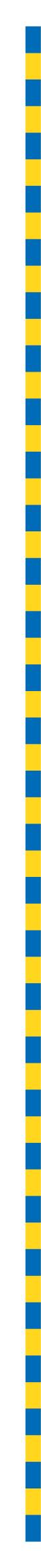 MINUTES OF PROCEEDINGSThe 4650 meeting of the Brisbane City Council,held at City Hall, Brisbaneon Tuesday 1 June 2021at 2pmPrepared by: Council and Committee Liaison OfficeGovernance, Council and Committee ServicesCity Administration and Governance TABLE OF CONTENTSTABLE OF CONTENTS	iPRESENT:	1OPENING OF MEETING:	1APOLOGIES:	1MINUTES:	2PUBLIC PARTICIPATION:	2QUESTION TIME:	4CONSIDERATION OF COMMITTEE REPORTS:	17ESTABLISHMENT AND COORDINATION COMMITTEE	17A	AMENDMENT TO BRISBANE CITY PLAN 2014 – PACKAGE N	24B	MAJOR AMENDMENT TO BRISBANE CITY PLAN 2014 – BRIDGEMAN DOWNS NEIGHBOURHOOD PLAN	26CITY PLANNING AND ECONOMIC DEVELOPMENT COMMITTEE	27A	COMMITTEE PRESENTATION – HOUSE AND HOMES OUTCOMES	28PUBLIC AND ACTIVE TRANSPORT COMMITTEE	29A	COMMITTEE PRESENTATION – MULTHANA PROPERTY SERVICES	31INFRASTRUCTURE COMMITTEE	32A	COMMITTEE PRESENTATION – NEWNHAM ROAD AND WECKER ROAD INTERSECTION UPGRADE	34B	PETITION – REQUESTING COUNCIL INSTALL TRAFFIC CALMING DEVICES ON CORINTH ROAD AND BETHANIA STREET, LOTA, AND INSTALL TRAFFIC SIGNALS ON AVADNE ROAD, LOTA	35C	PETITION – REQUESTING COUNCIL INVESTIGATE TRAFFIC CALMING MEASURES ON GREENCAMP ROAD, BETWEEN MANLY AND MOLLE ROADS, WAKERLEY	38ENVIRONMENT, PARKS AND SUSTAINABILITY COMMITTEE	40A	COMMITTEE PRESENTATION – BRISBANE WATERWAY REHABILITATION PROJECTS	44B	PETITION – REQUESTING THAT COUNCIL CONSIDER RELOCATING THE PROPOSED THREE-HOOP BASKETBALL COURT IN AKUNA STREET PARK, KENMORE, TO BE PART OF THE AKUNA SPORTS PRECINCT	45C	PETITION – REQUESTING COUNCIL INSTALL A SKATE PARK IN SEDGLEY PARK, ALDERLEY, OR IN AN ALTERNATE PARK IN NEWMARKET	46CITY STANDARDS, COMMUNITY HEALTH AND SAFETY COMMITTEE	49A	COMMITTEE PRESENTATION – BRISBANE CITY COUNCIL’S ASPHALT PLANT OPERATIONS	49B	PETITION – REQUESTING COUNCIL ADVOCATE ON BEHALF OF RESIDENTS TO REDUCE OUT OF HOURS NOISE DISTURBANCE FROM ST JOSEPH’S COLLEGE, 285 GREGORY TERRACE,
SPRING HILL	50COMMUNITY, ARTS AND NIGHTTIME ECONOMY COMMITTEE	51A	COMMITTEE PRESENTATION – BRISBANE POWERHOUSE’S 21ST BIRTHDAY	54B	PETITION – REQUESTING COUNCIL INSTALL A PUBLIC SWIMMING POOL IN THE INALA AREA	54FINANCE, ADMINISTRATION AND SMALL BUSINESS COMMITTEE	56A	COMMITTEE PRESENTATION – EMPLOYMENT PROGRAMS 2020-21	57PRESENTATION OF PETITIONS:	59GENERAL BUSINESS:	60QUESTIONS OF WHICH DUE NOTICE HAS BEEN GIVEN:	69ANSWERS TO QUESTIONS OF WHICH DUE NOTICE HAS BEEN GIVEN:	73PRESENT:The Right Honourable, the LORD MAYOR (Councillor Adrian SCHRINNER) – LNPThe Chair of Council, Councillor Andrew WINES (Enoggera Ward) – LNPOPENING OF MEETING:The Chair, Councillor Andrew WINES, opened the meeting with prayer and acknowledged the traditional custodians, and then proceeded with the business set out in the Agenda.Chair:	I declare the meeting open. APOLOGIES:Chair:	Are there any apologies? Councillor LANDERS.750/2020-21An apology was submitted on behalf of Councillors Fiona CUNNINGHAM, Fiona HAMMOND and Peter MATIC, and they were granted leave of absence from the meeting on the motion of Councillor Sandy LANDERS, seconded by Councillor Sarah HUTTON.Chair: 	Are there any further apologies? Councillor CASSIDY.751/2020-21An apology was submitted on behalf of Councillor Kara COOK, and she was granted leave of absence from the meeting on the motion of Councillor Jared CASSIDY, seconded by Councillor Charles STRUNK.MINUTES:Chair:	Councillors, the confirmation of Minutes please. Councillor LANDERS.752/2020-21The Minutes of the 4649 meeting of Council held on 25 May 2021, copies of which had been forwarded to each Councillor, were presented, taken as read and confirmed on the motion of Councillor Sandy LANDERS, seconded by Councillor Sarah HUTTON.PUBLIC PARTICIPATION:Chair: 	Councillors, I would like to draw your attention to the item on our agenda, public participation, where Mrs Carolyn Robinson will be discussing with us Beyond DV’s Pathways to HOPE program.Mrs Carolyn Robinson – Beyond DV’s Pathways to HOPE programChair: 	Mrs Robinson. Welcome, Mrs Robinson. You have five minutes, which commences when you do and you may stand or sit, whichever is your preference. Please proceed when ready.Carolyn Robinson:	Thank you. Mr Chair, LORD MAYOR and Councillors, I would like to acknowledge the traditional owners of the land on which we meet today and pay my respects to leaders past, present and emerging. My name is Carolyn Robinson and I’m the founder and managing director of Beyond DV. It is an honour to be able to address you here today.	At 5am on 1 May 2017, my family and the life we knew changed forever. The phone rang, it was a police officer from the Morningside Police Station that had my daughter with them. She’d been assaulted by her then partner, words no parent ever wants to hear. Accompanying my daughter to court over six months, I was overwhelmed by what I saw. So many women from all age groups, all walks of life and many cultural groups, all impacted by domestic violence (DV).	It was this experience that compelled me to find a way to use my professional expertise and skills, to support women and children who had survived domestic violence, so Beyond DV was launched in January 2018. Our focus is on providing unique recovery programs, which we create to meet the needs of both the women and the children we support. We found a large gap in existing services in this area. It’s a critical time for families, after-support from crisis services decreases dramatically and they are often left to rebuild their lives alone.	I would like to express my sincere thanks for the incredible support our organisation has received from Brisbane City Council, from the LORD MAYOR and Lady Mayoress, our local Councillor, Lisa ATWOOD, and other Councillors, as well as the many staff that we have liaised with over the last three years. The turning point for Beyond DV was when we successfully tendered for the lease of a Council facility.	Our centre on the Brisbane southside has given us a place where our women and children often refer to it as their second home or their safe space. Aside from running our programs from this space, we’re also able to provide practical support, advocacy and referral to other services and organisations, legal advice, food relief and access to other donations, wellbeing classes, weekly peer support morning teas and community groups. We have created a one stop shop, a community hub where women can feel safe, supported and social. Families often visit our centre multiple times a week. The Brisbane City Council also funded the pilot of our Pathways to HOPE program in 2020-21. This program came about after we identified that one of the main barriers to DV survivors moving forward was their lack of financial independence and clarity around what their future lives could look like, which could also have a significant impact on their ability to maintain secure housing. By providing our women with opportunities to engage in goal setting, financial counselling and career mentoring individual sessions, they can start to map out a direction for their future life.	Women are guided to explore options for study and employment and are supported with enrolment in courses, some of which are run from our centre. Women can also access employment support, such as résumé writing and interview techniques. The small but highly dedicated Beyond DV team regularly checks in with our women to discuss their progress with existing goals, new goals that they wish to set and barriers that may have emerged. Over the year, our program has also evolved.	Often, when women engage with our organisation, fortunately they are already studying or they’re still employed. For these women, our focus is to provide appropriate support to help them maintain their current employment and studies. Our social worker provides advocacy to meet the needs of our families, thus helping to relieve their stress and to reassure them that they’re not alone.	The addition of a DV counsellor to the team has been a game changer. Her support of women when they are struggling with legal issues, ongoing impact of trauma, concerns with their children, has helped to keep them focused on the goals that they are working towards. To hear the women at our weekly morning teas chatting amongst themselves about their goals, career aspirations, current employment opportunities and study options they are pursuing is bringing more positive vibes to our centre. Hope is real.	The major goal for our organisation moving forward is to make the Pathways to HOPE program more accessible to women across all of Brisbane. Travel costs to visit our existing centre have certainly been a barrier for some of the women we support, as well as for other organisations that are wanting to refer clients to us. We have identified a suitable northside location and are also exploring locations in the west and east, in the hope that sometime in the future we will secure additional funding which will allow us to extend our programs and services into these areas.	I’d like to leave you with a story of courage and hope, which is an example of the positive impact that the Pathways to HOPE program has had on real lives. A mother of five children came into our organisation via our online support group, which we created during COVID-19 lockdowns last year. Our mum then came along to a weekly peer support morning tea at our centre and was emotionally overwhelmed to connect for the first time with other survivors. Not long after, she participated in our Time Out personal development workshops, where her confidence and self-esteem began to return. Our mum then engaged in goal setting, financial counselling and career mentoring sessions as part of our Pathways to HOPE program.	She decided that she’d like to become a teacher aide, so we enrolled her in the Certificate III Education Support course which is run from our centre in partnership with a registered training organisation. Our mum completed the Certificate III in record time and started working casually at her placement school. This year she accepted a five-day-a-week role at another State school and has now almost completed her Certificate IV qualification. Her financial struggles before securing employment had impacted significantly on the quality of life that she was able to provide for herself and her five children. They are so proud of their mum and her achievements.Chair:	Mrs Robinson, I must apologise. Thank you, your time has expired.Carolyn Robinson:	That’s it, thank you.Chair:	Can I please call upon the LORD MAYOR to respond. Please take a seat if you’d like.Response by the LORD MAYOR, Councillor Adrian SCHRINNERLORD MAYOR:	Thank you so much, Carolyn, for coming in and for sharing or updating us on what you’ve been doing at Beyond DV, how you got into it and also the lives that you’re helping to change. The first thing I wanted to say is to thank you personally for what you have given to supporting other DV survivors. I know it is a tough job, I know that. I think I’ll actually quote my wife in this case, Nina compared it to the sin-eaters, where effectively when you’re engaging with domestic violence sufferers and survivors, they’re dumping a whole lot onto you personally. That has an impact on people that work in the sector significantly and you want to help each one of those individuals.	I know that you do an amazing job, your organisation does an amazing job in what you’re doing there at Lillian’s Place. It was an honour to be with you when we were able to officially open Lillian’s Place, together with the local Councillor, Councillor Lisa ATWOOD, and also Fiona CUNNINGHAM and other supporters from Council that were there to see what you’ve done with that space. Which was, I must admit, quite a dingy space when you took the keys over and to see how you’ve transformed it and you go in there now and just see what an amazing safe, welcoming space it is.	It’s a credit to you and your organisation for what you have done. As you pointed out, we were able to support your program through our Pathways out of Homelessness Grant. That was a $3 million program which we were able to support a number of organisations across the city that were not just trying to put a Band-Aid on the issue of homelessness, but to provide genuinely a pathway out.	Your program is all about doing that, making sure that people have a financial plan so that if they’re in a situation where they’re facing financial insecurity and we know that in most cases people escaping domestic violence are facing financial insecurity, that they actually have the opportunity to talk to someone, to sit down and work out a plan. Then get that plan into place so that they can effectively cut that attachment with their abusive partner and move on to a safe, separate life as a survivor with that support around them.	I understand that, so far, you’ve been engaging with over 100 different women and that 91 of them have been involved in the program, so that’s 91 lives that you’ve touched and also their families and children, their friends, through this program and it’s just fantastic. So this is exactly the type of thing that we want to support through our Pathways out of Homelessness Program. I was visiting the Wesley Mission recently and they were telling me about the rise in women sleeping in their cars, often with young kids and in many cases, it was because they were escaping a situation of domestic violence, or they had a relationship breakdown.	So they’re the ones that don’t have that financial security that you’re helping and targeting. In addition to our initial support, which was $102,000 for that first stage of the project, I am pleased to confirm that we have identified an opportunity to provide an additional $289,545 in funding for your organisation over the next two years, so that you can continue that program on. I know that will change more lives and provide you with that little bit of extra support you need to keep that wonderful program going. So thank you so much for coming in. We support what you do and we thank you for what you’re doing.Chair:	Thank you, Mrs Robinson. Mr Peers will now assist you. QUESTION TIME:Chair:	Councillors, we have now come to Question Time. 	Are there any questions of the LORD MAYOR or a Chair of any of the Standing Committees? Councillor OWEN.Question 1Councillor OWEN:	Thank you, my question this afternoon is to the Chair of the Public and Active Transport Committee, Councillor MURPHY. Councillor MURPHY, last week we heard that the State Government commissioned a feasibility report in 2016 into a potential green bridge linking suburbs east of the Story Bridge. Can you please update the Chamber on what funding has been allocated by the State Government since that time and what progress has been made since the State Government finalised the report five years ago?Chair:	Councillor MURPHY.Councillor MURPHY:	Thank you very much, Councillor OWEN, for the question and thank you, Chair. Well in the last week we’ve seen extraordinary scenes, Chair. A long awaited report into a green bridge from Bulimba to Teneriffe, commissioned by the State Government, released by the State Government, with State Government ministers calling for it to be built and not a dollar committed to it by the State Government. Chair, if the Premier will not commit to this white elephant bridge, then why should Brisbane ratepayers?	Now let’s be very clear about what this July 2016 report finds, a report that Minister Bailey’s own department refused to endorse. The Bulimba to Teneriffe bridge has an estimated cost of $200 million and that’s before considering significant property resumptions required on either side of the river. The last time I checked, there wasn’t a lot of cheap land going in Bulimba or Teneriffe. What do we get, Chair, for our $200 million? Well we don’t know, because the report makes no mention of a cost benefit ratio.	Will this bridge have tens of thousands of pedestrians and cyclists using it daily? No, the report estimates around 3,000 daily users, a far cry from the 12,000 that use Goodwill Bridge each and every day. The last time the State Government built a green bridge, the Kurilpa Bridge, in 2007, it cost $63 million. The Goodwill Bridge in 2001 cost $23 million. With a $200 million price tag, no wonder Ministers Grace and Farmer have been too embarrassed to take the Bulimba to Teneriffe green bridge to Cabinet.	On top, if we were to consider an opening bridge as opposed to the 30-metre monstrosity that Councillor COOK and her State colleagues would like to inflict upon Bulimba and Teneriffe residents, we would see an operational cost of at least $200,000 annually. But let’s talk about the 30-metre-high bridge, because this is what I call the worst case option. This bridge will require a 30-metre clearance, the same as the Story Bridge and this is a clearance required by the State Government, not by Council. 	This enormous bridge would leave residents living in its shadow, destroying the amenity of communities on both sides of the river. Hardly an accessible bridge for those families living with a disability. It would be over half a kilometre in length and would need an aggressive five per cent grade and significant ramping on both sides. The ramps and structures on each side of the river to support a bridge of this size would be very, very significant. Now Councillor COOK and Ministers Grace and Farmer, do they want to see greenspace taken up in Teneriffe and Bulimba by this gargantuan bridge and its approaches? How many properties do they want to see resumed as a result?	Okay, so let’s not do the 30-metre bridge then, what is the alternative to this worst case 30-metre option? Well the report says there is an option for an opening bridge and we’ll call this the even worse option. What kind of opening bridge does it recommend, Chair? It has no recommendations for which you can choose, but it does outline the safety costs and operational impacts of each. All would have significant operating costs, in excess of $200,000 annually, as I said, but it will also have noise impacts with heavy machinery built into the bridge and safety risks for pedestrians and vessels navigating through.	Now I note in the media the comparison with the Wynyard Bridge crossing in Auckland, well this is a poor comparison, Chair, because the Wynyard Bridge is 100 metres long, which is 84% smaller than the 645-metre bridge proposed here. So it’s not really comparing apples with apples. In fact the only comparable bridge in terms of length that the report considered was the 670-metre Gustave-Flaubert Bridge in Normandy, France. I have a picture of the Gustave-Flaubert Bridge, here it is. What do we think of that?	So Chair, this is a tower of terror and those who want to enjoy the river lifestyle in Bulimba and Teneriffe I don’t think would want that kind of a structure near their homes. To me it looks like the Eye of Sauron. So the answer, Chair, to Councillor OWEN’s question is that the State Government has allocated no funding to a project that they commissioned a report for. They’ve done nothing with the report in five years, it’s been gathering dust in a drawer. The only green bridges being delivered in Brisbane are being delivered by the Schrinner Council, Chair.	Can I suggest to Councillor COOK, to Minister Grace and to Minister Farmer, asking Labor Councillors to grandstand on a State Government issue, that she asks them where is the funding for the cross-river ferry? Because Councillor COOK desperately wanted to make the Bulimba ferry free and what was Minister Bailey and TransLink’s response? No. So Councillor COOK couldn’t convince her State Labor colleagues to spend $250,000 to improve the cross-river ferry. Does she have any hope on a $200 million green bridge?Chair:	Councillor MURPHY, your time has expired. Further questions? Councillor CASSIDY.Question 2Councillor CASSIDY:	Thanks very much, Chair. My question is to the LORD MAYOR. LORD MAYOR, last week these pictures of the toilets that bus drivers are being made to use were published. They are disgusting. There are rusty screws in the seats, stains and dirt everywhere. It’s clear that this LNP Administration does not care about Brisbane workers. It’s out of sight out of mind for this LORD MAYOR. So LORD MAYOR, why have you neglected to maintain toilets for Council’s bus drivers?Chair:	The LORD MAYOR.LORD MAYOR:	Thank you, Mr Chair, for the question. First of all, I reject the assertion that has been made. We have not refused to maintain toilets at all and it is quite an inaccurate statement that has been made here.Councillors interjecting.Chair:	Councillors, please allow the answer to be heard in silence. LORD MAYOR.LORD MAYOR:	We have an ongoing program to not only maintain toilet facilities for our bus operators, but also in our parks, but also to progressively upgrade and replace them as they need that to occur. So it is the case that there’s an ongoing program of investment in these kinds of facilities. We have always done that and we will always continue to do so. What Councillor CASSIDY is doing is yet again, because his approach to the role of Leader of the Opposition is so laissez-faire, he gets his homework done by the unions each week and he asks them, what questions should I ask in Question Time today? They dutifully serve up something each week for him to ask about. I just think it is not the right approach that an alternative administration, or so-called alternative administration and a so-called Leader of the Opposition should be taking to their job. You actually need to do better than that. You actually need to do your own homework and not get questions written for you by union officials.	I wonder what the TWU (Transport Workers Union) union officials are going to write for you, because we’ve seen how they approach their members’ funds. We’ve seen the disgraceful actions that have been published yesterday about how unions use their own members’ funds and misuse their own members’ funds and we also know that unions like the RTBU (Australian Rail Tram and Bus Industry Union) effectively fund Labor campaigns. So this group over here is a wholly owned subsidiary of the union movement and it doesn’t surprise me that they ask questions that are fed to them by the unions. Councillors interjecting.Chair:	Councillors, please allow the answer to be heard in silence. The LORD MAYOR.LORD MAYOR:	They don’t actually talk much to real people. Even when they organise rallies on kerbside collection, when you discount the Labor Councillors and then the Labor State members and then the Labor Federal members and then the Labor staffers and then the Labor branch members, there’s precisely zero people at their public rally. So they wouldn’t actually talk to a real person about these things. They take their orders from union bosses, they take their orders from their colleagues up at George Street and that is just a pathetic way to approach the job. We take our bus drivers’ jobs very seriously, we treat them with respect and we have invested more than any other administration in improving facilities.Councillors interjecting.Chair:	Councillors, please allow the LORD MAYOR’s answer to be heard. LORD MAYOR.LORD MAYOR:	Whether they be newer buses with more safety features, whether they be newer bus depots, whether they be upgraded facilities and a whole range of other investments that we will continue to make in our fleet and in the safety of our drivers and passengers, our record is very clear. It is a proud record of a continuing increase in investment in these areas. So if there are maintenance issues to be dealt with, they will be dealt with. If there are toilets that need to be upgraded, they will be upgraded. 	But why? Because we’ve always and consistently done that. So my simple request to the RTBU is don’t bother doing Councillor CASSIDY’s homework for him. If you’ve got legitimate concerns to raise, raise them through the appropriate channels and they’ll be dealt with in an appropriate manner. This is the case for this matter and any other issues relating to our bus operators.Chair:	Further questions? Councillor ATWOOD.Question 3Councillor ATWOOD:	My question is to the Infrastructure Committee Chair, Councillor McLACHLAN. Councillor McLACHLAN, Council has been advised by the Department of Transport and Main Roads that our Left Turn on Red trial has to be discontinued. Can you outline for the Chamber on what the trial entailed, Council’s position on this traffic treatment and the reason for TMR withdrawing its support?Chair:	Councillor McLACHLAN.Councillor McLACHLAN:	Thank you, Mr Chair, and thank you to Councillor ATWOOD for the question. I want to start, Mr Chair, by saying at the outset that the Schrinner Council and the State Government’s Department of Transport and Main Roads, TMR, share a common goal and that’s to make our roads safer. Council and TMR share resources 365 days of the year through the jointly funded Brisbane Metropolitan Transport Management Centre, the BMTMC, managing traffic on our nearly 5,800 kilometres of roads and the connecting roads of the TMR network.	That combined team certainly stepped up to the plate this time a week ago, when half the signalised intersections in Brisbane went down with a power outage, which caused significant issues too for the TMR-managed roads. But I have to say, Mr Chair, that on the arbitrary decision by TMR to axe the Left Turn on Red opportunity for Brisbane motorists at 17 signalised intersections in the city, I think they’ve made the wrong call. That’s certainly what our residents are telling us too.	For background, the Left Turn on Red trial is a longstanding trial that has been running in Brisbane since 2013. Initially at five locations in Brisbane and then expanded further across the city to 50 locations. The Left Turn on Red trial has been extended several times, with approval from the Department of Transport and Main Roads and modified on their requests. Council has always worked to ensure that the trial was conducted carefully and in line with the requests of the TMR and always considering the views of all road users as part of the process. It’s a sensible measure, Mr Chair, well received by residents who use these intersections every day.	Of course, our first and highest priority is always going to be about the safety of all road users, those in cars, in trucks, on bikes or walking. After the initial five sites were assessed, a further 45 locations were selecting using the then mandatory conditions as per the Australian Standards. In 2017, TMR told Council to apply the Left Turn on Red standards that are used in New South Wales, instead of the Australian Standards. Council complied, even though it significantly reduced the number of locations for the trial down to 17 sites through the city.	The New South Wales guidelines use 12 mandatory tests for selecting a Left Turn on Red site, compared with the five tests under the Australian Standards. The most recent TMR extension of the trial was granted in January 2020, with no indication then of dissatisfaction with this operation until last week. Despite eight years of cooperation, the Department, without notice, revoked Council’s ability to continue this popular trial in a letter received last Tuesday. Get the Left Turn on Red signs down by Monday, yesterday, less than a week’s notice. TMR has graciously allowed us another four weeks to undertake that directive.	The only rationale cited for this decisions was two traffic incidents, neither of which involved pedestrians or cyclists and occurred in 2017 and 2018. They were vehicle accidents, the details of which TMR hadn’t previously provided to Council. For context, since 2013 an estimated 15 million vehicles have turned left through the red at various Left Turn on Red intersections, calculated by the independent CARRS-Q, the Centre for Accident Research and Road Safety Queensland. There is overwhelming community support for this sensible measure, which when reviewed by CARRS-Q in 2016 told Council that it had worked to reduce the delay of left-turning vehicles, which is certainly what residents have been telling us too.	Mr Chair, the decision to abruptly stop Council’s Left Turn on Red trial is an example of heavy-handed government overreach. The bureaucrats at TMR should review this decision and work with Council, rather than shooting from the hip. The Left Turn on Red is a sensible measure, which makes the best use of our road network as currently designed, without needing to undertake expensive redesign of intersections. The whole trial, Mr Chair, from Council’s perspective has always been collaborative and cautious and we’ve always acted in line with TMR’s advice when asked, while also taking on independent advice and that of Council’s own officers.	However, I believe that some TMR engineers have not looked at the reality of the operation of Left Turn on Red on their home patch and have instead swallowed and regurgitated North American research and opinions about the equivalent right turn on red operating in the northern hemisphere. I’ve read those papers and opinions too, Mr Chair, the operation of the right turn on red in the US (United States) is entirely different to what we have here. There have been incidents with pedestrians and cyclists in the US, where right turn on red is a standard allowable movement unless otherwise signed. That shouldn’t happen, didn’t happen here, not permitted under our rules, the strict rules that we have and should continue.Chair:	Councillor McLACHLAN, your time has expired. Are there any further questions? Councillor CASSIDY.Question 4Councillor CASSIDY:	Thanks very much, Chair. My question is to the LORD MAYOR. Brisbane bus drivers are being forced to use dirty and unmaintained toilets. Pictures of these rotten amenities were recently published and I have some here if you’d like to see them, LORD MAYOR. The disgusting condition of these facilities is unacceptable and it showcases the lack of care and consideration that the LNP has for Brisbane workers. So my question, LORD MAYOR, would you be happy to use these toilets on a daily basis?Chair:	The LORD MAYOR.LORD MAYOR:	Thank you, Mr Chair. Well Councillor CASSIDY, I raise your pictures of a dirty toilet and I show you pictures of the same toilet that’s spotlessly clean, taken today. It’s easy to take a photo of a dirty toilet, in fact you would go anywhere and take a photo of a dirty toilet if you chose the right time of day. We maintain these toilets on a daily basis.Councillors interjecting.Chair:	Councillors, Councillor CASSIDY, please allow the answer to be heard. The LORD MAYOR.LORD MAYOR:	As I was saying, Mr Chair, we maintain and clean these toilets on a daily basis, they are cleaned daily.Councillor CASSIDY:	Point of order, Chair.Chair:	Point of order, Councillor CASSIDY.Councillor CASSIDY:	Very simple question, would the LORD MAYOR be happy to use these toilets on a daily basis? Just say yes or no, just answer it.Chair:	The question is clear, the answer has been provided. The LORD MAYOR.LORD MAYOR:	Thank you, Mr Chair. As I was saying, if there’s maintenance that needs to be done, it will be done. If there’s cleaning that needs to be done, it gets done on a daily basis. As I said, it was very easy to take a photo at the right time of day of a dirty toilet. That can happen anywhere at any time. I could go into the Hilton Hotel and take a photo of a dirty toilet, but the reality is we, as I said very clearly before—Councillor CASSIDY:	Point of order, Chair.Chair:	Point of order, Councillor CASSIDY.Councillor CASSIDY:	This is all nice for the LORD MAYOR to talk about Hilton toilets, but we’re talking about toilets that he’s providing for Brisbane bus drivers. The question was would he be happy to use them on a daily basis. He just needs to answer that.Chair:	Thank you, the answer has been provided. The LORD MAYOR.LORD MAYOR:	Thank you, Mr Chair. Look, Councillor CASSIDY, it’s really quite sad what you’re trying to do here. We treat our bus drivers with great respect and we invest significantly in their safety and their facilities. That will continue to be the case and I’d be very careful about just believing hook, line and sinker what a couple of union officials feed you, because that is not necessarily the reality of the situation. What we know is that less than half of bus drivers are actually members of the union and so not even the bus drivers themselves necessarily agree with what is being peddled by the union.	I have to admit, I understand that because the union seems to want to create conflict everywhere. They just want to pick a fight on every single issue to make themselves relevant and justify their salaries and their positions. But the reality is you will not find a bus company anywhere in Australia that invests more and treats their drivers with greater respect and invest more on an ongoing basis in facilities and fleets and depots and maintenance.Councillor CASSIDY:	Point of order, Chair.Chair:	Point of order to you, Councillor CASSIDY. Sorry, the LORD MAYOR, there’s a point of order. Councillor CASSIDY, your point of order.Councillor CASSIDY:	If we were able to ask the bosses of other bus companies if they would use toilets, we would, but we’ve asked the LORD MAYOR a very simple question. Would he be happy to use these toilets on a daily basis, yes or no?Chair:	There was a lot more to the question than that, there was quite a lengthy preamble as well. So the LORD MAYOR, do you have anything further to add?LORD MAYOR:	Well the only thing I know is this photo here and yes, absolutely, this photo, which is taken today of the same toilet, I would be happy to use that toilet.Councillor interjecting.Chair:	Councillor CASSIDY, please cease interjecting. The LORD MAYOR.LORD MAYOR:	To answer Councillor CASSIDY’s question, I’d be happy to use this toilet.Councillor interjecting.Chair:	The LORD MAYOR, please stop. Councillor CASSIDY, please, I’m directing you to cease interjecting. Please stop interjecting and allow the answer to be heard to the question that you asked.Councillor interjecting.Chair:	No, Councillor CASSIDY, I have asked you to be quiet. Councillor CASSIDY, I consider that you are displaying unsuitable meeting conduct and in accordance with section 21(5) of the Meetings Local Law 2014, I hereby request that you cease interjecting and refrain from that behaviour. The LORD MAYOR please continue your answer. I will now call for further questions. Councillor HUTTON.Question 5Councillor HUTTON:	Thank you, Chair. My question is to the Chair of the Infrastructure Committee, Councillor McLACHLAN. Councillor McLACHLAN, the award-winning Kingsford Smith Drive (KSD) upgrade has now been completed with just over six months. Can you outline how this project has eased congestion, delivered budget savings, and has provided a popular active travel pathway for Brisbane residents? Can you outline any alternatives?Chair:	Councillor McLACHLAN.Councillor McLACHLAN:	Thank you, Mr Chair, and thank you to Councillor HUTTON for this question. The Kingsford Smith Drive upgrade was one of the biggest infrastructure projects that Brisbane City Council has ever delivered and is making a real difference to the efficiency of this vital city artery. This engineering and award-winning masterpiece, delivered by the Schrinner Council, has also seen a revolutionary improvement for active transport options along one of the most scenic sections of the Brisbane River.	It has, Mr Chair, set the standard for ensuring a roadway improvement benefits vehicle movements, including public transport, also caters for active transport options, making this not only an improvement for the roadway infrastructure, but reinventing the space for active travel too. The upgrade at Kingsford Smith Drive has been up and running as a completed project for six months now, futureproofing it as an integral link to Brisbane’s airport, the ports via the Gateway and the huge employment precinct of the TradeCoast.	There have been notable feats of engineering that have taken place to facilitate the major aspects of this project and as I’ve said previously, this has always been much more than increasing the number of lanes for vehicles. Very deep beneath the surface of KSD is a complex myriad of utility infrastructure, some of which had dated back to the 1800s. This upgrade involved replacing kilometres of water mains, gas, electricity and stormwater infrastructure to allow for future growth.	The increase in lanes provided for the future public transport growth needed to service the State Government’s priority development area (PDA) of Northshore Hamilton with its predicted population of an additional 15,000 residents by 2030, was undertaken by our team. It has allowed all those who use this arterial road to gain better access to other major roads in Brisbane, like the Inner City Bypass and the Gateway Motorway. Importantly, the upgrade’s increased capacity has allowed for reduced demand on the surrounding roads in the network. 	Kingsford Smith Drive experiences a virtual 12-hour peak from 6am to 6pm without any significant reduction of demand during the day, as the primary link to and from the city to support our city’s industrial and commercial activity in Eagle Farm and the TradeCoast. A significant number of vehicles using KSD are heavy vehicles, at least 10% of the traffic every day, a huge proportion too are tradie vehicles, people going around their daily activity. In the six months since all works were completed, Council has recorded an increased number of vehicles per day. 	In November 2020, when the road upgrades were first completed, and Kingsford Smith Drive resumed its regular 60-kilometre-an-hour operating speed, the daily average for the month sat at just over 58,000 vehicles per day. The most recent statistics that have been compiled have reported an average of 68,000 vehicles per day. This average increase of nearly 10,000 vehicles a day in just six months means that driver behaviour is changing and that KSD had resumed its role as one of Brisbane’s most important arterial routes.	In regard to the Lores Bonney Riverwalk, constructed over the water itself, it provides a dedicated active transport hub with its two-metre-wide pedestrian path, separated from a three-metre-wide cycle path. This separated access, Mr Chair, makes the riverwalk an appealing and safer route for active travellers, who are voting every day with their running shoes, their bike wheels, scooter wheels, rollerblade wheels, all manner of active transport along there. As many as 2,300 active travellers are making use of this asset each day, and that number is set to rise with the increasing popularity of the Northshore precinct.	A notable achievement, of course, Mr Chair, is that the Kingsford Smith Drive upgrade was completed and delivered under budget. Ratepayers would have noticed in January that they received a $30 rebate in the last quarter. You asked, Councillor HUTTON, though about alternative proposals for this project that the Quirk Council announced and completed by the Schrinner Council. We know that if the Labor Party had been successful in the 2016 election, it would not have continued with the project. They would have ripped up the contract. The Labor Party wanted to scrap this project, take the easy path, it was too hard, they said, too disruptive, they said. They wanted to condemn cyclists and walkers to continue using a dangerous and narrow path from Bretts Wharf to Cameron Rocks. If the Labor Party had had their way, they would have scrapped the infrastructure needed to transport the thousands of residents going to live in the PDA area of Hamilton Northshore.	On their watch, motorists would have been forced to endure a road constructed for horse and cart traffic in the 19th century and condemned cyclists and pedestrians to share a narrow path tacked onto the side of the road. Mr Chair, it is the LORD MAYOR and the Schrinner Council that’s getting on with the job of delivering infrastructure for our city—Chair:	Councillor McLACHLAN, your time has expired. Are there any further questions? Councillor SRI.Question 6Councillor SRI:	Thanks, Chair. My question is to the Mayor. LORD MAYOR, in the LGIP (Local Government Infrastructure Plan) there’s a new park identified for West End. I believe it’s about half a hectare in size and maybe around $10 million might have been allocated in the LGIP to acquire and create that park. The park’s been listed in the LGIP for many years now and was supposed to be delivered by 2021. It hasn’t been delivered by 2021, and it’s now been pushed forward to 2026. The location of the park is identified as near Montague Road, between Gray Road and Victoria Street. So, it doesn’t have a specific site address, and because it doesn’t have a specific site address that means that there’s no trigger via development applications (DA) to actually deliver the park.	So, my concern is that if there’s no trigger via development applications to actually buy land for the park, and there’s no specific site identified for the park, then there’s not going to be a park delivered. The Council’s just going to keep pushing that project forward again and again, year after year, and West End will never actually get that park it needs, even though there’s clear demand. So, my question to you is, what sites has the Council been looking at as possibilities to deliver that LGIP park? And, when will that park be delivered? Given that it was supposed to be delivered by 2021 and you haven’t met that deadline.Chair:	The LORD MAYOR.LORD MAYOR:	Thank you, Councillor SRI, for the question. Councillor SRI, this particular issue, as you have pointed out, is one that’s been identified in the LGIP. The LGIP identifies opportunities to expand parkland as an area grows. The approximate location that Councillor SRI referred to is not without its challenges. So, it’s important that Councillors are aware of a little bit of the history here. This is an area where there is—well, if I’m wrong in this assessment I’d appreciate Councillor SRI’s advice to the contrary—but this is an area where there’s no obvious site to create a park, because we’re talking about an area that has existing homes on them, including most of them being character homes.	So, basically, what you would need to do here to create a new park is to resume people’s homes, kick them out and demolish character homes. That is effectively what would be required. Now I’m aware that there was an opportunity nearby where there was a particular block of land which we approached the owner on and made an offer to buy a block of land—which didn’t have character homes on it—but that offer was not accepted and so that opportunity wasn’t able to come to fruition. But the reality here is that there is no obvious site, so I guess my challenge to Councillor SRI is if he can identify which character homes should go to make way for a park, we’ll investigate that.	But we’re not in the business of coming in, knocking on people’s doors and saying by the way, you’re out because we’re going to knock down your character house and put a park here. That’s generally not the way that we operate. I’m sure that the residents in that area would have a few things to say about that particular issue. I know that the former Councillor for The Gabba Ward, does anyone remember Helen Abrahams? Yes, so she is the former Councillor for The Gabba Ward. She actually ran a little scare campaign on this issue. Because we’d identified a future park, she went around scaring local residents that Council was going to knock down character homes to build a park—Councillors interjecting.LORD MAYOR:	We’re doing nothing of the kind. So, what she was doing was pushing back against this idea that character homes should be knocked down to build a park. She wrote to the then Lord Mayor, back in 2014 about this issue and basically, we confirmed in response to that we had no intention of knocking down character homes to build a park. So, that’s where the issue lies. If there are particular sites that Councillor SRI would like to identify and submit for our consideration that he thinks are suitable, we’re happy to have a look at it and do this request justice.	But it has been our intention to deliver a park there, but like many things in local government, sometimes these things are not easy and there are no immediate solutions. But, certainly, it continues to be our aspiration to find a suitable site to deliver a park. By the same token, we respect people’s private property rights and we also respect the character of our city. I do know that Councillor SRI is very active in opposing virtually every single development application that’s ever lodged and he claims to not support removal of character houses, yet—Councillors interjecting.LORD MAYOR:	Oh, so he does support the removal of character houses—Councillors interjecting.LORD MAYOR:	Okay, well that’s interesting, that’s a turn of events, Councillor SRI does support the removal of character houses—Councillor SRI:	Point of order, Chair.Chair:	Point of order, Councillor SRI.Councillor SRI:	I think the Mayor is deliberately misrepresenting what I’ve said in this Chamber and what I’ve said to the Administration in the past. I would ask that he withdraw or else give more detail and clarify the nature of my previous comments.Chair:	Thank you, Councillor SRI. The LORD MAYOR, I have a request that you withdraw some of your earlier comments. Could you please with either withdraw or clarify as requested?LORD MAYOR:	Well I’ll certainly clarify what’s been said. Apparently, there’s some kind of email that’s floating around, I’ll have a look at that and I’ll be happy to put the email on the record. So, by all means we need to get to the bottom of this, but I guess my message is yes, we would like to deliver a new park in this part of the city, as we do in many parts of the city. But we also respect the character of the city as well and if there’s no obvious site, then we do have to continue to look for an opportunity to arise—Chair:	LORD MAYOR, your time has expired. Councillor TOOMEY.Question 7Councillor TOOMEY:	Thank you, Chair. My question is to the Chair of City Planning and Economic Development Committee, Councillor ADAMS. DEPUTY MAYOR, over the weekend we saw reports of significant demand for home renovations within our city. Can you please outline to the Chamber how initiatives of the Schrinner Council have helped Brisbane’s economy recover from COVID-19 through the Economic Recovery Taskforce?Chair:	The DEPUTY MAYOR.DEPUTY MAYOR:	Thank you, Councillor TOOMEY, and thank you for the question, because if there is one good thing that came out of the turmoil of 2020, it was ability for people to spend a little bit more time at home. With the concept of working from home becoming the norm, or just the concept of spending way more time at home with your family, it allowed people to finally think about those renovations that they started or wanted to be doing for many, many years.	We knew when COVID-19 hit the job losses front that the one thing we were thinking about is how can we support those industries, some of our biggest industries who are at risk of losing many of their employees. Sometimes the bigger they are, the harder they fall. The highest among those employers was the building and construction industry, which caters for 15.8% of all jobs in the Brisbane Local Government Area, that’s over 117,000.	So, with the ability to hand down a budget within three months of the prospect of job losses, we had to make sure that we did absolutely everything possible to make sure that they did not occur. That’s exactly what the LORD MAYOR, Councillor Adrian SCHRINNER, did and it’s worked better than we could possibly have hoped for. Significant demand for home renovations is almost an understatement in our current environment. Through the Schrinner Council’s targeted fee waiving we have seen a 37% increase in applications on the previous year. That has equated to the creation of over 1,000 new jobs—an injection of over $100 million into the local Brisbane economy. This is a very encouraging figure, given we were anticipating the exact opposite to happen only weeks prior. Instead, with fee waivers to entice homeowners to spend money on their property, we had nearly 2,000 homes in Brisbane make use of our discounted fees, allowing them to invest in the greatest asset that they have. Teamed with our new initiatives aimed at delivering faster and more efficient assessments, including the House and Homes assessment team. This has helped boost the average yearly application number to over 4,500 applications each year, a clear indication that the economic recovery plan is working.	Now, our plan is not just a glossy document for press conferences, it is an outcome-driven policy paper, designed to keep Brisbane locals spending and in their jobs. It has achieved that for the building and construction industry. Working hand-in-hand, obviously with the fee incentives that we saw from the Morrison Government’s home building program, where grants of up to $25,000 were provided for new builds, renovations and off the plan purchases—we know this program was extremely successful. The start date for construction was extended from six months to 18 months, given the massive demand on the building and construction industry.	It got to the point where locking in a builder was only achievable after a three to six-month wait. Unfortunately, I’m not surprised to see the Leader of the Opposition criticise our incentives on TV last week, saying, of course, the money could be spent better elsewhere. There are over 30 homes in the Deagon Ward which took up Council’s fee incentive, but his clear view is obviously there should have been none. As he is speaking on behalf of the team, three out of the top 10 suburbs were renovations, including Camp Hill, Bulimba and Wynnum. I’ll let those respective Councillors deliver the news that they didn’t support the fee waivers to the residents that took up the opportunity.	In addition to private homes, 57 non-for-profit organisations also took advantage of the scheme, totalling a saving of $350,000 for these groups. From a citywide perspective, more than half of Brisbane’s suburbs took advantage of the fee discounts. The top 10 suburbs were Paddington with 56; Bardon with 50; Bulimba, New Farm, Wynnum and Pallara with 41; Ashgrove with 39; and Kedron and Hawthorne with 37. I would like to take this opportunity to thank the Development Services staff, who have been putting in massive hours to make sure that Brisbane residents are getting their applications decided as soon as possible.	All the applications that have come in, the new houses and renovations, are getting turned around in less than 30 days, a massive achievement for the high volume of applications coming in. Fee waivers, faster assessment, job creation, it’s the outcome of our policy and it’s exactly what we set out to do. I can assure you that the Schrinner Council will continue to support the economic growth of this city and making sure—through opportunities like this and I’m sure the budget that comes up in the next couple of months—we will make sure that the Brisbane of tomorrow is even better than the Brisbane of today.Chair:	Further questions? Councillor STRUNK.Question 8Councillor STRUNK:	Thank you, Chair. My question is the to LORD MAYOR. LORD MAYOR, kerbside collection has been cut for over a year now. Your Committee Chairperson has repeatedly said that residents can go into their local ward offices and get more dump vouchers if they need them. That is not true, LORD MAYOR. You have not relaxed the policy guidelines for handing out additional vouchers. 	Council policy clearly states that ward officers cannot give vouchers to residents who claim that they have used all their entitlement for that particular financial year. You told residents that they could go in and get extra vouchers when they couldn’t, because you failed to change the policy. LORD MAYOR, why do you allow your Committee Chairperson to deliberately mislead residents?Chair:	LORD MAYOR.LORD MAYOR:	Thank you, Mr Chair. Well first of all, there’s some significant inaccuracies in that question. The first one is that we didn’t cut kerbside collection—we paused it for a period of two years. We reinvested the savings from that into the community. It’s interesting because Labor’s DNA is to spend, spend, spend, without any, I guess, option of looking for opportunities to offset that spending. We can see up at the State level this principle is in play, where they identified $3 billion—well they were supposed to identify $3 billion of savings in the budget—and what was the latest tally they got to? I think they got to $3 million or something out of $3 billion.	This is the kind of financial ineptitude that we see at play here. So, as a basic principle, if you just keep spending and you keep spending more than is coming in the door, you go into deficit. If you keep doing that again and again, then you lose your ability to deliver for the people of Brisbane. You lose your ability to deliver the long-term projects and infrastructure that are required. So as a responsible Administration and using the principles of responsible financial management, we identified a saving that could be made through the pausing of kerbside collection for two years.	We immediately reinvested that money saved back into the community, into supporting more than 350 community and charity groups with grants of up to $10,000 through the COVID-19 assistance program. That was money that helped them stay afloat in a time when they risked going under. When their ability to raise money as they would normally do was cut off because they couldn’t operate, yet the bills kept coming in. We helped them. Why? Because we paused kerbside collection. It wouldn’t have been possible if we didn’t pause kerbside collection.	There’s also a further $4.5 million that went into waiving rents and fees for community groups and sporting organisations in Council-leased facilities. So, once again, that money went back to the community, supporting the community in its time of need. All we’ve done is ask people to hang onto their large items for a bit longer. It’s not a big ask, it’s not a big ask, yet all Labor has done has been to criticise this responsible move, take the cheap political option, do some cheap political point scoring, run cheap political rallies which is basically a Labor branch meeting—Councillor STRUNK:	Point of order, Mr Chair.Chair:	Point of order to you, Councillor STRUNK.Councillor STRUNK:	The substantive part of my question was in regards to the dump vouchers and the residents being able to access them.Chair:	Thank you, Councillor STRUNK. The LORD MAYOR, can I draw your attention to that element of the question please?LORD MAYOR:	Thank you. It’s important background, because kerbside collection is something that they continue to raise again and again and again, and they’re missing some important facts when they raise this issue. So, first of all, we didn’t cut kerbside collection; it was always coming back and, as I’ve always said, it will come back as soon as we can afford to bring it back. Secondly, I’m not aware that the claim that Councillor STRUNK made is accurate. Councillor MARX has provided information in this place before, but what I was aware was inaccurate was Councillor STRUNK advertising to residents that he had no more tip vouchers to hand out.	That was inaccurate, when he could easily have gotten a resupply. That was inaccurate. So if there are mistruths being peddled, then I’m aware of one from Councillor STRUNK, where he was trying to make people believe that the big, bad Council had cut off the supply of tip vouchers when nothing of the kind had happened. So yes, there have been some mistruths, but they have been coming from Councillor STRUNK and his Labor colleagues when it comes to tip vouchers. I support the work that Councillor MARX has been doing in making sure ward offices are resupplied with these tip vouchers, so that they can continue to be provided to the community as we have done in the past—Councillor STRUNK:	Point of order, Mr Chair.Chair:	Point of order to you, Councillor STRUNK.Councillor STRUNK:	It’s about the conditions that you can attract additional vouchers, that is the substantive part of my question that the LORD MAYOR has not dealt with—Chair:	Thank you. If you recall, I did draw the LORD MAYOR back to the substantive parts of the question in his answer, but I think the LORD MAYOR has concluded.That concludes Question Time.Councillor CASSIDY:	Point of order, Chair.Chair:	Point of order, Councillor CASSIDY.753/2020-21At that juncture, Councillor Jared CASSIDY moved, seconded by Councillor Charles STRUNK, that the Standing Rules be suspended to allow the moving of the following motion, thatThe Lord Mayor commits to reinstating kerbside collection in the upcoming Council Budget which is being handed down on 16 June 2021.Chair:	Councillor CASSIDY, you have three minutes. Wait one moment while we reset your clock. Three minutes to urgency please.Councillor CASSIDY:	Thanks very much, Chair. This is urgent for many reasons, but one of those has to be what the LORD MAYOR just said, in that he thinks people should just hold onto their rubbish for three years, for three years, while he cuts kerbside collection. He cut it in April last year and he’s intending to cut it again in this budget as well, Chair, because he said it’s going to be offline. So, Chair, this is urgent to deal with this today, because the Council budget will be handed down in two weeks’ time. We have an opportunity here as a Council to make sure that the LORD MAYOR does the right thing. Now over the weekend, Chair, Councillors on this side attended a community rally and we got a real sense, Chair, of the community’s frustration—Councillors interjecting.Chair:	Councillors, thank you.Please allow Councillor CASSIDY to proceed.Councillor CASSIDY:	Thank you, Chair. We got a sense of the community’s frustration with this LNP Administration. Clearly, they were there spying from a distance, Chair, if the LORD MAYOR knows all about what went on. If the LORD MAYOR knows what went on, I’m sure Councillor ALLAN was sitting up in his office hiding in the dark, looking out through the windows, Chair, at what we were doing there—Chair:	Councillor CASSIDY, can I draw you back to urgency please.Councillor CASSIDY:	But this LORD MAYOR needs to admit that he got it wrong, Chair. This LORD MAYOR needs to admit that he got it wrong. This is urgent, Chair, because people in the community are sick and tired of their streets being dumping grounds, being littered with unwanted items, items that would normally be taken away through kerbside collection. Items that this LORD MAYOR said today that those people should just hang onto for three years. Well those people paid their rates, Chair, and they expect services out in the suburbs and they’re simply not getting it from this LORD MAYOR, because he’s more interested in feathering his own nest. He’s more interested in advancing his own political career—Chair:	Councillor CASSIDY, just to urgency please.Councillor CASSIDY:	—by spending $6.5 million on advertising himself, Chair—Chair:	To urgency please.Councillor CASSIDY:	This is urgent, Chair, because people are paying rates and they expect services and they’re not getting services from this LORD MAYOR. What they are seeing, month in month out, is those Living in Brisbane newsletters that are costing ratepayers $5.2 million. They’re seeing their rates go up, they’ve seen their rates go up twice this calendar year, first on 1 January and again on 1 July this year. They’re not seeing value for money, Chair. So, today what we can do as a Chamber is say unequivocally to the LORD MAYOR you got it wrong when you cut kerbside collection. People pay their rates and they expect services and they expect you as the leader of this city to do the right thing.Chair:	Councillors, on the matter of urgency.The Chair submitted the motion for the suspension of the Standing Rules to the Chamber and it was declared lost on the voices.Thereupon, Councillors Jared CASSIDY and Charles STRUNK immediately rose and called for a division, which resulted in the motion being declared lost.The voting was as follows:AYES: 5 -	The Leader of the OPPOSITION, Councillor Jared CASSIDY, and Councillors Peter CUMMING, Steve GRIFFITHS, Charles STRUNK and Nicole JOHNSTON.NOES: 16 -	The Right Honourable, the LORD MAYOR, Councillor Adrian SCHRINNER, DEPUTY MAYOR, Councillor Krista ADAMS, and Councillors Greg ADERMANN, Adam ALLAN, Lisa ATWOOD, Tracy DAVIS, Vicki HOWARD, Steven HUANG, Sarah HUTTON, Sandy LANDERS, James MACKAY, Kim MARX, David McLACHLAN, Ryan MURPHY, Steven TOOMEY and Andrew WINES.ABSTENTIONS: 1 -	Councillor Jonathan SRIChair:	We will now proceed to the Establishment and Coordination Committee please, the LORD MAYOR.CONSIDERATION OF COMMITTEE REPORTS:ESTABLISHMENT AND COORDINATION COMMITTEEThe Right Honourable, the LORD MAYOR (Councillor Adrian SCHRINNER), Chair of the Establishment and Coordination Committee, moved, seconded by the DEPUTY MAYOR (Councillor Krista ADAMS), that the report of the meeting of that Committee held on 24 May 2021, be adopted. Chair:	Is there any debate?The LORD MAYOR.LORD MAYOR:	Yes, thank you, Mr Chair. This week marks Reconciliation Week and it’s a time for all Australians to learn about the shared histories, cultures and achievements of Aboriginal people and Torres Strait Islander people and explore how we can each join in the national reconciliation effort. In support of National Reconciliation Week, Reddacliff Place sculptures, Tropical Dome, and the Story Bridge will be lit up black, yellow and red. Also, blue, white and green for the Torres Strait Islander flag and the Aboriginal flags this evening.	Tomorrow marks Italian National Day and each year on 2 June, Italy celebrates its National Day. It’s a day that’s celebrated with ceremony, colour, events and festivities. For Brisbane’s Italian community, the Story Bridge and Victoria Bridge and Reddacliff Place sculptures will be lit green, white and red on Wednesday. 	Thursday 3 June is Mabo Day. Eddie Mabo, as we all know, one of the most famous names in Australian history, was an Australian Torres Strait Islander who campaigned for Indigenous land rights leading to the landmark decision of the High Court of Australia in 1992. The decision overturned the legal narrative of terra nullius and recognised that some Indigenous Australians have proprietary rights or native title. Victoria Bridge and Story Bridge, Reddacliff Place sculptures and Tropical Dome will be lit in white, blue and green on Thursday in recognition of Mabo Day.	On Friday we’re lighting our assets for Let’s Get Awesome for Autism Day. This is an initiative of the AEIOU Foundation for Children with Autism, and they have a simple yet sincere goal, to provide early intervention that enables children with autism to live their best lives. This annual campaign raises awareness of autism, with activities and fundraising through gold coins. Victoria and Story Bridges and Reddacliff Place sculptures will be lit in blue and pink on Friday for the campaign.	Now, I promised Councillor SRI, because he took umbrage to my comments before, that I would clarify. I have found, thanks to Councillor ADAMS, the email that was referred to. So, I’ve got that email and it was relating to the provision of public parkland and, in particular, this particular West End park near Montague Road. Let me quote from this, ‘I just want to place on the record that I am in principle supportive of removing character homes to create parkland, where there is strong public interest in doing so, subject to adequate consultation and notification, et cetera, and I believe the majority of local residents would support such an approach’.	So, that’s what he said. Now that’s the exact words, I’m not taking anything out of context here. So, he does support the removal of character homes, if the community supports it, subject to adequate consultation. Well I wonder if that’s the same type of consultation that a dog off-leash area would generate—Councillors interjecting.LORD MAYOR:	—because we’ve seen how Councillor SRI conducts public consultation. He’s quite happy to ride roughshod over people if it suits his own political agenda—Councillor SRI:	Point of order, Chair.Chair:	Point of order to you, Councillor SRI.Councillor SRI:	I’m concerned that the Mayor is defaming me now and he knows very well that we conducted a lot of consultation regarding that dog off-leash area—Chair:	Thank you, Councillor SRI.Councillor SRI:	I would ask that he consider withdrawing.Chair:	I understand the point of order you’re making, thank you. LORD MAYOR, there’s been a request that you withdraw, will you withdraw?LORD MAYOR:	Well look, if he thinks I’m defaming him, I will withdraw. But I would simply point out that we had a public speaker in here just last week who was highlighting her view on what she believed was the inadequacy of the consultation that had been conducted. That heavy reliance was put on an online poll and she felt very strongly, and she claimed to be speaking on behalf of many residents that the local Councillor hadn’t conducted adequate consultation.	So it’s easy to throw around these claims, but in the end it would be, Councillor SRI, a very cold day, or a very rare day in Brisbane, if you would get the community agreeing that it was in the public interests to knock down a whole stack of character houses to build a park—Councillor interjecting.LORD MAYOR:	I just don’t see that happening—Councillor SRI:	Point of order, Chair.Chair:	Point of order, Councillor SRI.Councillor SRI:	I claim to be misrepresented.Chair:	Noted. I’ll call on you later in the meeting. LORD MAYOR.Councillor SRI:	Point of order, Chair.Chair:	Point of order to you, Councillor SRI.Councillor SRI:	I’m just concerned that the Mayor is misleading the Chamber, given that his Administration did relocate other character homes in the Woolloongabba for another park project—Chair:	Points of order will not be used for advancing arguments.The LORD MAYOR, please continue.LORD MAYOR:	So, Councillor SRI is getting quite worked up over this issue. I would simply restate my previous commitment to him and request of him, which is please identify suitable sites and we will investigate whether they are feasible or not. So I again make that statement—Councillor interjecting.Chair:	No, no more interjecting.The LORD MAYOR.LORD MAYOR:	So, Councillor SRI’s confirmed that we have been assessing sites for suitability, which sort of undermines the whole point of his initial question, which is he’s suggesting that we’re not taking it seriously. We absolutely are taking it seriously, but this is not an easy challenge to fix, this is not an easy situation to deal with—Councillor interjecting.LORD MAYOR:	It is the case that—Councillor interjecting.Chair:	No, Councillor SRI, please cease interjecting.LORD MAYOR:	I think the people of Brisbane would be grateful that you’re not doing my job, Councillor SRI, because it is easy when there’s no chance of you ever—Councillor interjecting.LORD MAYOR:	—being the leader of a city or being in government to demand all types of things. It is easy to demand other people pay for all types of things as well. It’s easy to think that every problem will be solved by taxing developers more, or taxing the wealthy more, which is basically just standard Greens socialist policy. But as the leader of this city, I understand that yes, we want to provide more parkland, but we don’t necessarily want to kick people out of character homes to do so.	So, I think that’s a reasonable position to hold, and that is a position that we have consistently held. Now, ultimately, on this particular issue, I again restate to Councillor SRI, if he wants to identify specific homes that we should buy, then he’s more than welcome to do so and we’ll have a look at those homes. But I would also say that for someone that is getting a bit precious about defamation, he didn’t think twice about calling the police racist and violent—Councillor interjecting.LORD MAYOR:	—which I would consider quite defamatory.	So, let’s move on to the items in front of us. Item A is the amendment to the City Plan (Brisbane City Plan 2014) Package N. Package N proposes changes to the infrastructure design planning scheme policy in City Plan, to reflect the most up-to-date information and best practice design. The proposed changes will adopt the latest Australian Standards for public lighting, local parks, roads, bikeways and public spaces.	The changes will also strengthen certification requirements for stormwater treatment devices, in line with Council policy and industry standards. Also update all other reference specifications and Brisbane standard drawings to maintain the currency and usability of the City Plan. The proposed amendments will be released for consultation in July and August and if adopted, will go into the planning scheme later this year.	Item B is a major amendment to Brisbane City Plan 2014, relating to the Bridgeman Downs neighbourhood plan. Council commenced the neighbourhood planning process for Bridgeman Downs in September 2019, to help guide future growth, protect environmental values, and coordinate the delivery of supporting infrastructure. The suburb naturally divides into two distinct halves, either side of Bridgeman and Albany Creek Roads, rural zoning to the west, and residential estates to the east. While we can expect to see more housing supply over the next 10 to 20 years, the suburb is not expected to be a high growth area and not all land is needed for development.	The draft neighbourhood plan outlines which parts of Bridgeman Downs are planned to accommodate housing and importantly, how the environmental values will be protected as the suburb continues to grow. It’s made clear through community consultation that townhouses and apartments are not consistent with the green and leafy nature of the area and they will not be included in the plan going forward. That includes in the emerging community zoned areas.	The community can expect to see continued residential growth in areas across the eastern side of Bridgeman Downs, with larger suburban lot sizes commensurate with existing estates. The north-western large lot precinct contains significant environmental values and all those single homes can be accommodated—Chair:	LORD MAYOR, your time has expired.754/2020-21At that point, the LORD MAYOR was granted an extension of time on the motion of the DEPUTY MAYOR (Councillor Krista ADAMS), seconded by Councillor Sandy LANDERS.Chair:	LORD MAYOR, a further 10 minutes.LORD MAYOR:	Thank you, I promise to be brief. The north-west large lot precinct contains significant environmental values. Although single homes can be accommodated, larger acreage style lots will be required to ensure that these environmental values are protected. Rural areas to the west will stay largely as they are. Significant waterway and bushland corridors around the Beckett Road precinct will be further protected with the introduction of the Environmental management zone that restricts further subdivision and out-of-step development from occurring.	The draft neighbourhood plan will now proceed to the State interest review prior to its release for public consultation later this year. Thank you, Mr Chair.Chair:	Further speakers? Councillor CASSIDY.Councillor CASSIDY:	Thanks very much, Chair, I’ll speak on both of these items. Clause A seems to be, on what has been provided to us, a number of technical document references and some administrative changes in that package there to City Plan. Clause B is the Bridgeman Downs neighbourhood plan amendment. I’ve been speaking, over the last year or more, with a lot of residents in the Bridgeman Downs area. They tell me, repeatedly, that they are often ignored by this LNP Administration. We’ve seen a spike in development across McDowall and the McDowall Ward since the 2020 Council election. The number of previously rejected development approvals in this area have now, very conveniently, been given the green light—Councillor interjecting.Councillor CASSIDY:	We certainly hope that that won’t be the case, Chair, with the koala habitat at 415 to 427 Beckett Road. We know this LORD MAYOR refused to buy this bushland using the Bushland Preservation Levy. We belief there needs to be a very strong emphasis on protecting—Councillor interjecting.Councillor CASSIDY:	—and enhancing the ecological features of this area. Particularly at this very critical block of land. Bridgeman Downs is home to a critical link in the Mountains to Mangroves wildlife corridor and that needs protecting. So already the horse has bolted on a large number of DAs in this area, Chair, before the amendment is able to pull the reins on any of that, of course. But we certainly hope that the community, once it comes back from its State interest check, is actually listened to when the neighbourhood plan goes out for public consultation. We will reserve further comments on details of that until that package comes back to Council after consultation.Chair:	Further speakers? Councillor DAVIS.Councillor DAVIS:	Thank you, Chair. I’d like to speak to item B, the Major amendment to Brisbane City Plan 2014 and that is the Bridgeman Downs neighbourhood plan. Mr Chair, Bridgeman Downs is a great suburb and a wonderful place to live. The suburb has all the benefits of a peaceful, semi-rural locality where locals can get out and about and enjoy our outdoor Brisbane lifestyle. Developing a new neighbourhood plan for Bridgeman Downs has been one of my key priorities since becoming a Councillor for McDowall Ward. I very much appreciate the support from LORD MAYOR Adrian SCHRINNER in progressing this neighbourhood plan for the residents of Bridgeman Downs.Working with the local community to develop a future blueprint which protects the character of Bridgeman Downs and where residents can co-exist with a diverse range of native wildlife, has led to the draft plan before us today. In September 2019, we commenced the neighbourhood planning process. Residents of Bridgeman Downs were invited to complete a survey to help inform the development of the draft strategy. A community planning team, which included representatives from the local area, also met three times between October 2019 and February 2020.A draft strategy was then released for community consideration and input. Local residents were given the opportunity to provide feedback and, Mr Chair, this community feedback was an important piece in the development of the draft plan. The draft plan proposes future developments are restricted to low density housing, where minimum block sizes range from 400 square metres to 700 square metres, to help preserve the look and feel of this wonderful suburb.We will also continue to prioritise the protection of our native flora and fauna. To this end, the draft plan supports the retention of areas with identified biodiversity and waterway values associated with Albany Creek and Cabbage Tree Creek catchments and will ensure that future developments avoid waterway fragmentation. The next stage of this process will be for this amendment package to proceed to a State interest review. Following this, the draft plan will be released for further public consultation and I would highly recommend and encourage local residents to participate in that public consultation.I do look forward to the finalisation of this next stage in the neighbourhood plan development process. I do know that the people of Bridgeman Downs will be eager to have their say later this year when the draft plan is presented for community consultation. Chair:	Further speakers? Any further speakers? Councillor JOHNSTON.	Councillor JOHNSTON:	Yes, just briefly on both these items before us today. Firstly, on the Package N, the City Plan changes to the standard documents and planning policy support documents. Again, I think this Administration has gone about this in the wrong way. Whenever we undertake these major citywide changes to City Plan, there should be briefings for Councillors. Now, I didn’t bother writing this week because last week’s was rejected. Since that time, the officers have been out to see me, but they haven’t been able to answer all my questions either. So, I’m still waiting for a lot of information about the LGIP.	Again today, we’re seeing citywide changes that have enormous impact for how everyday things, lighting, footpaths, roads, will be delivered across the city. I think it is incumbent upon this Administration to consult with Councillors. To make sure we’re properly briefed and that we are able to actively participate in this discussion in an informed way. There is a huge amount of technical documentation before us today. Again, it is extremely disappointing that Councillor ADAMS couldn’t be bothered to organise, I mean we usually only get a 30-minute talk and she cuts questions off. So, it’s not like the briefings are that great anyway, but she’s not even agreeing to do that. Councillor interjecting.Councillor JOHNSTON:	There are some issues here, I think. The public lighting standards are a little bit problematic and I’ve written to the LORD MAYOR about this. It’s disappointing that he’s ignored my feedback, I’ll make it again as part of this review, but we need to engage in meaningful consultation with residents when we undertake street lighting upgrades.	It’s come to my attention that neither Council nor Energex notify residents in advance of street lighting being upgraded. So I simply suggested that Council undertakes a consultation process like it does with street trees. So you get a flyer in your letterbox saying, streetlights are being upgraded on your street between here and here. It was a pretty practical suggestion. It just means a flyer get dropped in a street. Guess what? They wrote back and said no.	It is really problematic when this Administration refuses to engage in a meaningful way with our local communities. It’s not like we as local Councillors are notified before the works happen. The way we find out about them is afterwards when residents say that there’s no glare shield, or the light’s shining into my house and so on. So there’s a real problem, I think, with the way in which this Administration is going about delivering on these processes. If we’re going to make changes to the standards, which are going to increase illumination across the city. Then we should have consultation and notification prior to that happening.	I am very concerned about the independent verification of proprietary stormwater treatment devices. So, I’ll certainly be following up on that offline. This Administration currently fails in any meaningful way to review and ensure that stormwater drainage, historical stormwater drainage, in this city, is properly capped. Any new development that happens now, creates enormous impact in older suburbs. When these old greywater lines start running off into people’s properties because they’ve not been properly capped.	This Administration has refused, repeatedly, to support amendments—sorry motions, that I’ve brought in here. Previous Lord Mayors have refused to look at this. It is critically important that Council make sure that we have proper standards and guidelines in place where new development intersects with historical greywater lines. It’s happening everywhere in older suburbs and it is enormously problematic. Council refuses to do anything, refuses to do anything. That is not good enough. I do think that there should have been a briefing. I do think there are some issues in terms of the technical nature of what’s proposed here. There are certainly ways in which this Administration can improve what it is doing.Just with respect to the Bridgeman Downs neighbourhood plan. I’m so pleased for Councillor DAVIS that there’s not going to be any townhouses and units in her suburb.Councillor interjecting.Councillor JOHNSTON:	Yes, I’m very pleased for you about that. Meanwhile, you know heritage-listed sport and recreation land in my ward is being converted into commercial buildings because this Administration won’t even protect the buildings in the current plan that it says are there for protection. We see parkland having units being built on it. We see industrial areas having units built on them.Chair:	Councillor JOHNSTON.Councillor JOHNSTON:	Yes.Chair:	I appreciate that you’re developing an argument, but can I please ask you to—Councillor JOHNSTON:	Yes, so—Chair:	—concentrate your remarks on Bridgeman Downs, please?Councillor JOHNSTON:	Yes. Again, I’m just complimenting Councillor DAVIS on how wonderful it is for her residents. That she doesn’t have to have any townhouses or units out there in Bridgeman Downs.Councillor interjecting.Councillor JOHNSTON:	Well, the LORD MAYOR basically stood up and said there were no townhouses and units. So, I’m sure she’s not correcting the LORD MAYOR. The—I just, sorry, I just don’t have it, I thought there might be a few other speakers. I just noted there are a few infrastructure upgrades included in this plan. Which, I thought this Council was not putting infrastructure upgrades into neighbourhood plans any longer. So, I did note that with interest.So, when it comes to future neighbourhood plans in my area, I’m certainly bringing this one out for a reminder to Council. Given it refused, I think, in the Dutton Park-Fairfield neighbourhood plan to include any infrastructure upgrades.Councillor interjecting.Councillor JOHNSTON:	Yes, no we wouldn’t want to see a double standard happening at all, would we? We wouldn’t want something different in Bridgeman Downs to say in Yeronga or somewhere like that.	Chair:	Further speakers? Any further speakers? Councillor ADAMS.DEPUTY MAYOR:	Thank you, Mr Chair. I rise to speak on item A and item B. As has been mentioned by the LORD MAYOR, with the amendment to Brisbane City Plan Package N. This is about updating our infrastructure design scheme policies. It’s not about the process, this not about how Energex goes around it, but it is about making sure that we have consistency with the new Australian Standards for public lighting, that includes the latest technologies for LED lighting. Remote management controls is a great opportunity for this one for our expansive network across parks, roads, bikeways and other pedestrian areas.	In addition to that, there is the stormwater and some of the minor changes that we’ve seen there. In particular, around the proprietary solutions. So, when it comes to generic solutions for Council we are very, very clear, they are included in our standard drawings that reflect best practice. They’re based on our concept designs, Guidelines for Water Sensitive Urban Design 2009. Anyone who’s been in this place since then is very familiar with those.	We have an industry accepted design parameters for use in modelling and calculations, that includes connecting it into heritage stormwater areas. Also, the Model for Urban Stormwater Improvement Conceptualisation, which, actually the anagram is MUSIC ironically. The proprietary solutions is the things that we’re seeing the difference on. This is the things that is taking a lot of time for Councillors to actually review when it’s not our specialty. That’s when they come up with ideas that are developed through private industry. There’s no current industry standard at the moment. So, we are putting the pressure back on them to show us why to rationalise and verify the performance metrics of these proprietary solutions. We will be making sure that we keep a close eye on what they bring in through those technical reports as well.With the Administrative and Planning Scheme Policy amendment, this is a package that is required to go to public notification. As the LORD MAYOR said, it will be out around July/August, then it will be back to the Chamber for adoption with any changes that need to be made. With amendment B, Bridgeman Downs neighbourhood plan, Councillor DAVIS is very passionate about her community and the future of this growing suburb, but this is an exemplary neighbourhood planning exercise. Where the local community has really engaged from the get-go and committed to developing a shared vision for Bridgeman Downs. It began in 2019, when we realised that we did need to do those planning provisions to safeguard the areas futures. They told us very clearly what they wanted to see and that was to make sure we saw the opportunities to better the suburb. They valued the natural environment, waterways, bushland, native habitats and expansive parklands, but they also wanted to combine this with the city convenience as well from where they are.So, there was a very clear and important theme that emerged here. That was that they felt the recent housing developments, townhouses, and apartments, of which there are plenty in the Bridgeman Downs neighbourhood plan area, were not consistent what they wanted to see in the future. So, they will not be included in the plan going forward. They will be not included and permitted in the emerging community zones within this area as well. A big win for the local community. So, only freestanding, single homes on large suburban lots to maintain the look and feel of the suburb. This is not an inner city, not even a middle ring suburb city. This is much further out, but we are working on providing additional housing. We’ve had it clear from the State Government, we do need to look at housing options, but we made sure that we listened to the residents around the unique landscape, residential neighbour, and delineated four clear precincts to manage the future growth.So east of Bridgman Downs, we can expect to see similar residential housing estates to what’s currently there. There will be subdivisions accompanying each proposal which we will need to be seeing detailed site-based planning and environmental assessments. To the west there’s established acreage areas, we don’t expect to see much change any time soon around there. There will be additional planning controls to ensure the bushland and waterway corridors are protected and enhanced.The north-west Roghan Road south precinct sets clear parameters around the extent of change and growth but having significant environmental values across this precinct. Single homes can be accommodated where they are not within waterway or habitat corridors, larger lot sizes averaging 1,000 square metres are required. To the south-east we have the Beckett Road precinct, designed to strengthen the protections around significant ecological corridors while carefully facilitating the right kind of housing in the right locations.The community can be very confident that the Schrinner Council has done absolutely everything we could possibly do to protect the important and valued environmental corridors through here. This draft plan has put forward a proposal to rezone the connection that was emerging community to environmental management zoning as well, limiting any attempt to subdivide properties and putting a stop to more housing in that area as well.It is a delicate balance in these further out suburbs, facilitating housing supply for the needs of our growing city, while ensuring our valued bushland, native habitats and character of suburbs is preserved for generations to come. As the LORD MAYOR said, through a State Government interest check next, I’m sure they’ll be pleased to see the work that the Schrinner Council has done here to satisfy their dwelling targets under the State environment significance areas being protected as well. Then it will go out to community consultation later in the year.Chair:	Further speakers? Any further speakers? The LORD MAYOR?I will now put the resolution. Upon being submitted to the Chamber, the motion for the adoption of the report of the Establishment and Coordination Committee was declared carried on the voices.The report read as followsA	AMENDMENT TO BRISBANE CITY PLAN 2014 – PACKAGE N		152/160/1218/489755/2020-211.	The Divisional Manager, City Planning and Sustainability, provided the information below.2.	Council is committed to facilitating economic growth and maintaining prosperity in Brisbane through sustainable development regulated by Brisbane City Plan 2014 (the planning scheme). This requires a robust and resilient planning scheme that reflects changes over time in line with community and industry expectations. Minor, administrative and planning scheme policy amendments (the proposed amendment) are required to the Infrastructure design planning scheme policy (the PSP) contained in Schedule 6 of the planning scheme to maintain its effectiveness, useability and currency.3.	The proposed amendment will achieve the following outcomes.-	Maintain the currency of the PSP by updating infrastructure design standards, including: -	aligning the public lighting standards to the current Australian lighting standard for roads and public spaces-	requiring independent verification of proprietary stormwater treatment devices-	new Brisbane Standard Drawings to provide guidance on the installation of parking management signs, footing details for the installation of street furniture, manufacturing and installation details for stormwater gully baskets and design details for public pedestrian lighting poles-	new reference specifications to provide guidance on Council’s requirements for the design and installation of LED public lighting luminaires-	updating existing Brisbane Standard Drawings and reference specifications to align with industry best practice for infrastructure design-	removing obsolete Brisbane Standard Drawings and reference specifications.-	Improve the effectiveness and useability of the PSP through corrections to spelling and grammar, the inclusion of explanatory material and enhancing the format and presentation of the PSP.4.	The process for amending the PSP is set out in Part 1 of Chapter 3 of the Minister’s Guidelines and Rules (the Guideline) made under section 17 of the Planning Act 2016. In accordance with the Guideline, the proposed amendment is an amendment to a planning scheme policy. The proposed amendment has been prepared in accordance with the requirements of the Guideline and is set out in Attachment C (submitted on file). The schedule of proposed amendments is set out in Attachment B (submitted on file).5.	Should Council decide to proceed with the proposed amendment, pursuant to section 3.1 of Part 1 of Chapter 3 of the Guideline, Council must publicly consult on the proposed amendment.6.	The Divisional Manager provided the following recommendation and the Committee agreed.7.	RECOMMENDATION:THAT COUNCIL RESOLVE AS PER THE DRAFT RESOLUTION SET OUT IN ATTACHMENT A, hereunder.Attachment A
Draft ResolutionDRAFT RESOLUTION TO DECIDE TO MAKE AN AMENDMENT TO BRISBANE CITY PLAN 2014 – PACKAGE N – MINOR, ADMINISTRATIVE AND PLANNING SCHEME POLICY AMENDMENTSAs Council:(i)	pursuant to section 2.1 of Part 1 of Chapter 3 of the Minister’s Guidelines and Rules (the Guideline) made under the Planning Act 2016, decides to make minor, administrative and planning scheme policy amendments (the proposed amendment) to the Infrastructure design planning scheme policy contained in Schedule 6 of Brisbane City Plan 2014 to maintain its effectiveness and the currency of infrastructure design standards(ii)	pursuant to section 2.2 of Part 1 of Chapter 3 of the Guideline, has prepared the proposed amendment to amend the Infrastructure design planning scheme policy in the manner stated in section 1 in Attachment B (submitted on file), and as identified in the schedules in Attachment B (submitted on file),then Council: (i)	directs, pursuant to section 3.1 of Part 1 of Chapter 3 of the Guideline, that public consultation be carried out on the proposed amendment.ADOPTEDB	MAJOR AMENDMENT TO BRISBANE CITY PLAN 2014 – BRIDGEMAN DOWNS NEIGHBOURHOOD PLAN		152/160/516/512756/2020-218.	The Divisional Manager, City Planning and Sustainability, provided the information below.9.	It is proposed to amend Brisbane City Plan 2014 (the planning scheme) to include the Bridgeman Downs neighbourhood plan and amend associated planning scheme policies (the proposed amendment).10.	The proposed amendment will guide future development in Bridgeman Downs and will aim to advance the following objectives.-	Confirm future development potential for residential areas that support the suburban living area function as outlined in the Strategic framework of the planning scheme.-	Confirm the future role of existing rural areas in providing large acreage residential lots. -	Ensure that development occurs in an orderly and logical sequence to ensure the provision of services and facilities to meet the needs of the existing and future community.-	Protect and enhance ecological features including Cabbage Tree Creek and Albany Creek.-	Manage the impacts associated with the key resource area (located in the adjoining Moreton Bay Regional Council), crematorium and high-voltage powerlines.-	Inform future infrastructure and service provision in the area for essential services such as stormwater, sewer and other utilities. -	Provide an opportunity for the local community to guide the future of the Bridgeman Downs neighbourhood plan area.11.	The proposed amendment has been prepared in accordance with the requirements of the Minister’s Guidelines and Rules (the Guideline) made under section 17 of the Planning Act 2016, and is set out in Attachment B (submitted on file). In drafting the proposed amendment, consideration was given to community feedback received during community engagement events and in response to the Bridgeman Downs neighbourhood plan draft strategy.12.	Should Council decide to proceed with the proposed amendment, the Minister for State Development, Infrastructure, Local Government and Planning (the Minister) will be requested to complete a State interest review of the proposed amendment and agreement will be sought to publicly consult on the proposed amendment. Upon receipt of the Minister’s response and approval, public consultation on the proposed amendment will be undertaken in accordance with the Guideline.13.	The Divisional Manager provided the following recommendation and the Committee agreed.14.	RECOMMENDATION:THAT COUNCIL RESOLVE AS PER THE DRAFT RESOLUTION SET OUT IN ATTACHMENT A, hereunder.Attachment A
Draft ResolutionDRAFT RESOLUTION TO DECIDE TO MAKE A MAJOR AMENDMENT TO BRISBANE CITY PLAN 2014 TO INCLUDE THE BRIDGEMAN DOWNS NEIGHBOURHOOD PLAN AND AMEND ASSOCIATED PLANNING SCHEME POLICIESAs Council:	(i)	pursuant to section 16.4 of Part 4 of Chapter 2 of the Minister’s Guidelines and Rules (the Guideline) made under the Planning Act 2016 and section 2.2 of Part 1 of Chapter 3 of the Guideline, has prepared the proposed amendment to Brisbane City Plan 2014 (the planning scheme) and associated amendments to planning scheme policies as set out in Attachment B (submitted on file) (the proposed amendment),then Council:(i)	decides, pursuant to section 16.1 of Part 4 of Chapter 2 of the Guideline, to amend Brisbane City Plan 2014 to make the proposed amendment to include the Bridgeman Downs neighbourhood plan and to make consequential amendments as required(ii)	decides, pursuant to section 2.1 of Part 1 of Chapter 3 of the Guideline, to make amendments to planning scheme policies associated with the proposed amendment(iii)	directs, pursuant to section 16.5 of Part 4 of Chapter 2 of the Guideline, that a notice be given to the Minister which includes a copy of the Council decision to amend the planning scheme to include the proposed amendment and the required material for the proposed amendment as prescribed in Schedule 3 of the Guideline requesting: (a)	a State interest review of the proposed amendment (b)	the Minister’s agreement to publicly consult on the proposed amendment.ADOPTEDChair:	Councillors, the City Planning and Economic Development Committee please.CITY PLANNING AND ECONOMIC DEVELOPMENT COMMITTEEThe DEPUTY MAYOR (Councillor Krista ADAMS), Chair of the City Planning and Economic Development Committee, moved, seconded by Councillor Sandy LANDERS that the report of the meeting of that Committee held on 25 May 2021, be adopted.Chair:	Councillor ADAMS.DEPUTY MAYOR:	Thank you, Mr Chair. First of all to the Brisbane Business Hub workshops and mentoring program. Last week we saw record numbers for people on ‘On the Couch’ sessions that we had, in particular with Glen Richardson—over 200 people, with a waitlist for that one. This week, we don’t have any On the Couch events, but we have Organisational and Change Communication around internal communication strategies and priorities for businesses post-COVID-19, that is on 3 June, 3pm until 5pm, being run by Rowland.	Then Understanding Intellectual Property (IP), which I think is probably very important for any of those start-ups and entrepreneurs. How to protect and gain value from their IP and useful strategies for avoiding IP issues, on next Tuesday 9am until 11am with Kings Patent and Trade Marks Attorneys. We thank both of those business partners for their support of the Business Hub.	Last week’s presentation, bit of an extension from the question that I had today, was about the House and Homes team. It was set up as part of the Schrinner Council’s Economic Recovery Taskforce. It’s done a fantastic job in delivering on the objectives of their role. It’s a dedicated express service that prioritises small-scale domestic applications, the majority of which include the new houses, extensions, demolition, subdivisions, as well as any change applications relating to any of those applications as well.	We looked at some very quick and lightening approvals right across the city which helped people get into their extensions or their new homes faster. A $944 saving delivered to a new home that will be built in Botanical Circuit in Pallara, which took a mere 16 days to approve. It’s great to see the type of opportunities we see. At Wynnum Road in Tingalpa there is a 50% reduction for a double car port, again, turned around in 16 days. An extension to a pre-1947 in Bardon, which catered for a new home office and reading room. Maybe just to give them that little bit of space from their family on the weekend as well.We also had some around local heritage-listed places, such as Aston Street, Toowong, for a double garage, minor reconfigurations; 50% fee reduction meant a $944 saving. Easier to get the car off the street and look after their property as well. As I mentioned earlier today, nearly 2,000 households took advantage of these fee waivers. We are very happy with the way that the Council officers have worked so hard with the workload and the House and Homes team is here to stay. Thank you, Mr Chair.Chair:	Further speakers? Any further speakers? Councillor ADAMS?I will now put the resolution. Upon being submitted to the Chamber, the motion for the adoption of the report of the City Planning and Economic Development Committee was declared carried on the voices.The report read as followsA	COMMITTEE PRESENTATION – HOUSE AND HOMES OUTCOMES757/2020-211.	The Planning Services Manager, Development Services, City Planning and Sustainability, attended the meeting to provide an update on Council’s House and Homes outcomes. She provided the information below.2.	Commencing 1 July 2020, Council introduced the following economic recovery initiatives:	-	application fee reductions 	-	open door prelodgement 	-	change application prioritisation	-	House and Homes Assessment team.3.	The House and Homes Assessment team is part of a dedicated express services team that prioritise and assess small scale domestic applications and well-made, code assessable applications including:-	new dwelling house-	extension to dwelling house (including sheds and car ports) -	dwelling house triggered by an overlay (new house and extensions to an existing house)-	demolition (including partial) of a house-	dwelling house with a reconfiguration of a lot (one into two)-	dwelling house with boundary alignments-	change applications where associated with any of the above application types-	siting variations assessed against the Queensland Development Code (QDC).4.	Key functions of the House and Homes Assessment team include:-	assessing a variety of applications against Brisbane City Plan 2014 requirements-	prioritising the assessment of domestic applications-	ensuring good design and good quality outcomes-	ensuring Traditional building character requirements are met where the overlay applies-	assessing any QDC variations as part of the development application, where relevant. 5.	The Committee was shown two graphs, one detailing the number of development applications received and one detailing the number of siting variation applications received from 2018 to 2021. 6.	The Committee was shown a map and images of 159 Mayfield Road, Moorooka (A005553276). The development application involved Reconfiguring a lot (1 lot into 2 lots) and Material change of use for two new Dwelling houses on a small lot. The development application was properly made on 25 September 2020, with the decision made on 11 December 2020.7.	The Committee was shown a map and images of 130 Botanical Circuit, Pallara (A005625659). The development application involved the Material change of use for a new Dwelling house on a small lot. The development application was properly made on 13 January 2021, with the decision made on 29 January 2021. The outcome involved a 50% fee reduction, resulting in a saving of approximately $944.8.	The Committee was shown a map and images of 84 Lugg Street, Bardon (A005559405). The development application involved building work for the partial demolition to a pre-1947 Dwelling house and the extension to a pre-1947 Dwelling house (home office).9.	The Committee was shown a map and images of 1326 Wynnum Road, Tingalpa (A005696708). The development application involved building work for an Extension to a Dwelling house on a small lot (double car port). The development application was properly made on 1 April 2021, with the decision made on 17 April 2021. The outcome involved a 50% fee reduction, resulting in a saving of approximately $295.10.	The Committee was shown a map and images of 4 Aston Street, Toowong (A005588290). The development application involved building work for partial demolition to a Dwelling house (Local heritage place) and Material change of use for an Extension to a Dwelling house (Local heritage place). The development application was properly made on 12 November 2020, with the decision made on 18 March 2021. The outcome involved a 50% fee reduction, resulting in a saving of approximately $944.11.	The Committee was shown community testimonials received in relation to the House and Homes Assessment team.12.	Following a number of questions from the Committee, the Chair thanked the Planning Services Manager for her informative presentation.13.	RECOMMENDATION:	THAT COUNCIL NOTE THE INFORMATION CONTAINED IN THE ABOVE REPORT.ADOPTEDChair:	Councillors, the Public and Active Transport Committee please. Is Councillor MURPHY around? Is his Deputy here?Councillors interjecting.Chair:	Can I please have—thank you. Can I have the Public and Active Transport Committee, please.PUBLIC AND ACTIVE TRANSPORT COMMITTEECouncillor Ryan MURPHY, Chair of the Public and Active Transport Committee, moved, seconded by Councillor Angela OWEN, that the report of the meeting of that Committee held on 25 May 2021, be adopted.Chair:	Is there any debate? Councillor MURPHY.Councillor MURPHY:	Firstly, Chair, I want to acknowledge the big news announced earlier today. This morning, LORD MAYOR Adrian SCHRINNER and I announced the two companies that have won Brisbane’s first e-bike operating agreements. They will roll out e-bikes and even more e-scooters next month. We’re beyond excited to continue our partnership with Neuron Mobility and we also welcome onboard Beam Mobility.	From 22 July, the town will be painted purple and orange with even Neuron devices being rolled out across the city, as well as Beam’s brightly coloured e-scooters and e-bikes. Beam are the purple ones for those who don’t know.Councillor interjecting.Councillor MURPHY:	We are well and truly in the era of e-mobility and like many people in Brisbane, the Schrinner Council is fully embracing this shift to electronic technology. Now since late 2018, over 4.25 million trips have been taken on our shared e-scooters and we know that demand is only continuing to grow. With e-scooters being the only mode of transport to now return to pre-pandemic levels. 	Under the new agreements, Neuron and Beam will operate a cap of 2,000 e-scooters and 800 e-bikes, split 50/50 between them. This means another 500 scooters will be hitting the streets next month and of course the rollout of our first-ever shared e-bikes.Councillor interjecting.Councillor MURPHY:	We’ve established positive working relationship with Neuron since mid-2019. Beyond their fantastic e-mobility products, we’ve been really impressed with their customer service and their communication with Council. Neuron is operating in 12 locations across Australia and New Zealand, including Darwin, Adelaide, Canberra, Townsville, Bundaberg, Auckland and Dunedin. Over the last year, Neuron has started to make a name for themselves internationally, launching in the UK (United Kingdom) and Korea. Just this month they won a licence, Chair, to operate in Ottawa.	So Beam is also a well and truly established company across the nation, operating their devices in Adelaide, in Canberra, Townsville, Bunbury, the bustling hub of Bunbury. As well as Sydney, Auckland, Wellington, Malaysia, South Korea and Taiwan overseas. We’re very glad to be welcoming Beam to Brisbane, who are extremely well regarded in the industry. They’ve earnt a very good reputation for delivering high-quality devices.	I’d also like to acknowledge that while we won’t be moving forward with Lime as part of the new operating agreements. We certainly thank them for the great partnership that we’ve had over the last two and a half years and for the role that they played in Brisbane’s e-mobility evolution. Of course, Lime being the first operators to set up here in Brisbane in 2018 when they were granted a temporary licence to do so. So we say goodbye to Lime.Councillor SRI:	Point of order, Chair.Chair:	Point of order. Councillor SRI.Councillor SRI:	Will Councillor MURPHY take a question?Chair:	Councillor MURPHY, will you take a question?Councillor MURPHY:	Sure.Chair:	Please proceed.Councillor SRI:	I know you can’t give away private, confidential tendering stuff, but can you give us any indication of why Lime wasn’t quite as strong as some of the other tenderers and why they didn’t get accepted for the ongoing contract?Chair:	Councillor MURPHY.Councillor MURPHY:	Look absolutely not, the Council has a very strong and robust tendering process Councillor SRI, but I’m not going to go into the individual machinations behind why different tenderers were selected. Suffice to say that Council set up a very strong framework, not around price solely but around non-price factors, of which, safety and the organisation’s approach to safety was the number one factor. Beam and Neuron won out in that tender process.	But look, there’s even more, Chair, because this morning we released the final version of the e-mobility strategy for Brisbane. This document is the first of its kind in the world. Other strategic e-mobility documents in the past have assessed the current performance of e-mobility, but the Schrinner Council’s e-mobility strategy is the first publication to actually map a way forward for e-mobility.Councillor interjecting.Councillor MURPHY:	We’re really proud that Brisbane is not only breaking ground at a national level but also an international level in this regard. The strategy includes five broader outcomes. It will allow e-mobility to become an integral and seamless part of the city’s transport network. Related to each outcome, specific actions are included that set out a clear pathway for integrating e-mobility here in Brisbane. We went out to consultation on the draft strategy document between late September and late February and received over 900 pieces of feedback from people and stakeholder groups. The key themes that emerged from consultation related to greater focus on safety and providing infrastructure to improve amenity in the city. We took this on board in formulation of the final strategy.It includes actions such as working to limit speed limits in high-traffic pedestrian areas, Statewide safety programs and working with the State Government. Exploring opportunities for extending shared e-mobility into new parts of the city and developing a plan for designated e-mobility parking areas and better consideration of charging facilities.The strategy is an action plan and we’ll be seeking cooperation from other levels of government to help manage and plan for e-mobility here in Brisbane. Council is leading the charge but the State Government need to play their part to ensure that there are appropriate levels of enforcement and regulations for e-mobility devices. We need to take a holistic approach to managing e-mobility and, Chair, this is what the strategy will help to release.As the title of the strategy indicates, this document is intended to guide e-mobility between now and 2023. Recognising the rapidly changing nature of the e-mobility industry and technology. Over the last two years the e-mobility industry has grown so much and in another two years, the industry will have evolved even further. So the strategy will be re-evaluated at that point, before the end of this Council term. I encourage all Councillors in this place and those listening from home to go to Council’s website and read Brisbane’s e-mobility strategy 2021 to 2023. It’s now available online.Mr Chair, moving to the report before us now, which contains just one item this week. I’m pleased that last week the Public and Active Transport Committee was able to learn a little bit more about Multhana Property Services and the many mutual benefits that this partnership is delivering to Council. As we heard very recently, Multhana is doing that great work to sanitise our bus fleet and to protect our community and importantly our bus drivers during the pandemic.Mr Chair, Multhana employees are fogging and cleaning every night of the week at all seven depots, which is truly an essential service for the city in our current climate. We’re very lucky to have Joey from Multhana to come in only a fortnight ago to address Council. So actually I’ll keep my comments brief and I’ll leave further debate to the Chamber.Chair:	Further speakers? Any further speakers? Councillor MURPHY?I will now put the resolution. Upon being submitted to the Chamber, the motion for the adoption of the report of the Public and Active Transport Committee was declared carried on the voices.The report read as followsA	COMMITTEE PRESENTATION – MULTHANA PROPERTY SERVICES758/2020-211.	The Manager, Bus Operations, Transport for Brisbane (TfB), attended the meeting to provide an update on cleaning Council’s bus fleet during COVID-19. He provided the information below.2. 	In response to the COVID-19 pandemic, from 18 March 2020 to 31 January 2021 Council engaged Multhana Property Services (Multhana) in an Emergency Contract to sanitise all operational vehicles on a daily basis to ensure public confidence in public transport. Council’s bus fleet comprises over 1,240 buses operating out of seven depots across the city. Cleaning includes a daily hard wipe of all significant touch points and fogging once per week.3.	Due to the continuation of the pandemic, TfB went to market with a tender prior to 31 January 2021. The contract was built with flexibility in mind. The initial term was for three months with options to extend for additional periods, with the total term not exceeding 12 months. Key objectives of the contract include:-	consistency and reliability of service-	understanding of Council’s requirements -	value for money.Procurement considerations included meeting Council’s procurement policy and local benefits, including the employment of 65 people from marginalised groups. Work needed to be undertaken at night, and not impact on delivery.4.	TfB expected inflated price offers due to service requirements being potentially for a limited time only and factored an ongoing cost between $12 million and $16 million. The Committee was provided with an overview of the recent tender activity. 34 companies responded, of which two were non-compliant as they did not meet mandatory criteria.-	Tasks to be provided included nightly disinfecting wipe of high-risk surfaces and weekly fogging of the entire fleet.-	Key metrics for pricing were hourly rates, weekend/holiday mark up, and time to complete a bus.-	Weighted, non-price criteria were used to evaluate the responses.-	Cost analysis indicated significant savings opportunity.-	Multhana, Advanced National and Pickwick’s price offerings were very close. All three tenderers had first-hand experience with Council’s requirements and so their price was a strong benchmark of where the market is and what these services should reasonably cost.-	Strong price negotiations caused further reduction in service costings.5.	The contract was awarded to indigenous social enterprise Multhana and commenced 21 December 2020, providing a minimum of 65 jobs for a period of up to 12 months. Multhana is committed to increasing indigenous employment across Queensland. They do this by delivering excellence in cleaning, landscaping and building services. The fogging treatment used is a non-hazardous product that is compliant with Therapeutic Goods Administration and Safe Work requirements.6.	By engaging Multhana, Council is contributing to enabling local benefit through Multhana’s approach to supporting equality and diversity, particularly as it is their priority to engage local indigenous employees.7.	Following a number of questions from the Committee, the Chair thanked the Manager for his informative presentation.8.	RECOMMENDATION:	THAT COUNCIL NOTE THE INFORMATION CONTAINED IN THE ABOVE REPORT.ADOPTEDChair:	Councillors, the Infrastructure Committee please.INFRASTRUCTURE COMMITTEECouncillor David McLACHLAN, Chair of the Infrastructure Committee, moved, seconded by Councillor Sandy LANDERS, that the report of the meeting of that Committee held on 25 May 2021, be adopted.Chair:	Is there any debate? Councillor McLACHLAN.Councillor McLACHLAN. 	Mr Chair, to the items before us, a presentation on the Newnham and Wecker Road intersection upgrade in Mount Gravatt East. Upgrade being delivered by the Schrinner Council with funding support from the Federal Government under its Urban Congestion Fund. Some of the benefits discussed in the presentation were the significant changes proposed to promote both pedestrian and driver safety as well as better traffic flow.Chair:	Councillors, there’s just a lot of secondary conversations. Can we just allow the speaker to be heard in silence? If you do have a conversation, please take it in the corridor. Councillor McLACHLAN.Councillor McLACHLAN:	Thank you, Mr Chair. This upgrade has been largely facilitated by a road widening, which was necessary to create additional turning lanes. These dedicated turning lanes are needed at the intersection as the intersection is at capacity during peak hours, morning and afternoon. Causing congestion and increased risk to the 35,000 vehicles that use this intersection every day.	There have been a significant number of crashes here. Thirteen of the 18 crashes that were recorded between 2014 and 2019 were attributed to the right turn from Newnham to Wecker Road. The objective of the project was to see a fully controlled right turn from Newnham into Wecker Road, which is a targeted safety improvement. The upgrade though caters for all road users, whether they be motorists or active transport users because it improves the intersection reliability and increases connectivity for pedestrians.	The significant aspects of this project are the widening of Newnham Road to provide a new dedicated right-turn lane into Wecker Road, adding an additional right-turn lane from Wecker Road into Newnham Road. Enhancing pedestrian connectivity by installing a signalised crossing at the slip lane of Newnham Road, and promoting active transport options by upgrading footpaths and installing a shared pedestrian and cyclist path on Newnham Road.The project will be a major congestion busting project for the area. As an intersection that incorporates a major arterial road which, in turn, feeds into the major intersection of the Newnham and Creek arterial roads, it’s vitally important that Council keeps up with increasing traffic demand in our suburbs. Mr Chair, land acquisitions commenced in July last year. Tenders were released in April, with construction set to begin once land acquisitions are complete. The project is anticipated to be finished in mid-2022. Last week in our Committee there were petitions that were considered. A petition requesting Council install traffic calming devices on Corinth Road and Bethania Street, Lota, and to install traffic signals at Avadne Road, Lota. A petition requesting Council investigate traffic calming measures on Greencamp Road, between Manly and Molle Road, Wakerley. I’ll leave any debate on these items to the Chamber.Chair:	Further speakers? Councillor CUMMING.Councillor CUMMING:	Thank you, Mr Chair. Mr Chair, just in relation to items B and C. In relation to item B, this part of Lota has three busy streets. You’ve got Whites Road, Andrew Street and Hindes Street. Apart from that it’s some very quiet streets, in fact it’s a lovely sleepy hollow, but any speeding or hoon activity I believe should stand out. I’d love to see the police stamping it out using their anti-hooning legislation. I noticed recently former officer in charge of Wynnum Police Station now is Inspector down the Gold Coast. They confiscated 17 vehicles in one raid over a—to crack down on hooning that’s occurring down there. So I would be happy to see something like that happen, but, generally, I support the recommendation from Council in relation to item B.In relation to item C, it’s not in my ward but it does affect my residents. This suggestion that Council investigate traffic calming measures on Greencamp Road between Manly and Molle Roads. This area was substantially upgraded recently with a big roads project. A lot of Wynnum Manly people continue to travel into the Redlands every day. There are a lot of—there’s private schools in the Redlands, they drop off their kids there. They shop in the Redlands or work down there.Also, I’ve found a lot of people, older people, have their children living in the Redlands and they go and see them using this road as well. I would not like to see traffic calming measures on this road. It’s a major thoroughfare. It’s a major thoroughfare between Brisbane and Redlands. However, I think the SAM (speed awareness monitor) idea would be a good one. Unfortunately, this is the problem that’s arisen here is it shows what happens when you widen the road and provide a nice wide road, people tend to drive a lot faster. I can understand some people being concerned about that, but I think the installation of a SAM sign there eventually would assist the problem that exists in the situation. I look forward to that happening in due course. Thank you. Chair:	Further speakers? Councillor ADAMS.DEPUTY MAYOR:	Thank you, Mr Chair, I stand to speak on item A. I’d like to take this opportunity to thank the Morrison Government for their support in the delivery of this project. Something as the local representative for the last 13 years on this major intersection which has five large roads that led into it. As Councillor McLACHLAN said, some major district connectors, but also a—and a school right on the corner as well and a rather big traffic generator called a Bunnings as well.Councillor interjecting.DEPUTY MAYOR:	It’s an intersection that has caused issues for many, many years. We did a bit of a Band-Aid project within our budget, as was necessary, about six or seven years ago now, with the turn right arrow and the turn right from Newnham Road into Wecker Road and changing some of the angle of the turn left into Wecker Road as well as you come round Bunnings. But they were only temporary and it was only with the support of the Morrison Government and their money to come forward for this local project that we were able to deliver this. I’d like to thank Ross Vasta for his support of this project.Councillor interjecting.DEPUTY MAYOR:	I think not only is it going to make it safer for the cars. Not having the bumper to bumper ones where we have running up behind people who are turning right, waiting to turn right. While others are going through looking at the lights ahead. But it’s important to note that this is a school that has very low capacity for parents to drive their kids to school, as Councillor CUMMING was just talking about in his area. So there is a very large, high proportion of students here who walk down from the local Mount Gravatt East area to the school.	So, for the pedestrians and the improvement of those crossings, it’s an outstanding outcome for the students and the parents of that school as well. It doesn’t help the parking of the school but it does help the active travel of the school, which is probably a better outcome in the long run anyway. So thank you very much Councillor McLACHLAN for the delivery of this project. I know there’s been some hiccups along the way but I am looking forward to the ribbon cutting when it is finally finished, thank you.Councillors interjecting.Chair:	Further speakers? Any further speakers? Councillor McLACHLAN?I will now put the resolution. Upon being submitted to the Chamber, the motion for the adoption of the report of the Infrastructure Committee was declared carried on the voices.The report read as followsA	COMMITTEE PRESENTATION – NEWNHAM ROAD AND WECKER ROAD INTERSECTION UPGRADE759/2020-211.	The Program Director, Civil and Transport, Project Management, City Projects Office, Brisbane Infrastructure, attended the meeting to provide an update on the Newnham Road and Wecker Road Intersection Upgrade (the project). He provided the information below.2.	The Committee was shown a map of the project location.3.	Newnham Road and Wecker Road, Mount Gravatt East, are classified as arterial and suburban roads respectively under the Brisbane City Plan 2014, connecting into Creek Road which is classified as an arterial road. The Newnham Road and Wecker Road intersection carries approximately 35,000 vehicles and 186 pedestrians per day. Between 2014 and 2019, there were 18 recorded crashes, with 13 of these crashes related to the right-turn from Newnham Road into Wecker Road. The intersection is operating at capacity during peak hours causing congestion. 4.	The Committee was shown a photo of the current right-turn from Newnham Road into Wecker Road.5.	The project objectives include:-	implementing a fully controlled right-turn movement from Newnham Road into Wecker Road-	improving overall intersection operation and safety for all road users, as well as catering for future traffic and active transport demands-	improving travel time reliability and reducing traffic congestion-	improving connectivity, particularly for active transport users.6.	The project scope includes:	-	widening Newnham Road to provide a new dedicated right-turn lane on Newnham Road (northbound), with a fully controlled right-turn arrow into Wecker Road	-	installing an additional right-turn lane from Wecker Road into Newnham Road	-	installing a signalised pedestrian crossing on the left-turn slip lane on Newnham Road (southbound) to reduce potential conflict between vehicles and pedestrians	-	improving footpaths and pedestrian crossing facilities, and installing a shared pedestrian and cyclist path on the western side of Newnham Road.7.	The Committee was shown an image of the project plan.8.	The timeline for the project is as follows:-	detailed design – completed March 2021-	land acquisition – commenced July 2020 with anticipated completion mid-2021-	procurement phase – tender released April 2021-	construction to commence on completion of land acquisition-	practical completion – mid-2022.9.	The project budget is $13.6 million. This will include revenue from the Australian Government’s Urban Congestion Fund of $12 million.10.	Following a number of questions from the Committee, the Chair thanked the Program Director for his informative presentation.11.	RECOMMENDATION:	THAT COUNCIL NOTE THE INFORMATION CONTAINED IN THE ABOVE REPORT.ADOPTEDB	PETITION – REQUESTING COUNCIL INSTALL TRAFFIC CALMING DEVICES ON CORINTH ROAD AND BETHANIA STREET, LOTA, AND INSTALL TRAFFIC SIGNALS ON AVADNE ROAD, LOTA		CA21/250217760/2020-2112.	A petition from residents, requesting Council install traffic calming devices on Corinth Road and Bethania Street, Lota, and install traffic signals on Avadne Road, Lota, was presented to the meeting of Council held on 9 March 2021, by Councillor Peter Cumming, and received.13.	The Manager, Transport Planning and Operations, Brisbane Infrastructure, provided the following information.14.	The petition contains 20 signatures. Of the petitioners, 13 live in Wynnum Manly ward, six live in other wards of the City of Brisbane and one lives outside of the City of Brisbane.15.	Corinth Road, Bethania Street and Avadne Road are classified as neighbourhood roads under Brisbane City Plan 2014 road hierarchy. Neighbourhood roads provide access to dwellings, residential buildings and other local streets, with limited traffic movements. Corinth Road and Bethania Street have a posted speed limit of 50 km/h and Avadne Road has a posted speed limit of 50 km/h, outside of school zone hours. The school zone is 40 km/h 7am to 9am and 2pm to 4pm on school days. Attachment B (submitted on file) shows a locality map.16.	The petitioners’ request for traffic calming devices on Corinth Road and Bethania Street has been noted. The installation of traffic calming devices, such as speed platforms and chicanes, is used to discourage use from non-local traffic and to moderate vehicle speeds, providing a safer environment for all road users. Traffic calming devices are generally applied to local and neighbourhood access roads.17.	Council considers the installation of traffic calming devices only where there is a combination of both a demonstrated widespread issue of non-local traffic utilising the street and where there is a demonstrated speeding issue. Speeding issues alone are not sufficient to consider the use of traffic calming devices as speeding is observed to some extent in all streets throughout Brisbane.18.	A traffic survey has been arranged to determine if cars are using Corinth Road as a shortcut between Hindes Street and Whites Road. It is expected the results of this survey will be available by the beginning of June, with the outcomes guiding any measures, such as the installation of traffic calming devices, that are able to be considered further.19.	The request for the crossing point at the entrance to Lota State School (LSS) on Avadne Street, from Cox Park, to be upgraded to traffic signals is also noted. As per the Queensland Road Rules, drivers are required to give way to pedestrians at this crossing location when the ‘CHILDREN CROSSING’ flags are displayed. These flags are displayed during times when children are likely to use the crossing. Outside of these times, when the ‘CHILDREN CROSSING’ flags are not displayed, motorists are not required to stop and care is to be taken by pedestrians when crossing the road. 20.	The sight lines at this crossing location have been assessed as adequate, which means that the location is safe to cross outside of the crossing times, albeit pedestrians will be required to cross in gaps in the traffic. 21.	If drivers are not stopping at this crossing location during crossing times, this is considered as a driver behaviour issue. Enforcement of such behaviour is under the jurisdiction of the Queensland Police Service (QPS) as Council is unable to enforce moving traffic violations. The petitioners are encouraged to raise any concerns directly with the QPS via the Hoon Hotline on 13 HOON (13 46 66).22.	Council works closely with schools to manage traffic issues by developing a Traffic Management Plan (TMP). A TMP is developed in conjunction with schools to keep a register of known traffic and road safety issues and what measures can be implemented to address these. A TMP is used as a tool for schools to assess, document and communicate the way in which students can travel to and from school. Preparing a TMP helps schools identify and address traffic management issues, including how parents and caregivers access the school. LSS has had a TMP in place since July 2018, and officers from Transport Planning and Operations, Brisbane Infrastructure, met with representatives from LSS in October 2020 to discuss LSS’s TMP. 23.	Council’s preference is that requests for changes to the road environment near schools, such as crossing points, and other infrastructure be worked through via the TMP process so that Council and the school community can directly interact on these matters of road safety and that a record of these issues and their outcome is documented.24.	As such, traffic signals for Avadne Road are not proposed at this time, however, Council officers will continue to work with LSS to address any issues they should raise about the safety of children crossing to the school.Consultation25.	Councillor Peter Cumming, Councillor for Wynnum Manly Ward, has been consulted and supports the recommendation.Customer impact26.	The submission will respond to the petitioners’ concerns.27.	The Manager recommended as follows and the Committee agreed.28.	RECOMMENDATION:	THAT THE INFORMATION IN THIS SUBMISSION BE NOTED AND THE DRAFT RESPONSE, AS SET OUT IN ATTACHMENT A, hereunder, BE SENT TO THE HEAD PETITIONER.Attachment ADraft Response	Petition Reference: CA21/250217Thank you for your petition requesting the installation of traffic calming devices on Corinth Road and Bethania Street, Lota, and to install traffic signals on Avadne Road, Lota.Your request for traffic calming devices on Corinth Road and Bethania Street has been noted. The installation of traffic calming devices, such as speed platforms and chicanes, is used to discourage use from non-local traffic and to moderate vehicle speeds, providing a safer environment for all road users. Traffic calming devices are generally applied to local and neighbourhood access roads, which primarily provide access to dwellings, residential buildings and other local streets, with limited traffic movements.Council considers the installation of traffic calming devices only where there is a combination of both a demonstrated widespread issue of non-local traffic utilising the street and where there is a demonstrated speeding issue. Speeding issues alone are not sufficient to consider the use of traffic calming devices as speeding is observed to some extent in all streets throughout Brisbane. A traffic survey has been arranged to determine if cars are using Corinth Road as a shortcut between Hindes Street and Whites Road. It is expected the results of this survey will be available by the beginning of June, with the outcomes guiding any measures, such as the installation of traffic calming devices, that are able to be considered further. The request for the crossing point at the entrance to Lota State School (LSS) on Avadne Street, from Cox Park, to be upgraded to traffic signals is also noted. As per the Queensland Road Rules, drivers are required to give way to pedestrians at this crossing location when the ‘CHILDREN CROSSING’ flags are displayed. These flags are displayed during times when children are likely to use the crossing. Outside of these times, when the ‘CHILDREN CROSSING’ flags are not displayed, motorists are not required to stop and care is to be taken by pedestrians when crossing the road. The sight lines at this crossing location have been assessed as adequate, which means that the location is safe to cross outside of the crossing times, albeit pedestrians will be required to cross in gaps in the traffic. If drivers are not stopping at this crossing location during crossing times, this is considered as a driver behaviour issue. Enforcement of such behaviour is under the jurisdiction of the Queensland Police Service (QPS) as Council is unable to enforce moving traffic violations. The petitioners are encouraged to raise any concerns directly with the QPS via the Hoon Hotline on 13 HOON (13 46 66).Council works closely with schools to manage traffic issues by developing a Traffic Management Plan (TMP). A TMP is developed in conjunction with schools to keep a register of known traffic and road safety issues and what measures can be implemented to address these. A TMP is used as a tool for schools to assess, document and communicate the way in which students can travel to and from school. Preparing a TMP helps schools identify and address traffic management issues, including how parents and caregivers access the school. LSS has had a TMP in place since July 2018, and officers from Transport Planning and Operations, Brisbane Infrastructure, met with representatives from LSS in October 2020 to discuss LSS’s TMP. Council’s preference is that requests for changes to the road environment near schools, such as crossing points, and other infrastructure be worked through via the TMP process so that Council and the school community can directly interact on these matters of road safety and that a record of these issues and their outcome is documented.As such, traffic signals for Avadne Road are not proposed at this time, however, Council officers will continue to work with LSS to address any issues they should raise about the safety of children crossing to the school.Should you wish to discuss this matter further, please contact Mr Brian Nichol, Senior Transport Network Officer, Transport Planning and Operations, Brisbane Infrastructure, on (07) 3403 7674.Thank you for raising this matter.ADOPTEDC	PETITION – REQUESTING COUNCIL INVESTIGATE TRAFFIC CALMING MEASURES ON GREENCAMP ROAD, BETWEEN MANLY AND MOLLE ROADS, WAKERLEY		CA21/312939761/2020-2129.	A petition from residents, requesting Council investigate traffic calming measures on Greencamp Road, between Manly and Molle Roads, Wakerley, was presented to the meeting of Council held on 23 March 2021, by Councillor Ryan Murphy, and received.30.	The Manager, Transport Planning and Operations, Brisbane Infrastructure, provided the following information.31.	The petition contains 21 signatures. Of the petitioners, 20 live in the City of Brisbane and one lives outside of the City of Brisbane.32.	Greencamp Road has a posted speed limit of 70 km/h and is classified as an arterial road in Council’s Brisbane City Plan 2014 road hierarchy. Arterial roads connect major centres of the city and provide an important link in Brisbane’s public transport and freight network. Attachment B (submitted on file) shows a locality map.33.	The petitioners’ request for traffic calming measures on Greencamp Road, to reduce speeding behaviour, has been noted. The installation of traffic calming devices, such as speed platforms and chicanes, is used to discourage use from non-local traffic and to moderate vehicle speeds, providing a safer environment for all road users. Traffic calming devices are generally applied to local and neighbourhood access roads, which primarily provide access to dwellings, residential buildings and other local streets, with limited traffic movements.34.	Council considers the installation of traffic calming devices only where there is a combination of both a demonstrated widespread issue of non-local traffic utilising the street and where there is a demonstrated speeding issue. Speeding issues alone are not sufficient to consider the use of traffic calming devices as speeding is observed to some extent in all streets throughout Brisbane. Greencamp Road, as an arterial road, carries high volumes of traffic and, therefore, traffic calming devices are not considered appropriate for a road of this type.35.	Council has assessed the traffic volumes and vehicle speeds of motorists using Greencamp Road, between Manly and Molle Roads, using traffic surveys that were undertaken between April and May 2019. The results of this survey are shown in Attachment C (submitted on file). Average weekday traffic volumes were recorded at approximately 14,241 vehicles with 85% of all vehicles travelling at or below 67 km/h. 36.	To further promote road safety, Speed Awareness Monitor (SAM) signs are installed on Council roads. SAMs are installed for a minimum of one month and increase motorist awareness of their travelling speed by acting as a reminder to adhere to the speed limit. The citywide program has seen a decrease in the number of motorists travelling over the speed limit when passing the signs, with an average speed reduction of more than 8 km/h across all sites since the program began in late 2013.37.	An existing footing for a SAM is located on Greencamp Road, approximately 100 m north of Molle Road, for southbound travelling motorists. The SAM was previously installed at this location between 8 September and 26 December 2020, showing an average speed reduction of 5 km/h. The SAM data is shown in Attachment D (submitted on file). The date for when a SAM will be rotated back to this location is yet to be determined with the local Councillor.38.	Speeding is a behavioural issue under the jurisdiction of the Queensland Police Service (QPS). As such, the petitioners’ feedback about speeding motorists has been referred to Commissioner Katarina Carroll APM, for consideration of targeted enforcement activities on Greencamp Road. The petitioners are encouraged to raise any concerns with speeding motorists directly with the QPS via the Hoon Hotline on 13 HOON (13 46 66).Consultation39.	Councillor Ryan Murphy, Councillor for Chandler Ward, has been consulted and supports the recommendation.Customer impact40.	The submission will respond to the petitioners’ concerns.41.	The Manager recommended as follows and the Committee agreed.42.	RECOMMENDATION:	THAT THE INFORMATION IN THIS SUBMISSION BE NOTED AND THE DRAFT RESPONSE, AS SET OUT IN ATTACHMENT A, hereunder, BE SENT TO THE HEAD PETITIONER.Attachment ADraft Response	Petition Reference: CA21/312939Thank you for your petition requesting Council investigate traffic calming measures on Greencamp Road, between Manly and Molle Roads, Wakerley.Your request for traffic calming measures on Greencamp Road, to reduce speeding behaviour, has been noted. The installation of traffic calming devices, such as speed platforms and chicanes, is used to discourage use from non-local traffic and to moderate vehicle speeds, providing a safer environment for all road users. Traffic calming devices are generally applied to local and neighbourhood access roads, which primarily provide access to dwellings, residential buildings and other local streets, with limited traffic movements.Council considers the installation of traffic calming devices only where there is a combination of both a demonstrated widespread issue of non-local traffic utilising the street and where there is a demonstrated speeding issue. Speeding issues alone are not sufficient to consider the use of traffic calming devices as speeding is observed to some extent in all streets throughout Brisbane. Greencamp Road, as an arterial road, carries high volumes of traffic and, therefore, traffic calming devices are not considered appropriate for a road of this type.Council has assessed the traffic volumes and vehicle speeds of motorists using Greencamp Road, between Manly and Molle Roads, using traffic surveys that were undertaken between April and May 2019. Average weekday traffic volumes were recorded at approximately 14,241 vehicles with 85% of all vehicles travelling at or below 67 km/h. To further promote road safety, Speed Awareness Monitor (SAM) signs are installed on Council roads. SAMs are installed for a minimum of one month and increase motorist awareness of their travelling speed by acting as a reminder to adhere to the speed limit. The citywide program has seen a decrease in the number of motorists travelling over the speed limit when passing the signs, with an average speed reduction of more than 8 km/h across all sites since the program began in late 2013.An existing footing for a SAM is located on Greencamp Road, approximately 100 m north of Molle Road, for southbound travelling motorists. The SAM was previously installed at this location between 8 September and 26 December 2020, showing an average speed reduction of 5 km/h. The date for when a SAM will be rotated back to this location is yet to be determined with the local Councillor.Speeding is a behavioural issue under the jurisdiction of the Queensland Police Service (QPS). As such, your feedback about speeding motorists has been referred to Commissioner Katarina Carroll APM, for consideration of targeted enforcement activities on Greencamp Road. You are encouraged to raise any concerns with speeding motorists directly with the QPS via the Hoon Hotline on 13 HOON (13 46 66).Should you wish to discuss this matter further, please contact Mr Brian Nichol, Senior Transport Network Officer, Transport Planning and Operations, Brisbane Infrastructure, on (07) 3403 7674.ADOPTEDChair:	Councillors the Environment, Parks and Sustainability Committee report please.ENVIRONMENT, PARKS AND SUSTAINABILITY COMMITTEECouncillor Tracy DAVIS, A/Chair of the Environment, Parks and Sustainability Committee, moved, seconded by Councillor James MACKAY, that the report of the meeting of that Committee held on 25 May 2021, be adopted.Chair:	Is there any debate? Councillor DAVIS.Councillor DAVIS:	Thank you, Chair. Before I address the report, I just wanted to briefly update the Chamber on the Green Heart Fair held in Chermside on Sunday. It was great to see the LORD MAYOR and so many Councillors out and about enjoying everything that the fair had to offer. We estimate there were around 20,000 attendees—Councillor interjecting.Councillor DAVIS:	—at the fair on Sunday. A great result after the year of COVID-19. Our early post-event research suggests that over 40% of attendees attended the fair for the very first time. Meaning more and more residents are learning about ways they can be sustainable in their everyday lives.	Three thousand native plants were given away to Brisbane residents at the fair, Pack 2 was very popular. Councillor HOWARD and I were at that particular station and the Council marquee and the Grow Zone were the most popular sections at the fair. Our research also shows this year’s fair had a 94% satisfaction rating from attendees, a great outcome and a credit to the hardworking team who put the event together.	Our Committee presentation last week was on our waterway rehabilitation projects. The Schrinner Council is proud of Brisbane’s position as Australia’s most biodiverse capital city. We are delivering projects to further enhance and grow our natural areas. Our waterway network is made up of 4,000 kilometres of waterways. We invest in the maintenance and restoration of our waterways to improve recreation options, enhance natural ecosystems and prepare for extreme weather events.	We take a multi-pronged approach to improving water quality by managing Brisbane’s built and natural waterway assets. To minimise impacts from stormwater. Partnering with residents, community groups, businesses, industry, neighbouring local governments and the Queensland Government to protect and improve our creeks, the Brisbane River and Moreton Bay.	Our sub-tropical weather means out waterways need to be resilient to intense rainfall events and drought. The Natural Waterway Rehabilitation program takes a citywide approach to address threats to water quality, biodiversity and public safety.	In South East Queensland, improving water quality by reducing erosion and keeping sediment out of waterways in Moreton Bay is a priority to protect seagrass beds in the bay from being smothered. In the presentation, we heard about the science behind our waterway rehabilitation projects and learnt more in particular on our project at Hanlon Park and Downfall Creek.Councillor SRI:	Point of order, Chair.Councillor DAVIS:	The presentation was timely—Chair:	Point of order, Councillor SRI.Councillor SRI:	Sorry to interrupt, will Councillor take a quick question?Chair:	Councillor, will you take a question?Councillor DAVIS:	No. Thank you.Chair:	No, no. Please proceed.Councillor DAVIS:	The presentation was timely as on the weekend, the LORD MAYOR, together with Councillor CUNNINGHAM and baby Franklin, officially opened the first stage of the major project at Hanlon Park at Stones Corner. At the centrepiece of this project is the removal of the concrete channel, returning Norman Creek to a natural waterway.	I also joined Councillor CUNNINGHAM on Friday to have a bit of a sneak peek. It’s an incredible space and I know that the early reviews from local families have been absolutely fantastic. We have seen children exploring the new creek bed, interacting with nature and getting their hands dirty.	A key driver for projects like this is to encourage the community to better value and embrace our creeks. At Hanlon Park on the weekend, families literally pulled out the picnic rugs and faced the creek. Something which did not happen when it was a concrete drain. The project also has vast environmental benefits improving water quality and the ecological habitat throughout the parkland. Four hundred and sixty-two trees will be replanted as well as 43,000 shrubs and ground covers. We are improving connectivity through Norman Creek for fish, as well as creating habitat and we are already seeing significant number of fish throughout the pools and riffles. The nature playground and Stage 1 are now to complete, and works on Stages 2 and 3 are underway, scheduled to be complete early next year. Mr Chair, we also have two petitions and I’ll leave debate to the Chamber.Chair:	Further speakers?Councillor SRI.Councillor SRI:	Thanks, Chair. I rise to speak on the waterway rehabilitation item in the Committee. I must say I was a bit disappointed I couldn’t stick around for this. Because I’m really interested in this area and I’m really passionate about this. I want to congratulate the Council Administration for its really great work with Hanlon Park. That really is an excellent project and I can’t speak highly enough of it. I think though I would just point out that with a cost of $19 million—I think that’s the total cost for Stage 1, maybe someone will correct me if I’ve got it wrong, and there are further stages on the way. I think it does raise a tricky question about how we can affordably take a similar approach with other creeks because there are quite a few waterways throughout the city that I’m sure we’d all like to see restored.But the approach of engineering that I think we saw with this project might not be feasible on some of those others. I would suggest that the Council officers need to be given a little more leeway and flexibility, to think a bit more creatively about how we can take a more organic and perhaps slow-moving approach to creek restoration. Sometimes you don’t have to dig up an entire concrete channel all at once and undertake a major earthworks project. Sometimes, in some contexts, it can be better to remove a few bits of concrete, plant some riparian vegetation and let nature take its course. It’s a different kind of approach to landscape management, but depending on the creek way and the context, might be worth considering. Because yes, there’s a long list of creeks we’d like those restored. But if each of them costs $40 million to do it’s going to be a while before that happens. I think Brisbane City Council’s approach to waterway rehabilitation is, I guess in a word, inconsistent. Because on the one hand we have great projects like Hanlon Park that are restoring concrete channels and creating new wildlife habitat. While delivering a lot of other amenity benefits as well. Yet on the other hand we have a really lax approach to enforcement around erosion and sediment control and clearing of vegetation on private properties.Councillor interjecting.Councillor SRI:	So on the one hand we’ve got Council spending millions of dollars to restore certain sections of creek. Then at other points along waterways, we see developers allowed a lot of scope to clear vegetation, to clear established trees. In corridors that really should be reserved as ecological hubs and wildlife corridors. So in one part of the city we’re replanting vegetation and restoring a creek. Then literally further up we might be clearing trees and destroying or degrading part of that same watercourse.It gets even worse when you look at some of the larger development sites where literally tonnes of sediment will be washed off the site over the course of a development project. All the vegetation and topsoil is removed. Then for a couple of months, as the developers muck around with the site, you see all that loose sediment, gravel, the topsoil exposed and washed down into the stormwater drains every time there’s a heavy storm.I know Council tries to do some enforcement and some monitoring of these sites, but from watching it firsthand and seeing how they respond—the officers respond to complaints. They’re simply not doing enough. I could list a long, long list of developers and sites where developers have technically satisfied Council’s current requirements for erosion control, but large volumes of sediment are still being washed into the waterway. So Council will go out and inspect and say yes, there’s sufficient sediment control here, we’re satisfied about the erosion prevention measures. Yet when there’s a heavy storm we still see a lot of sediment washed into the waterway. Those heavy sediment loads choke our creeks, they contaminant our river.If you want talk to any ecologists who work in the waterway restoration space, specifically for the Brisbane River catchment, they will identify erosion control as being their biggest concern. Even more concerning than, for example, the sewerage that sometimes gets flushed to the river after the pump stations get overloaded. I think this is a problem of poor communication or competing priorities between NEWS (Natural Environment, Water and Sustainability) and the City Planning and Development team. Where City Planning and Economic Development really wants to support lots of development and wants to make things easy for developers and not throw up too many barriers for their projects. Meanwhile, NEWS is really concerned because the clearing of all the vegetation associated with those developments and all the unmitigated erosion is destroying the very creeks that the NEWS team are trying to restore. So the balance isn’t right at the moment in Brisbane City Council. The different teams in Council aren’t working together closely enough. Unfortunately that means that in some cases different teams in Council are actively undermining each other’s goals. That’s something that a lot of administrations struggle with. I think the State Government does an even worse job of it, but certainly Council could be doing a lot better. It’s been really saddening for me to see just how much dirtier creeks like Norman Creek get when there’s a heavy storm. You can see the water colour change very quickly. That’s erosion that’s coming off, by and large, residential, medium density and high density development sites, in places like Coorparoo and Greenslopes where developers are allowing topsoil to erode and wash into the waterway. Council officers either aren’t doing a good enough job of monitoring and enforcing, or Council officers are going out and inspecting those sites but are concluding that the measures that have been taken are sufficient. 	So I’m not entirely sure whether we need stronger enforcement of the existing rules or whether we need a tightening of the rules. I think we need probably a bit of both. It seems like the existing rules and regulations covering sediment control simply aren’t strong enough. But perhaps also we need more resourcing towards proactive monitoring and enforcement of some of those sites.	It’s not enough for Council to just say oh, we’ll wait until we get a complaint from a resident about topsoil being washed off a construction site. Council should be proactively going out and monitoring on a regular basis to make sure erosion is being adequately controlled. I can tell you with confidence that certainly in the inner city that’s not happening. My concerns about vegetation clearing, equally that the existing regulatory framework simply isn’t strong enough.Councillor interjecting.Councillor SRI:	We’re seeing Council’s Development Assessment and Planning team allow the clearing of established vegetation, native vegetation, from private development sites on a really broad scale. When we lose all that canopy cover, when we lose all those ground covers, when we lose all that native vegetation, that causes more erosion. That causes more contamination of our waterways. It chokes riparian vegetation, it smothers river—aquatic life and leaves our creeks and river in a much worse state of health.	So once again, really excited about Hanlon Park. Really, really pleased to see that there are other projects in the pipeline to rehabilitate some of those creek corridors that have been sadly neglected in the past, but the reality is that we can still do a lot better. Particularly, around erosion control and particularly around vegetation clearing. But that we’ll also have to think a bit more laterally about how else—Councillor interjecting.Councillor SRI:	—we can restore some of these creek ways, given that we’re probably not going to have $40 million to do 20—for each other Hanlon-Park-style project that we’d like to do around the city. I’d like to see hundreds of millions of dollars go towards creek and river restoration, but I guess there may actually be value in putting some more money as well into those catchment groups. Into the local community organisations that are already doing a lot of that work on the smell of an oily rag.	I do wonder sometimes what the outcomes would be if we gave that $20 million to Norman Creek Catchment Committee and Bulimba Creek Catchment Committee. I do expect we might have got better value for money through some of those pathways, but yes, once again, really pleased to see that creek project happening. I hope the subsequent stages can happen as soon as possible.Chair:	Further speakers? Further speakers? Councillor JOHNSTON.Councillor LANDERS:	Point of order, Chair.Councillor interjecting.Chair:	Point of order, Councillor LANDERS.ADJOURNMENT:UPON RESUMPTION:Chair:	Welcome back, Councillors, we have quorum. Are there any further speakers? Any further speakers? Any further speakers? Councillor DAVIS?Councillor interjecting.Chair:	I will now present—I will now put the resolution. Upon being submitted to the Chamber, the motion for the adoption of the report of the Environment, Parks and Sustainability Committee was declared carried on the voices.The report read as followsA	COMMITTEE PRESENTATION – BRISBANE WATERWAY REHABILITATION PROJECTS763/2020-211.	The Water, Energy and Environment Systems Manager, Natural Environment, Water and Sustainability, City Planning and Sustainability, attended the meeting to provide an update on Brisbane’s waterway rehabilitation projects. She provided the information below.2.	The Committee was provided an overview of the following:Council’s strategic planning, vision and framework for waterway rehabilitationBrisbane’s waterway networkrehabilitation sites across Brisbane including Hanlon Park and Downfall Creeknatural waterway rehabilitation projects.3.	Council’s Waterway Resilience Framework (WRF) guides catchment management decisions and actions, and was developed in line with the following Council strategies and principles:Brisbane Vision 2031Our clean, green cityOur active, healthy cityBrisbane. Clean, Green Sustainable 2017-2031WaterSmart Citygreen transportparksurban forestbiodiversityWaterSmart StrategyBrisbane’s Total Water Cycle Management PlanWell-designed subtropical citySustainable water useA healthy river and bayA water smart community.4.	The WRF recognises that waterways in urban settings are complex and diverse, with the following four waterway types identified within the Brisbane local government area:natural habitat waterwayshealthy urban waterwayscommunity waterwaysmodified urban waterways.5.	Council explores opportunities for waterway revitalisation across the city and refers to case studies to test priorities of creek management strategies. As part of the Norman Creek 2021-2031 Master Plan, Council committed to restore and rejuvenate the environment of Norman Creek, create new sporting fields, and remove the concrete drain through Greenslopes and Stones Corner.6.	The Hanlon Park project has the following design themes and project benefits:key design themes:flood management and topographywater quality and ecologyaccess and leisuregrowth and changecommunity identity and urban structuresocial and cultural significanceproject benefits:revitalises Norman Creek which runs through the park enhances the environment with more trees and natural spacesincreases recreational and social opportunities for residents and visitorsenhances connectivity and accessibility within the park and local areaboosts local economic vibrancy with a new place to relax and enjoy.7.	The Committee was shown site maps and images of the Hanlon Park and Downfall Creek rehabilitation projects, as well as other project sites identified through the WRF including:Cormorant Street, Inala, part of the Blunder Creek, Oxley catchmentCorbie Street, Ashgrove, part of the Enoggera Creek catchmentKirralee Crescent, Upper Kedron, part of the Cedar Creek, Kedron Brook catchment.8.	The WRF and associated projects aim to invest into natural assets to build resilience into the ecosystem to manage flood and drought, while promoting the natural habitat, vegetation and sense of community place and recreation for the residents of Brisbane.9.	Following a number of questions from the Committee, the Chair thanked the Water, Energy and Environment Systems Manager for her informative presentation.10.	RECOMMENDATION:	THAT COUNCIL NOTE THE INFORMATION CONTAINED IN THE ABOVE REPORT.ADOPTEDB	PETITION – REQUESTING THAT COUNCIL CONSIDER RELOCATING THE PROPOSED THREE-HOOP BASKETBALL COURT IN AKUNA STREET PARK, KENMORE, TO BE PART OF THE AKUNA SPORTS PRECINCT		CA20/527445764/2020-2111.	A petition from residents, requesting that Council consider relocating the proposed three-hoop basketball court in Akuna Street Park, Kenmore, to be part of the Akuna sports precinct, was presented to the meeting of Council held on 19 May 2020, by Councillor Greg Adermann, and received.12.	The Executive Manager, City Standards, provided the following information.13.	The petition contains 32 signatures.14.	A request was previously received to assess four parks as potential locations for a new basketball court facility, with up to three hoops to cater for different sports, in the Kenmore area from the former Councillor for Pullenvale Ward. Akuna Street Park, 56 Akuna Street, Kenmore, was found to be suitable for this project as it provided easy access for park users, street parking and connectivity to a nearby bikeway. The biodiversity of the park and its close proximity to a district level sporting precinct was considered advantageous and the location required no removal of trees and had no impact to the creek or associated rehabilitation works. 15.	Councillor Greg Adermann, Councillor for Pullenvale Ward, undertook public consultation for the project and received majority community support for the installation of a half basketball court, the addition of a netball hoop and goal area. It was determined one basketball hoop and one netball hoop would be installed.16.	A meeting was also held on site to discuss the installation of the half basketball court with the local Habitat Brisbane groups and Cubberla Witton Catchments Network Inc. The meeting was attended by representatives from both groups as well as several community members. The scope of the project was explained to the group including details about the position and size of the court. Field Services, Brisbane Infrastructure, also worked closely with Habitat Brisbane, Asset Services, Field Services, Brisbane Infrastructure, to ensure habitat works were not impacted by the project.17.	Subsequent consultation was undertaken with the local catchment community, and 82% of the feedback supported the installation of the half basketball court, with the revised deliverables of two hoops; one basketball hoop and one netball hoop. The half basketball court installation was completed in December 2020. 18.	The half basketball court is located 50 metres away from residential properties (as shown in Attachment B, submitted on file) to mitigate noise intrusion. Signage has been installed outlining Council’s hours of use and expectations, which can be easily seen from Akuna Street.Consultation19.	Councillor Greg Adermann, Councillor for Pullenvale Ward, has been consulted and supports the recommendation.Customer impact20.	The submission will respond to the petitioners’ concerns.21.	The Executive Manager recommended as follows and the Committee agreed.22.	RECOMMENDATION:	that the draft response, as set out in Attachment A, hereunder, be sent to the head petitioner.Attachment ADraft Response	Petition Reference: CA20/527445Thank you for your petition requesting Council consider relocating the proposed three-hoop basketball court from Akuna Street Park, Kenmore, to be part of the Akuna sports precinct.Council has completed an onsite investigation and considered your request.The original proposal received from the former Councillor for Pullenvale Ward, was to assess four parks as potential locations for a new basketball court, with up to three hoops to cater for different sports, in the Kenmore area. Akuna Street Park, 56 Akuna Street, Kenmore, was found to be suitable for this project as it provided easy access for park users, street parking and connectivity to a nearby bikeway.Acknowledging that Akuna Street Park also supports a local Habitat and Creek Catchment group, Council met with representatives from these groups as well as several community members. It was determined that a half basketball court could be positioned outside the Council approved rehabilitation area of the Habitat and Creek Catchment group, and not adversely affect the riparian area of the creek corridor, or the ability of the group to undertake works. Councillor Greg Adermann, Councillor for Pullenvale Ward, undertook public consultation for this project and the majority of local residents supported the installation of a half basketball court, with the addition of a netball hoop and goal area. As you may now be aware, the installation of a half basketball court with the revised design using only two hoops was completed in December 2020. Council’s Habitat Brisbane officers were actively involved in the project to ensure habitat works were not impacted by the project. Please let the other petitioners know of this information.Should you wish to discuss this matter further, please contact Mr Shane Klepper, Regional Coordinator Parks, West Region, Asset Services, Field Services, Brisbane Infrastructure, on (07) 3407 0013.Thank you for raising this matter.ADOPTEDC	PETITION – REQUESTING COUNCIL INSTALL A SKATE PARK IN SEDGLEY PARK, ALDERLEY, OR IN AN ALTERNATE PARK IN NEWMARKET		CA20/991200765/2020-2123.	A petition from residents, requesting Council install a skate park in Sedgley Park, Alderley, or in an alternate park in Newmarket, was received during the Spring Recess 2020.24.	The Divisional Manager, City Planning and Sustainability, provided the following information.25.	The petition contains 21 signatures.26.	Council is committed to establishing and maintaining a diverse network of quality facilities that meet the needs of the broader skate, scooter and BMX community. There is currently a network of more than 35 skate facilities in Council parks and Council is aware that skate parks are very popular in the community. New skate facilities are planned according to citywide priorities and based on a hierarchy of facility scales and types, ranging from single skateable elements along existing pathways, through to larger skate parks catering to a diverse range of users. Council’s existing skate facilities are intended as active recreation facilities and are for the use and enjoyment of the broader community. 27.	The Infrastructure Design Planning Scheme Policy in Brisbane City Plan 2014 states Council’s desire to provide district skateboarding and BMX facilities within three to five kilometres of most residences. Both the mini ramp at Shand Street Park (No. 100), Stafford, and the skate facility in Dorrington Park, Ashgrove, achieve this outcome for residents of Newmarket and Alderley. Therefore, the development of a new skate facility in either Alderley or Newmarket is not currently a priority for Council. 28.	There may be an opportunity in the future for the establishment of a skate facility in Sedgley Park or the surrounding area, subject to a number of considerations including available funding and identification of an appropriate site. The request for a skate facility in Alderley or Newmarket will be considered as part of any future plans to expand the network of skate facilities in Brisbane.29.	As part of Council’s commitment to creating more to see and do in a clean and green Brisbane, park upgrades are proposed for Corbett Street Park and Grinstead Park, Alderley, and Shand Street Park (No. 100), Stafford, including proposed BMX features. Community feedback was supportive of the proposed plan and the early works program, including the learn-to-ride facility in Grinstead Park, has been delivered.Consultation30.	Councillor Andrew Wines, Councillor for Enoggera Ward, has been consulted and supports the recommendation.Customer impact31.	The submission will respond to the petitioners’ concerns32.	The Divisional Manager recommended as follows and the Committee agreed, with Councillors Jared Cassidy and Steve Griffiths dissenting.33.	RECOMMENDATION:	that the information in this submission be noted and the draft response, as set out in Attachment A, hereunder, be sent to the head petitioner.Attachment ADraft ResponsePetition Reference: CA20/991200Thank you for your petition requesting a skate park in Sedgley Park, Alderley, or an alternate park in Newmarket. Council acknowledges that many young people in the area may have difficulty travelling to alternate locations.Council is committed to establishing and maintaining a diverse network of quality facilities that meet the needs of the broader skate, scooter and BMX community. There is currently a network of more than 35 skate facilities in Council parks and Council is aware that skate parks are very popular in the community. New skate facilities are planned according to citywide priorities and based on a hierarchy of facility scales and types, ranging from single skateable elements along existing pathways, through to larger skate parks catering to a diverse range of users. Council’s existing skate facilities are intended as active recreation facilities and are for the use and enjoyment of the broader community. The Infrastructure Design Planning Scheme Policy in Brisbane City Plan 2014 states Council’s desire to provide district skateboarding and BMX facilities within three to five kilometres of most residences. Both the mini ramp at Shand Street Park (No. 100), Stafford, and the skate facility in Dorrington Park, Ashgrove, achieve this outcome for residents of Newmarket and Alderley. Therefore, the development of a new skate facility in either Alderley or Newmarket is not currently a priority for Council. There may be an opportunity in the future for the establishment of a skate facility in Sedgley Park or the surrounding area, subject to a number of considerations including available funding and identification of an appropriate site. The request for a skate facility in Alderley or Newmarket will be considered as part of any future plans to expand the network of skate facilities in Brisbane.As part of Council’s commitment to creating more to see and do in a clean and green Brisbane, park upgrades are proposed for Corbett Street Park and Grinstead Park, Alderley, and Shand Street Park (No. 100), Stafford, including proposed BMX features. Community feedback was supportive of the proposed plan and the early works program, including the learn-to-ride facility in Grinstead Park, has been delivered. Further information on this project is available on Council’s website at www.brisbane.qld.gov.au by searching for ‘Grinstead Park, Shand Street Park (No. 100) and Corbett Street Park upgrade’.Should you wish to discuss this matter further, please contact Ms Sue Baker, Program Officer Community Initiatives, Parks Policy and Planning, Parks and Natural Resources, Natural Environment, Water and Sustainability, City Planning and Sustainability on (07) 3403 9523.Please let the other petitioners know of this information.Thank you for raising this matter.ADOPTEDChair:	We will now proceed.Councillor JOHNSTON:	Point of order.Chair:	Point of order, Councillor JOHNSTON.Councillor JOHNSTON:	Mr Speaker, you rang the bells for less than 30 seconds there to prevent other speakers and that is unreasonable. You clearly saw me running back in—Chair:	No, I don’t—no—Councillor JOHNSTON:	—and it is not reasonable that you don’t ring the bells for an appropriate amount of time to allow us to come back from our offices.Chair:	Thank you, Councillor JOHNSTON. This is not an argument. This is that—you made a point of order. No, we ring the bells to call quorum back and that is what happened, and I don’t accept your point of order.Councillor OWEN:	Point of order, Mr Chairman.Chair:	Point of order.Councillor OWEN:	Councillor JOHNSTON just referred to you as being a joke. I believe that is unacceptable and inappropriate conduct, and I ask you to rule, please.Chair:	It’s obviously unacceptable, but I didn’t hear it, so we’ll proceed. The next Committee, please. The Community—no—Councillor interjecting.Chair:	Health and Standards, please.Councillor MARX:	Yes, it’s about—Chair:	Councillor MARX.CITY STANDARDS, COMMUNITY HEALTH AND SAFETY COMMITTEECouncillor Kim MARX, Chair of the City Standards, Community Health and Safety Committee, moved, seconded by Councillor Steven TOOMEY, that the report of the meeting of that Committee held on 25 May 2021, be adopted.Chair:	Is there any debate? Councillor MARX.Councillor MARX:	Yes, thank you, Mr Chair. Just briefly, there was a presentation on our Council’s asphalt plant operations, which was extremely interesting, especially for some of the newer Councillors who haven’t potentially gone through some asphalt presentations previously. It gives us a really good outline of what—the rubber meets the road literally. I was also very pleased that I was actually out there on a site where they were actually physically doing the road resurfacing out there in Kingsley Parade in Councillor JOHNSTON’s ward, I think it is, where the officers were doing an actual physical resurfacing, so it’s really interesting to see it from go to whoa and how the officers work, so I really appreciate their hospitality.The other thing was we had a petition, which I am happy to leave to the Chamber for debate.Chair:	Further speakers? Any further speakers? Councillor MARX?I’ll now put the resolution. Upon being submitted to the Chamber, the motion for the adoption of the report of the City Standards, Community Health and Safety Committee was declared carried on the voices.The report read as followsA	COMMITTEE PRESENTATION – BRISBANE CITY COUNCIL’S ASPHALT PLANT OPERATIONS766/2020-211.	The A/Manager, Asphalt and Aggregates, Field Services, Brisbane Infrastructure, attended the meeting to provide an update on Council’s asphalt plant operations. He provided the information below.2.	Council’s Asphalt and Aggregates branch operates Council’s quarries, asphalt plants and road surfacing and maintenance crews. Council owns two asphalt plants which are located at Eagle Farm and Riverview.3.	The asphalt produced is used by Council, and contractor crews, to deliver the Smoother Suburban Streets program, as well as to cater to other asphalt needs across the city. Council-produced asphalt is also sold to a variety of external customers.4.	The Committee was shown a map of Council-owned quarries and asphalt plants across South East Queensland, as well as the locations of plants owned by private industry.5.	Asphalt is an engineered mixture of selected aggregates (rock) and bitumen. Aggregate sizes and blends and bitumen grade are selected to meet certain design outcomes relative to the intended use of the asphalt.6.	The Committee was shown a video to describe the process of producing asphalt. 7.	Following a number of questions from the Committee, the Chair thanked the A/Manager, Asphalt and Aggregates for his informative presentation.8.	RECOMMENDATION:	THAT COUNCIL NOTE THE INFORMATION CONTAINED IN THE ABOVE REPORT.ADOPTEDB	PETITION – REQUESTING COUNCIL ADVOCATE ON BEHALF OF RESIDENTS TO REDUCE OUT OF HOURS NOISE DISTURBANCE FROM ST JOSEPH’S COLLEGE, 285 GREGORY TERRACE, SPRING HILL		CA21/99109767/2020-219.	A petition from residents, requesting Council advocate on behalf of residents to reduce out of hours noise disturbance from St Joseph’s College (the College), 285 Gregory Terrace, Spring Hill, was presented to the meeting of Council held on 2 February 2021, by Councillor Vicki Howard, and received.10.	The Divisional Manager, Lifestyle and Community Services, provided the following information.11.	The petition contains 103 signatures.12.	There are several development approvals in place for the College. Therefore, Council held an onsite meeting on 24 March 2021 and conducted a preliminary investigation to identify whether there are any approval conditions that regulate each of the reported noise concerns. Council commenced working with the College and the complainants to determine the source of each noise. In the meantime, an Early Engagement Letter was sent to the college on 25 March 2021, which provided the College with 30 days to undertake any remedial action to demonstrate compliance with the development approvals. 13.	On 29 April 2021, the College provided documentation to Council about their compliance measures. However, upon review, it was determined that additional information was still required to address the concerns. Therefore, a Show Cause Notice was issued to the College on 5 May 2021, providing 20 business days for the College to address the matters raised, and confirm the noise disturbances are mitigated where possible. It is always the goal of Council to achieve voluntary compliance in the first instance.14.	Following this notice, St Joseph’s College was able to provide the outstanding documentation required. Therefore, Council has now engaged Environmental Health officers to investigate the current noise emanating from the College and, where appropriate, undertake noise monitoring. The complainants will be contacted with an update on this investigation by mid-June 2021.Consultation15.	Councillor Vicki Howard, Councillor for Central Ward, has been consulted and supports the recommendation.Customer impact16.	The submission will respond to the petitioners’ concerns.17.	The Divisional Manager recommended as follows and the Committee agreed, with Councillor Peter Cumming abstaining.18.	RECOMMENDATION:	that the information in this submission be noted and the draft response, as set out in Attachment A, hereunder, be sent to the head petitioner.Attachment ADraft ResponsePetition Reference: CA21/99109Thank you for your petition requesting that Council advocate on behalf of residents to reduce out of hours noise disturbance from St Joseph’s College (the College), 285 Gregory Terrace, Spring Hill.There are several development approvals in place for the College. Therefore, Council held an onsite meeting on 24 March 2021 and conducted a preliminary investigation to identify whether there are any approval conditions that regulate each of the reported noise concerns. Council commenced working with the College and the complainants to determine the source of each noise. In the meantime, an Early Engagement Letter was sent to the College on 25 March 2021, which provided the College with 30 days to undertake any remedial action to demonstrate compliance with the development approvals. On 29 April 2021, the College provided documentation to Council about their compliance measures. However, upon review, it was determined that additional information was still required to address the concerns. Therefore, a Show Cause Notice was issued to the College on 5 May 2021, providing 20 business days for the College to address the matters raised and confirm the noise disturbances are mitigated where possible. It is always the goal of Council to achieve voluntary compliance in the first instance.Following this notice, St Joseph’s College was able to provide the outstanding documentation required. Therefore, Council has now engaged Environmental Health officers to investigate the current noise emanating from the College and, where appropriate, undertake noise monitoring. The complainants will be contacted with an update on this investigation by mid-June 2021. Please let the other petitioners know of this information.Should you wish to discuss this matter further, please contact Mr Dave Armanelli, Environmental Health Team Leader, Compliance and Regulatory Services, Lifestyle and Community Services, on (07) 3407 0184.Thank you for raising this matter.ADOPTEDChair:	The Community, Arts and Nighttime Economy Committee, please.COMMUNITY, ARTS AND NIGHTTIME ECONOMY COMMITTEE Councillor Vicki HOWARD, Chair of the Community, Arts and Nighttime Economy Committee, moved, seconded by Councillor Sandy LANDERS, that the report of the meeting of that Committee held on 25 May 2021, be adopted.Chair:	Is there any debate? Councillor HOWARD.Councillor HOWARD:	Thank you, Chair. We had a very interesting presentation from the CEO (Chief Executive Officer) of the Powerhouse about the Powerhouse’s 21st birthday, and of course, as we all know, it is now Brisbane’s home for arts, culture and creativity, and of course, celebrating 21 years. So there’s been lots of 21st birthday celebrations happening and it’s been fantastic to hear some of the stories of how this came about, but also to know that it attracts 700,000 visitors per year, so it’s a fantastic space for Brisbane’s culture and arts, and I really want to congratulate all involved. I particularly want to congratulate Valmay Hill for the work that she’s doing as the Chair of the Board, and we look forward to another 21 years of Brisbane Powerhouse.Chair, through you, there was also a petition requesting Council install a public swimming pool in the Inala area, and I’ll leave that for debate to the Chamber.Chair:	Further speakers? Councillor STRUNK.Councillor STRUNK:	Thank you, Chair. Yes, I rise to speak in regards to the petition and the response to the Inala community in regards to a pool that the community itself has been asking since the former one actually closed in—I think it was about 1996. There have been many petitions asking—over the years, there have been many petitions asking for the establishment of a publicly-owned pool. The pools that have been in the area over the years, whether they be in the Forest Lake area or in the Inala area, were private pools. So I suppose I’m one of the very few wards that doesn’t have a public pool in the ward.I thought the response actually was not very—you know, it wasn’t really a proper response in regards to what the residents have been asking for, because they said basically that there is a pool at Carole Park and there is a pool at Corinda. Now, the Corinda one is 5.3 kilometres away and the Carole Park one is 7.3 kilometres away.Now, for most communities, pools—not for all, but for most communities, pools are within reasonable walking distance or on public transport corridors, roads, but especially the Carole Park one which has very limited public transport that goes out that way, they did have a couple of extra services or more frequent services, I should say, back some years ago. They were cut, which really disadvantaged the Carole Park people in the residential areas, which is now called Ellen Grove. Hopefully, the Councillor for the Jamboree Ward will look favourably on maybe advocating for better public transport.Anyways, the other one, of course, that they suggest, which is closer at 5.3 kilometres, Corinda, but man, is that pool used. It is, you know, honestly—I reckon that it’s probably one of the most highly-used pools in Brisbane, or one of them, at least. So, the capacity to just take on another—you know, a large influx of people and/or schools, right—because, quite frankly, a lot of our public pools, of course, are supported heavily by the schools in the area, and so they should be, but I just don’t think there is that capacity. Really, for the people that live in my ward, there’s probably 90.000 to 100,000 people who live in my ward, I think they deserve to be able to have a pool. Of course, the response basically was, you know, we have no plans for a pool and we’ll just take your comments onboard.I just want to reiterate that I think the Council is doing my area or my ward a disservice by not considering we have two large tracks of land for sporting precincts, one on Waterford Road in the Forest Lake/Ellen Grove area, and the other one in Pine Road, which is in the Richlands/Inala area. Both those very large tracks of land, you could certainly put a pool complex and some other sporting facilities in those spaces. So, it’s the case that we do have the land.There is space for a pool, and I think what quite amazes me is that the—I would have thought, because there are a lot of residential pools being built in and around my area, that that would sort of reduce the need or the demands, but if anything, I think it creates more of a demand. It’s nice to have a pool in your backyard, but it’s also really great to be able to go out to a public pool and socialise with your friends and swim in a much larger pool, of course. So, I’ll leave my comments to that. Thank you.Chair:	Further speakers? Councillor CASSIDY.Councillor CASSIDY:	Oh, thanks very much, Chair. I just rise to speak on Clause A, the presentation about the Brisbane Powerhouse’s 21st birthday, and we would like to wish the Brisbane Powerhouse’s a very happy birthday on behalf of the Labor team in the Brisbane City Council here. The Brisbane Powerhouse has been going from strength to strength since its conception under the Soorley Labor Administration in Brisbane City Council, Chair. Former Mayor, Jim Soorley, and Councillor David Hinchliffe had a vision, a vision to turn a derelict building into the centrepiece of performing arts here in Brisbane, a vision to make Brisbane a cultural city, Chair. The Brisbane Powerhouse is an institution this city can be proud of, a place where our brightest and most creative people can run free. It’s a place to be educated, a place to laugh, cry, cheer, and be awe-inspired, sometimes all in one night. Without the tireless work of Jim Soorley and Labor, this site would have been reduced to rubble. Surviving two decades of neglect and a partially completed demolition project, the Brisbane Powerhouse building was reacquired by Council when Jim and his team began the redevelopment project. The Brisbane Powerhouse was designed by Brisbane City Council architect, Peter Roy, and was opened on 10 May 2000 by Jim Soorley.The industrial redbrick façade, interior steel beams and cement floors are remnants of a once-bustling power station and now much-loved centre for storytelling through the arts right on the Brisbane River. It’s a beacon of culture on the banks of our great river, thanks to these Labor visionaries, Chair. Thank you and congratulations to Jim Soorley and David Hinchliffe, and I’d also like to extend our congratulations to the newly appointed CEO and Artistic Director, Kate Gould, and a huge congratulations to the staff past and present, and all those talented artists who have performed there and showcased their work to the people of Brisbane at the Powerhouse.The building itself is magnificent, but the people inside it truly make it hum, Chair. So, a very happy birthday to the Brisbane Powerhouse. Here’s to many more years of it enriching our city’s culture and helping residents and visitors alike make memories that will last a lifetime. Seriatim - Clause BChair:	Any further speakers? No further speakers?Councillor HOWARD.Councillor HOWARD:	Oh, thank you, Chair, and I thank Councillor CASSIDY for his comments, and particularly in welcoming Kate Gould to her new position. We’re all very excited about that. I ran into Mr Soorley as I was talking to some of the Powerhouse people and we shared some reminiscences, and I had to say to him that Sallyanne Atkinson’s recollection was that she had something to do with it, as well. So I think that when we’re—we all know that any project takes a long time to come to fruition sometimes, and can I just say that it’s thanks to all of the people mentioned by Councillor CASSIDY, but also to visionaries like Sallyanne Atkinson who started the ball rolling.It’s also fair to say that we’ve had some amazing people who’ve been associated with the Powerhouse over the time, and I think Councillor CASSIDY’s comments reflect just how that building has been loved and grown. We’ve had many LGBTIQ (lesbian, gay, bisexual, transgender/transsexual, intersex and queer/questioning) events happening there, and it’s really become the home of the community in and around the inner city. So, again, I add my congratulations to the 21st and certainly very much looking forward to welcoming Kate Gould to the Chair.I’d also like to thank Councillor STRUNK for his comments, and I’d just like to place on the record that the petition contained five signatures, and that currently, there are 22 pools in the Council’s pool portfolio. Council is constantly reviewing the provision of pools in Brisbane, and over the past 12 years has added new facilities at Runcorn, Mount Gravatt East, Morningside, Fitzgibbon and Parkinson. There has also been considerable funding provided to upgrade and refurbish facilities at Sandgate, Bellbowrie, South Brisbane, Stones Corner and Runcorn in the last four years, and plans for the further investment at Newmarket, Spring Hill and Chermside in the coming four years. So, while Council does not have any current plans for a new facility in Inala, we regularly review the network of pools, and we consider the feedback from the community. So, I just want to place that on the record through you, Chair. I’ll leave that to the Chamber.Chair:	Thank you. 	I’ll now put the resolution in regards to item A. Clause A putUpon being submitted to the Chamber, the motion for the adoption of Clause A of the report of the Community, Arts and Nighttime Economy Committee was declared carried on the voices.Chair:	In regards to item B.Clause B putUpon being submitted to the Chamber, the motion for the adoption of Clause B of the report of the Community, Arts and Nighttime Economy Committee was declared carried on the voices.Thereupon, Councillors Charles STRUNK and Jared CASSIDY immediately rose and called for a division, which resulted in the motion being declared carried.The voting was as follows:AYES: 15 -	DEPUTY MAYOR, Councillor Krista ADAMS, and Councillors Greg ADERMANN, Adam ALLAN, Lisa ATWOOD, Tracy DAVIS, Vicki HOWARD, Steven HUANG, Sarah HUTTON, Sandy LANDERS, James MACKAY, David McLACHLAN, Ryan MURPHY, Angela OWEN, Steven TOOMEY and Andrew WINES.NOES: 4 -	The Leader of the OPPOSITION, Councillor Jared CASSIDY, and Councillors Charles STRUNK, Jonathan SRI and Nicole JOHNSTON.The report read as followsA	COMMITTEE PRESENTATION – BRISBANE POWERHOUSE’S 21ST BIRTHDAY768/2020-211.	The CEO, Brisbane Powerhouse Pty Ltd, attended the meeting to provide an update on the Brisbane Powerhouse’s 21st birthday. She provided the information below.2.	Built in 1926, the Brisbane Powerhouse, which is now known as a landmark arts and cultural hub, was formerly a power station used to run Brisbane’s light rail network until 1971. The building was decommissioned as a utilities site in 1971 and remained derelict until 1999. In 2000, the site was reimagined and restored to become Brisbane’s home for arts, culture and creativity, and this year celebrates its 21st birthday.3.	Each year, the Brisbane Powerhouse produces diverse programs including physical theatre, art galleries, comedy festivals, music, digital experiences, international acts, and family and children’s activities. Programs are inclusive with performances from First Nations, multicultural and LGBTIQ+ communities.4.	The Brisbane Powerhouse attracts 700,000 visitors per year and presents:over 1,250 performances and events each yearfeatures more than 1,200 local artistshundreds of free events for the community.5.	Following a number of questions from the Committee, the Chair thanked the CEO, Brisbane Powerhouse Pty Ltd, for her informative presentation.6.	RECOMMENDATION:	THAT COUNCIL NOTE THE INFORMATION CONTAINED IN THE ABOVE REPORT.ADOPTEDB	PETITION – REQUESTING COUNCIL INSTALL A PUBLIC SWIMMING POOL IN THE INALA AREA		CA21/157781769/2020-217.	A petition from residents, requesting Council install a public swimming pool in the Inala area, was presented to the meeting of Council held on 16 February 2021, by Councillor Charles Strunk, and received.8.	The Divisional Manager, Lifestyle and Community Services, provided the following information.9.	The petition contains five signatures.10.	Council understands the benefits of pools for the health and wellbeing of residents and continues to deliver projects to upgrade and enhance Council’s pool portfolio.11.	Currently, there are 22 pools in Council’s pool portfolio with the nearest pools to Inala being Dunlop Park Memorial Swimming Pool, Corinda, which is 5.3 km away; Carole Park Swim Centre, Wacol, which is 7.3 km away; and the Acacia Ridge Leisure Centre, Acacia Ridge, which is 8.4 km away. 12.	Council is constantly reviewing the provision of pools in Brisbane and over the past 12 years, has added new facilities at Runcorn, Mt Gravatt East, Morningside, Fitzgibbon and Parkinson. There has also been considerable funding provided to upgrade and refurbish facilities at Sandgate, Bellbowrie, South Brisbane, Stones Corner and Runcorn in the last four years, and plans for further investment at Newmarket, Spring Hill and Chermside in the coming four years.13.	While Council does not have any current plans for a new facility at Inala, Council regularly reviews its network of pools and considers feedback from the community and changing needs.Consultation14.	Councillor Charles Strunk, Councillor for Forest Lake Ward, has been consulted and does not support the recommendation.Customer impact15.	The submission will respond to the petitioners’ concerns.16.	The Divisional Manager recommended as follows and the Committee agreed, with Councillor Peter Cumming dissenting.17.	RECOMMENDATION:	that the information in this submission be noted and the draft response, as set out in Attachment A, hereunder, be sent to the head petitioner.Attachment ADraft ResponsePetition Reference: CA21/157781Thank you for your petition requesting Council install a public swimming pool in the Inala area.Council understands the benefits of pools for the health and wellbeing of residents and continues to deliver projects to upgrade and enhance Council’s pool portfolio.Currently, there are 22 pools in the Brisbane City Council’s pool portfolio with the nearest pools to Inala being the Dunlop Park Memorial Swimming Pool, Corinda, which is 5.3 km away; Carole Park Swim Centre, Wacol, which is 7.3 km away; and the Acacia Ridge Leisure Centre, Acacia Ridge Swimming Pool, which is 8.4 km away. Council is constantly reviewing the provision of pools in Brisbane and over the past 12 years, has added new facilities at Runcorn, Mt Gravatt East, Morningside, Fitzgibbon and Parkinson. There has also been considerable funding provided to upgrade and refurbish facilities at Sandgate, Bellbowrie, South Brisbane, Stones Corner and Runcorn in the last four years, and plans for further investment at Newmarket, Spring Hill and Chermside in the coming four years.While Council does not have any current plans for a new facility at Inala, Council regularly reviews its network of pools and considers feedback from the community and changing needs. Council will consider your feedback during this planning.The above information will be forwarded to the other petitioners via email.Should you wish to discuss this matter further, please contact Mr Mark Deighton, Manager, Community Facilities and Venues, Lifestyle and Community Services, on (07) 3178 1105.Thank you for raising this matter.ADOPTEDChair:	We’ll proceed to the Finance, Administration and Small Business Committee, please. Councillor ALLAN.FINANCE, ADMINISTRATION AND SMALL BUSINESS COMMITTEECouncillor Adam ALLAN, Chair of the Finance, Administration and Small Business Committee, moved, seconded by Councillor Steven HUANG, that the report of the meeting of that Committee held on 25 May 2021, be adopted.Chair:	Is there any debate? Councillor ALLAN.Councillor ALLAN:	Yes, thank you, Mr Chair. In last week’s Committee meeting, we had a presentation that provided an update on Council’s 2020-2021 Employment Programs, and importantly in these programs, the HR (human resources) team collaborated with the Economic Recovery Taskforce to identify priority projects where people within these particular programs could support some of the initiatives that were being progressed under the Economic Recovery Taskforce.I did actually want to touch upon the eight programs that were featured in the presentation. These include the Apprenticeship Pathways program, the Graduate Pathways program, Emerging Capabilities program, Cadetship Pathways, Pre-Trade Work Experience, Tertiary Work Experience Pathways, Traineeship Pathways, and of course, a very important one, our disABILITY ACTION at WORK program.Now, the Apprenticeship Pathways program targets those interested in gaining a trade qualification. Positions are temporary with a three-to-four-year duration, depending on the nature of the trade. Currently, we have 33 participants in the 2020-2021 program and we have a completion rate in Council of over 80% in our trade apprenticeships, which is well in excess of the national average at 56.2%. We currently have 91 apprentices in Council across 12 trades with an increase in women’s participation from 16% in the 2019-20 year, to 35% in the 2020-21 year, so a significant increase there.Now, the Graduate program targets recent university graduates, and they come in on a 12-month temporary placement. Council retained 15 out of their 18 graduates in the recent program, and we currently have eight participants supporting Economic Recovery Initiatives through supporting our buy local program, red tape reduction, building and construction, and supporting community groups.The third item or the third program was our Emerging Capabilities program, and this targets people with particular skills in demand and supports building emerging workforce needs and skill gaps identified through workforce planning, and these are areas where, potentially, technology is moving quickly and we need specialist skills. One participant is commencing in June 2021 with a 12-month placement within the disciplines of project management and digital communications.The fourth program, which is the Cadetship Pathways, targets penultimate and final-year tertiary students, providing a 12-month temporary opportunity to work in Council two days a week while studying. Currently, we have seven participants on a 12-month temporary placement, including four new Indigenous cadets, supporting diversity and creating a pathway for Indigenous youths to transition into Council’s graduate positions.The fifth program is the Pre-Trade Work Experience program, which targets students completing a pre-vocational training course with a registered training organisation and high school students who are seeking opportunities to try a trade. We have 117 participants in the program to date. It’s a 10-day program and it’s targeting schools and registered training organisations and female-focused trade opportunities.The Tertiary Work Experience Pathway targets tertiary students and it provides work experience across Council for up to 30 days each calendar year. We have 64 domestic and two international students being paid in a range of capacities across Council in this particular program.The Traineeship Pathways program targets those interested in gaining a traineeship qualification, providing on-the-job work experience and training conducted by a registered training organisation, and this is a 12-month program and once again is very well-supported. We currently have four participants and trainees are directly involved in frontline services to the community, delivered through Council’s Urban Amenities unit and Brisbane infrastructure.The last program I wanted to touch upon is the disABILITY ACTION at WORK program, which targets people with disabilities such as developmental, mental health, mobility, vision or physical impairments. The program provides individuals with on-the-job paid work experience at 18 and a quarter hours a week across 16 weeks to compete effectively for jobs and gain self-confidence in managing their careers. We’ve currently got 33 participants undertaking work experience, and Council provides hands-on coordination, support, all the things that are needed to help coach these people in developing career skills and also helping them to develop career opportunities outside of Council. In this particular program, Council has retained two participants to date on a full-time basis and they are working across a number of areas within Council. So, these are all terrific initiatives of the Schrinner Council that provide real opportunities to people in circumstances where they may not otherwise get a chance, and I guess contrary to what Councillor CASSIDY would have you to believe, Council is a highly regarded and award-winning employer. I’ll leave further debate to the Chamber.Chair:	Further speakers? Any further speakers? Councillor ALLAN?I will now put the resolution. Upon being submitted to the Chamber, the motion for the adoption of the Finance, Administration and Small Business Committee was declared carried on the voices.The report read as followsA	COMMITTEE PRESENTATION – EMPLOYMENT PROGRAMS 2020-21770/2020-211.	The Chief Human Resources Officer, Human Resources, Organisational Services, attended the meeting to provide an update on Council’s 2020-21 employment programs. She provided the information below.2.	In 2020-21, Council’s Human Resources (HR), Organisational Services, collaborated with the Economic Recovery Taskforce to identify priority projects that directly support the city’s economic recovery. From this, the following employment programs were delivered:-	Apprenticeship Pathways (AP)-	Graduate Pathways (GP)-	Emerging Capabilities Program (EC)-	Cadetship Pathways (CP)-	Pre-Trade Work Experience (PTWE)-	Tertiary Work Experience Pathways (TWEP)-	Traineeship Pathways (TP)-	disABILITY ACTION at WORK (DAAW)Program participants were prioritised to business areas that deliver these priority projects, in order to provide extra support to achieve the economic recovery outcomes for the city.3.	The AP program is targeted at people who are interested in gaining a trade qualification and currently involves 33 participants undertaking an apprenticeship in arboriculture, automotive electrical, automotive manufacturing, heavy vehicle mechanical, carpentry, electrical, engineering fabrication, signs and graphics, sports turf management, horticulture, painting and decorating, or plumbing. AP is coordinated corporately and delivered in partnership with Council’s divisions. The placements are temporary for the duration of the apprenticeship, which is three to four years, depending on the type of trade. AP successes include:-	an average completion rate of more than 80%, with 82% of apprentices completing the program in 2019-20. The national completion average in 2019-20 for trade occupations is 56.2%-	an increase in the number of women successfully attaining trade apprenticeships from 16% in 2019-20, to 35% in 2020-21-	working with industry to explore the creation of a new trade, automotive electric vehicle technology-	a significant increase in talent pipeline through PTWE placements, with 20 participants gaining apprenticeships through this pathway.4.	The GP program is targeted at recent university graduates and involves eight participants completing a 12-month temporary placement through two six-month rotations within the disciplines of town planning, civil engineering, economics, communications, policy and events. GP successes include:-	supporting economic recovery through:-	‘buy local’ support-	red tape reduction-	building and construction-	community groups-	2019-20 outcomes:-	Council retained 15 out of 18 graduates-	placing 50th in the Australian Association of Graduate Employers Top 75 list-	graduates participated in the Graduate Hackathon-	graduates successfully transitioning to new rotations while working from home.5.	The EC program is targeted at people with skills in demand, and supports building emerging workforce needs and skills gaps identified through workforce planning. The program has one participant commencing in June 2021, with a 12-month placement within the disciplines of project management and digital communications. EC successes include:-	supporting the ‘buy local’ economic recovery theme through project work within Council’s Digital Communications, Corporate Communication, City Administration and Governance-	building capability within Corporate Communication in the field of digital communications which is required for future workforce-	outcomes provided by the 2019-20 project team:-	giving insights for HR and procurement business areas-	providing a reusable set of processes across technology and data analytics, as well as a framework to allow the business areas to be insights-driven.6.	The CP program is targeted at penultimate and final-year tertiary students, providing a 12-month temporary opportunity to work in Council two days a week while studying. The 2021 program has seven participants undertaking a 12-month temporary placement in the disciplines of civil engineering, communications, data analysis, information technology, law, urban planning and social work and psychology. CP successes include:-	supporting economic recovery through:-	‘buy local’ support-	red tape reduction-	building and construction-	inclusion of four new Indigenous Cadet positions, supporting diversity and creating a pathway for Indigenous participants to transition into Council’s graduate positions-	Council retaining four cadets in 2020-21-	cadets successfully transitioning to new rotations while working from home.7.	The PTWE program is targeted at students completing a pre-vocational training course with a registered training organisation, and high school students who are seeking opportunities to try a trade. This 10-day program helps Council identify potential candidates for AP, and to date, has had 117 participants undertake work experience in the disciplines of electrical, plumbing, carpentry, painting and decorating, automotive electrical, signage and graphics, automotive manufacturing, heavy vehicle mechanical, horticulture, engineering fabrication and sports turf management. PTWE successes include:-	20 participants attaining apprenticeships and one participant attaining a traineeship with Council-	a 79% increase in female participation through targeted engagement with schools, registered training organisations and female-focused trade programs-	former participants who attained apprenticeships with Council being nominated and winning awards at the 2020 Apprentice of the Year Awards.8.	The TWEP program is targeted at Brisbane-based tertiary students, providing work experience across Council. Participants undertake work experience for up to 30 days per calendar year (or longer if there is a mandatory and assessable component of their study). To date, the program has had 23 participants involved in the disciplines of science, human movement, public relations, marketing and communications, events, creative industries, urban planning, engineering, business, human resources, social work and landscape architecture. TWEP successes include:-	64 domestic and two international students being in a paid capacity with Council since the program’s inception-	Council retaining one student in 2020-21-	students being able to complete their placements by working from home.9.	The TP program is targeted at people interested in gaining a traineeship qualification, providing on-the-job work experience and training conducted by a registered training organisation. The 12-month program is corporately funded and managed locally within Council’s divisions. Currently, four participants are undertaking the program, which provides a Certificate II in Horticulture following successful completion. TP successes include:-	Certificate II in Horticulture being introduced as a new traineeship for Council in 2020-21-	supporting economic recovery through trainees being directly involved in frontline services to the community, delivered by Council’s Urban Amenity, Brisbane Infrastructure-	delivery of skills development workshops:-	Reputation and Impact-	Personal Budgeting and Finance -	Market Yourself for Success.10.	The DAAW program is targeted at people with disability, such as developmental, mental health, mobility, vision and/or physical. This program provides individuals with on-the-job paid work experience, at 18.25 hours a week across 16 weeks, to compete effectively for jobs and gain self-confidence in managing their career. Currently, there are 33 participants undertaking work experience in administration, communications, environmental science, information technology, technical design, finance, legal, data analysis, engineering, urban planning, and sport and recreation. DAAW successes include:-	Council providing coordination, support, reasonable adjustment, personal and leadership development and career coaching-	supporting team leaders to become disability confident and building a team environment that welcomes diversity and inclusion-	supporting Council’s recruiters to become ‘disability confident’ by increasing disability awareness and inclusive recruitment practices-	supporting economic recovery through red tape reduction, ‘buy local’ support, and cultural and creative industries-	Council has retained two participants to date, and a number of work areas have expressed interest for participants post-program, due to their highly valued skills and contribution.11.	Following a number of questions from the Committee, the Chair thanked the Chief Human Resources Officer for her informative presentation.12.	RECOMMENDATION:	THAT COUNCIL NOTE THE INFORMATION CONTAINED IN THE ABOVE REPORT.ADOPTEDPRESENTATION OF PETITIONS:Chair:	Councillors, are there any petitions? Councillor ADERMANN.Councillor ADERMANN:	I have a petition requesting Council install traffic calming and a safe pedestrian path along Pinjarra Road, Pinjarra Hills.Chair:	Any other petitions? May I please have a resolution to receive them?771/2020-21It was resolved on the motion of Councillor Sandy LANDERS, seconded by Councillor Charles STRUNK, that the petition as presented be received and referred to the Committee concerned for consideration and report.The petition was summarised as follows:GENERAL BUSINESS:Chair:	Councillors, General Business. Are there any statements required as a result of an Office of the Independent Assessor or Councillor Ethics Committee order? There being none, Councillors, are there any matters of ordinary General Business? Councillor OWEN.Councillor OWEN:	Thank you. I rise tonight to speak in regards of the relaunch of the South West Chamber of Commerce, which occurred last night. It was a wonderful evening spent with approximately 100 different business owners, and these are the engine room of our local economy here in Brisbane.At that time, 4.45pm, the Deputy Chair, Councillor Steven TOOMEY, assumed the Chair. These are the small businesses, the family businesses, the people who put their heart and soul into delivering services in our local communities.I want to pay a particular tribute to the Executive of the South West Chamber of Commerce for putting this at the forefront, making sure that our Relaunch, Reconnect and Recover event was a successful one. It was so important last night for everybody to come together, because for so long, these businesses have just been going from day to day. They’ve had it tough during the pandemic. They’ve had it tough recovering, and for them to come together and actually engage with each other, it was such a positive atmosphere. The interesting thing was that, when these businesspeople arrived, they all started connecting, talking, networking.After the event concluded, they didn’t want to go home. They wanted to continue connecting, networking and communicating. So, it was a wonderful evening, and can I say that the impact that our Economic Recovery Taskforce has had for those many small businesses has been acknowledged. So, there’s over 14,600 businesses and organisations across our city that have had the benefit from the $18 million that the Schrinner Council has invested in economic recovery, and this is not lost on all of those businesses.I would like to thank the Council officer who attended last night from our Economic Recovery division, and she was very well received and she certainly made her time there very fruitful and she’s got a number of connections, and will be going out and making more connections with local businesses to help support them right across our local area. So, I say to all of those businesses who came last night, thank you for taking the time to come together; to the South West Chamber, thank you for the relaunch of the Chamber because relaunching the Chamber is so important, and it was a privilege for me to support all of you. Thank you.Deputy Chair:	Thank you. Any further business? Councillor STRUNK. Councillor STRUNK:	Thank you, Deputy Chair. Listen, I rise just on one piece of business tonight, and it arose out of a comment during question time that the LORD MAYOR made in regards to tip vouchers, that he indicated—he didn’t indicate, he said that I put out a posting saying that we have run out of tip vouchers to give out. You know those booklets? My team were really incensed over that comment because they knew—because they’re watching, they knew that that wasn’t the case. They knew that they hadn’t—we hadn’t posted anything, and they went about checking just to make sure that somehow it may have happened that we didn’t remember.Anyways, they spent a bit of time just trawling through my social media posts and, quite rightly, nothing was ever posted. If anyone knows my team, they know that they are a stickler for the rules when it comes to tip vouchers. My goodness, I know firsthand how much of a stickler they can be, because I’ve been corrected on a couple of occasions on what I thought were the rules, but if you have a look at AD11472, it clearly states, right, that you cannot give vouchers out if people have already used up their allocated yearly number.So, I really would like to call on the LORD MAYOR to apologise to myself and to the ward team for misleading this Chamber. Now, I know it’s not an offence to mislead, but I think it’s appropriate that he apologise to my team, who do not have a voice for themselves, right, other than through me, and I can take a hit from the LORD MAYOR, wouldn’t bother me, but my team shouldn’t have to have untruths told about what happens in the ward office. I ask the LORD MAYOR next week, because he’s obviously gone for tonight, to make that apology. Thank you, Deputy Chair.Deputy Chair:	Any further business? Councillor JOHNSTON.Councillor JOHNSTON:	Yes, I rise to speak on two matters. Firstly, Oxley Creek and Brisbane waterway rehabilitation projects, and secondly, the Council ward office telephones. I’m going to start with the Council ward office telephones because I can see Councillor ALLAN sitting here. I don’t know what this Administration is doing, sleepwalking through customer service, but the fact that this Council wants to roll out a telephone service that reduces our offices down to one line and directs all incoming calls that can’t be answered within 20 seconds to voicemail, anybody who thinks that that is a good system to operate under in a customer service environment has to have rocks in their heads.Now, when I was advised about this and sent the information last week, my staff brought it to my attention very quickly. They worked it out immediately, how it would impact on our ward office. I’ve taken the matter up with the senior Council officers who look after us, but I am extremely disappointed that the corporate rollout of this telephone service, no one conducted any trials in the ward offices. No one thought to come and talk to us about how our offices worked and what they might do, and if any LNP Councillor thinks that it’s a good idea to have one incoming line that can only be answered by one telephone and has to be answered within 20 seconds, if anybody thinks their staff deserve to operate under a system like that, then something is very wrong with them.So, Councillor ALLAN, through you, Mr Deputy Chair, there is a massive problem with the one-size-fits-all solution that you are trying to roll out across this Council. Worse than that, today, because this new phone system’s been put into my office, the IT guys told me a couple of weeks ago, yes, yes, all you’ve got to do is look up people and it’ll give you the internal directory of all of the Council offices. You can’t do it. It’s not actually installed on my telephone. So, there is a huge problem with this system. It is not fit for purpose in ward offices, where we need to have multiple incoming lines and flexibility in where the phone is picked up, because I think most people have got job share in their offices. So, there needs to be a fit-for-purpose solution. The solution that has been proposed for us does not fit.Now, after I sent the email up to the CEO’s office last week, they announced that they would be pausing the rollout of the telephone service. I hope, though, that they are going to fix the problems, not actually just roll it out again in a week when they think we’re not looking, because—Councillor interjecting.Councillor JOHNSTON:	Oh, apparently 11 LNP Councillors were sleepwalking through this problem, by the way, before it got to my office. Apparently, Councillor OWEN spoke up, as well, so I guess they were out maybe doing her office the same day they said they were coming to mine, but it is a massive problem and it needs to be fixed. We need to be able to provide a functional working environment for our staff that serves our constituents, because the problem won’t be for someone like me. My residents know how to contact me.It’ll be the brand newbie Councillors over there who, when their constituents try and ring them and they get voicemail, they’ll be going, oh well, she’s not interested in talking to us, or he’s not interested in talking to us. So, I’d just say you need to pay attention to your operating environment because you are about to get done over by Councillor Adam ALLAN and the corporate telephony team that are rolling out this inadequate and inappropriate project.Now, Brisbane waterway corridor and Oxley Creek. Earlier today, we had an adjournment, and the adjournment, generally, when we come back from adjournment, that is the meeting has stopped and then we have a new meeting. The bells are rung for two minutes. Today, the bells were rung for about 20 seconds, and despite running back in here the minute I heard the bells, the Chairman shut down debate on the Environment, Parks and Sustainability Committee meeting to prevent me and Councillor GRIFFITHS from talking.I’m sure Councillor Sandy LANDERS is thrilled by how my act of graciousness in letting her stand up and move the adjournment was treated in retrospect, because I could have continued to stand up. I was given the call, and I could have spoken for 10 minutes, but I deferred so she could do her job, and instead, I was prevented from speaking. So let me put on the record right now what I was going to say, because it’s not flattering. The greenwash that went in this presentation that I read about in the report before us today, is astonishing.Oxley Creek is the largest tributary of the Brisbane River and it is desperately toxic. Last year, it had one of its worst years on record. It is so toxic that there are readings of over 20,000 in terms of the level of toxicity happening on a regular basis, when over 500—that’s micrograms, I’m not a scientist—over 500 is the standard for the risk of serious illness and transmission. Now, kids row on this creek. We’ve got canoe groups on this creek. We’ve got the Sea Scouts on this creek. It is toxic. Does it get a mention? No, it does not. What is this Council doing to fix up the health of Oxley Creek, you might ask? Well, that’s something that I also pay attention to.So, a few years ago, Council announced that it would undertake the Oxley Creek transformation project, and they promised $100 million over 20 years, and one of the six strategic projects that was being rolled out was restoration of the waterway corridor. Four years on, what’s been done? Absolutely nothing. You know what has been done? A playground’s been built down in Larrapinta and a new nature play area has been built in Archerfield. The toxic, polluted, poor state of Oxley Creek has been abandoned. There is absolutely no plans to do anything to fix Oxley Creek, and it is a shame because it is Brisbane’s biggest tributary.When the health of Oxley Creek is bad, that feeds into the Brisbane River and that feeds out in Moreton Bay. We know that it is incredibly polluted because of the land use all the way along the creek, starting with the upper reaches where it is largely agricultural, but through a lot of residential and a lot of industrial, the more it heads down the creek, but what is this Administration doing to fix it? Absolutely nothing. What is the Oxley Creek Transformation Company doing to fix it? Absolutely nothing.It is embarrassing that this Council wants to stand up and tell everybody what a great job it’s doing and pat itself on the back when just a matter of a couple of weeks ago, this creek registered toxic levels of 20,000 micrograms. I mean, so far in excess of what is allowable in terms of the health criteria that it’s laughable. Do you know what happens? Nothing, absolutely nothing. No one does anything. All we’ve got is my little bushcare groups out there, planting trees, plugging away doing their bit with tiny resources and this Council is doing absolutely nothing to fix the health of Oxley Creek.It did this presentation presumably to talk about how wonderful the Hanlon Creek project was. That’s lovely. We have this little stretch of Norman Creek that’s been returned to its natural environment, and I was shocked when I heard Councillor SRI say it was, what, $19 million?Councillor interjecting.Councillor JOHNSTON:	No one corrected him, so presumably that’s wrong—sorry, presumably that’s right, and yet nothing is being done to address the most toxic creek in Brisbane, the biggest creek in Brisbane. We’re not seeing anything from the Oxley Creek Transformation project, and I say through you, Mr Deputy Chair, to Councillor DAVIS, perhaps she wants to get Mr Chamier in and ask him, given she’s interested and wants to pursue these issues of the Waterway corridor program, get him in and ask him what he’s doing on one of his strategic priorities to restore the environmental health of this vital waterway corridor, because absolutely nothing is being done.Deputy Chair:	Thank you, Councillor JOHNSTON, and just as a point of clarification for yourself and other Councillors, the bells ring until quorum and it’s of the firm view of Councillor WINES and myself that the business of this Chamber should not be held up for a tardy Councillor. Are there any further speakers? Councillor HUTTON.Councillor HUTTON:	Thank you, Chair. I rise tonight to speak about my local Girl Guides who recently turned 50 to wish them a very happy birthday.Deputy Chair:	Happy birthday.Councillor HUTTON:	Over 10,000 girls have been part of the Jindalee Girl Guides since they began in 1971, and District Leader Judi Noble has been there every step of the way. We celebrated this important milestone with cake, of course, and an afternoon of fun activities for locals, but what I love about this organisation is its ability to let girls build confidence and connection, while also teaching them about serving the community. To the past, present and future Guide leaders, thank you. Your efforts have and will continue to strengthen and shape the lives of young girls in our community. I love supporting Girl Guides as they truly are the heart of our community.In other events over the weekend, I actually attended the Tamil School Family Sports Day at the ovals of Centenary High. When I arrived, the spirits were so high with the tug-of-war underway and teams chanting to get their team over the line. There are lots of fun events for young and old, and I’d like to shout out to Councillor SRI who participated in the relay but fell short of picking up gold. This event was more than just a great opportunity to enjoy some sport in the beautiful Brisbane weather. It was a really important opportunity for this community to celebrate their culture, food and language.I would like to acknowledge and congratulate the organisers of this event in pulling it together, making it bigger and better after missing the event last year. Diversity deepens and enriches our community and plays such an important part in our city’s prosperity. I am proud that our Schrinner Council has been able to support this and many other important cultural community events in my local area through the Community Fund. Thank you.Deputy Chair:	Thank you, Councillor. Any further speakers? Councillor ADERMANN.Councillor ADERMANN:	Thank you, Chair. I’ll be very brief, but I wanted to publicly acknowledge my colleague, Councillor HUANG, who just celebrated his 10th year as Councillor for the MacGregor Ward. It was never going to be easy succeeding the previous Councillor, Graham Quirk, but Councillor HUANG has put his own mark on the role and done an outstanding job representing his community over the past decade. I have witnessed firsthand his popularity, and it’s no surprise he continues to be comfortably elected as their representative in this Chamber. I hope Councillor HUANG’s next 10 years in that role are even more successful than his first 10. Thank you.Deputy Chair:	Further speakers? Councillor SRI.Councillor SRI:	Thanks, Chair. I rise to speak about parkland in West End, and I particularly wanted to direct these comments to the DEPUTY MAYOR and to the Chair of NEWS or, I guess, the Deputy Chair of NEWS. There was a bit of debate earlier about that particular park in the LGIP, and I guess I’ve been feeling a little bit frustrated because this park has been identified in the LGIP for years now, but because it doesn’t have a specific location identified, it just keeps getting rolled over and postponed again and again.We’ve suggested to NEWS in the past, and I think to the City Planning team, as well, that the LGIP entry should be amended so that the location description is broader. Currently, the location description is near Montague Road—yes, near Montague Road, between Gray Road and Victoria Street, I believe. That whole area is Character residential housing and the LORD MAYOR identified earlier that that poses challenges in terms of creating public greenspace, but the point I’m trying to emphasise, which I really hope the DEPUTY MAYOR will take in good faith as it’s offered, and that the NEWS team will also take on, is that that LGIP description needs to be amended to encompass a broader area of West End.That will give the NEWS Project team the scope to look at other sites and other parts of West End that might currently be warehouses or commercial or industrial uses, or even vacant blocks of land where it’s a lot easier to create a new park. I’m not naïve about how challenging it is to find space for parkland in an area zone character res, but the point is that it’s open to the Council Administration to tweak that description of the LGIP park so that the location gives the NEWS offices a bit more flexibility, and through you, Chair, DEPUTY MAYOR, I hope that you’ll pass this on to your team in infrastructure planning and that—Councillor McLACHLAN, I’m not sure if you have anything to do with it. I’m not fully across who gets responsibility—Deputy Chair:	Councillor SRI, can you direct your comments through the Chair, please?Councillor SRI:	Yes, yes, through you, Chair, to Councillor McLACHLAN.Deputy Chair:	Thank you.Councillor SRI:	I’m not entirely sure whether the infrastructure team has much say over the drafting of the LGIP in respect of parks, but there’s an opportunity here to create parkland for the suburb of West End, which has seen some of the highest growth in South East Queensland in recent years. We’ve had literally thousands of new residents move into that suburb and, happily, there are still existing sites available that could be converted into parkland. Many of those sites are also flood-prone, which means they’re not particularly suitable for residential development.Rather than putting high-rises on a floodplain where we saw those sites get flooded quite badly just back in 2011, it would be better to acquire some of those sites for public parkland, which will also meet that very strong need for new greenspace in the inner south side. So, Council Administration has acknowledged there’s a need for a park down there. It’s well documented. It’s down there in the LGIP. It’s been identified as necessary for quite a few years, and the simple problem we have seems to be that the LGIP description says, near Montague Road between Gray and Victoria Street.If that LGIP description is amended, for example, to say in the southern half of West End or in the southwest side of West End, that will give those parks offices much more scope to be able to look at alternative sites. The Mayor mischaracterised some of what I’d said earlier. I have been quite proactive over the years in suggesting to Council offices other sites that they could look at when they come up for sale or when they become vacant, and unfortunately, Council offices either say the land is too expensive or it’s outside the area designated for this LGIP park.I don’t think the excuse of the land being too expensive is particularly valid, given that the Council is responsible for zoning decisions that determine land values, and so it’s open to Council to change zoning and thus make land cheaper and more easy for Council to purchase. That’s what Council did with the Buranda Urban Common and the Carl Street Park in Woolloongabba. Land was rezoned from residential back to parkland, and that lowered the land’s value and, after that, Council was able to buy that land and expand Buranda Urban Common and it’s a great public park now.Similarly, as I pointed out just the other week, Council made some planning amendments to the City Plan which reduced the development potential of Lamb House in Kangaroo Point and made it harder for that site to be redeveloped for profit. There again, that’s an example of Council making rezoning descriptions which lowered the land value of a site, and so there’s plenty of precedents for Council making zoning changes that have the result of making land values lower and there’s plenty of precedent for Council buying up sites to create parkland. Council’s LGIP identifies that as necessary for that particular part of West End.My concern, which I think I’ve expressed pretty clearly on multiple occasions, is simply that, unless Council specifically identifies sites where the park could be created, or alternatively creates a much broader LGIP definition that allows its officers to identify more sites for potential parkland, then that item is just going to continue to sit there in the LGIP with that $10 million figure next to it and it’ll be another decade or two decades or three decades before the area gets that greenspace that it so badly needs. It’s 5,000 square metres.That might not sound like a lot of parkland to some of the outer suburban Councillors who are blessed with a lot more public greenspace, but in the suburb of West End, we’re now down to around eight or nine square metres of public parkland per person, so that’s it for all those residents who live in apartments, they don’t have their own private backyards, they don’t have other forms of greenspace to access.Councillor interjecting.Councillor SRI:	I’ll take that interjection, Councillor ADAMS, and I think this is a reasonable question that you have raised in the past. Even when you include South Bank, the ratio of greenspace to residents is only about 10 square metres per person, and that compares very poorly to other suburbs. I think Coorparoo was up around 30 or 40 square metres per person. South Bank is a great park, but it’s a destination park for the whole city. It doesn’t serve the same role as local public greenspace, and obviously, I think a lot of residents use and benefit from South Bank, but it’s not somewhere where you can go and play a game of soccer with your mates.It’s not even a particularly good space for kids to learn to ride their bikes, unfortunately. The paths are now so crowded and busy. So, we do need local parkland other than South Bank, Councillor ADAMS. When—Deputy Chair:	Councillor SRI, second reminder. Through the Chair, please.Councillor SRI:	Oh, that’s all right. I was responding to an interjection which you didn’t pull the DEPUTY MAYOR up on.Deputy Chair:	I realise that, but you still direct your comments through the Chair.Councillor SRI:	That’s fine, and I’d encourage you to chair impartially and if—Deputy Chair:	I am being impartial.Councillor SRI:	That’s fine.Deputy Chair:	You can direct your comments through the Chair.Councillor SRI:	Sure.Deputy Chair:	Councillor ADAMS, please.Councillor SRI, all your comments go through the Chair.Councillor SRI:	Sure, through you, Chair. I thought I’ve said that repeatedly, I’m directing my comments through you to the DEPUTY MAYOR.Deputy Chair:	The last one—you’ve done it twice since you’ve started your GB (General Business)—Councillor SRI:	Sure, I don’t even—Deputy Chair:	—and I’ve reminded you twice.Councillor SRI:	Sure, sure.Deputy Chair:	I’ve given you more reminders than I give my own children, so can you put it through the Chair?Councillor SRI:	Yes, all right. No need to be patronising, that’s fine. Look, I’m simply emphasising the point that there is a shortage—Deputy Chair:	I’m just saying I’ve been more generous.Councillor SRI:	—of public greenspace in the inner south side. It’s not a confected or made-up problem. It’s not something that I’m going on about just to score political points. We saw just the other week that residents have concerns about that dog off-leash area in Kangaroo Point, and while the Council Administration might try to use that as, I think, a poor example of consultation, the reality is that we don’t have many spaces left for dog off-leash areas because there’s been so little new parkland created. In fact, I don’t think Kangaroo Point has had any new parkland created, despite a dramatic increase in thousands of residents and a lot of upzoning.So, if the Administration doesn’t like it when residents complain about dog off-leash areas being close to residential homes, the Administration needs to recognise its own complicity in that problem, in that you’ve failed to create the new parkland that we need to deliver these community facilities. The Kangaroo Point Rovers Soccer Club, it’s running out of space for its teams. West End Soccer Club doesn’t even have a field of its own, it’s sharing with the Rugby League Club.We have tens of thousands of residents moving into a highly dense neighbourhood where they don’t have their own backyards. They live in apartments and don’t have access to private greenspace. So, the need for public greenspace is even more important. Now, Council’s own documentation identifies that, and Council has made a commitment to the public via its LGIP and via its City Plans that it will deliver public parkland. It’s there in writing from the Council. It’s saying to residents, look, we’re going to deliver this parkland.So your Administration has made a promise to residents. You’ve upzoned the area for high density development and you’ve said, don’t worry, we’ll deliver the parkland to cater for that high density development, but now the development’s come and you haven’t delivered the public parkland. So you’re breaking your promise to the people of Brisbane if you fail to deliver that parkland, and it’s—DEPUTY MAYOR:	Point of order, Mr Chair.Deputy Chair:	Point of order, DEPUTY MAYOR.DEPUTY MAYOR:	Will Councillor SRI take a question?Councillor SRI:	Sure.Deputy Chair:	Councillor SRI, are you happy to take a question?Councillor SRI:	Yes, I’m happy to take a question.DEPUTY MAYOR:	If there’s an opportunity to get parkland free out of developments that come from some of that high density, will you support those developments?Councillor SRI:	I’ll take that question. I think it’s a mischaracterisation to describe that as free, because what you’re doing is giving the developer hundreds of millions of dollars of additional vertical real estate. If a site is zoned for eight to 12 storeys and you approve development for 26 storeys, that’s not free. That’s increased overshadowing over Davies Park, that’s serious traffic congestion along Montague Road, and it’s hundreds—Deputy Chair:	Councillor—Councillor SRI:	—of millions of dollars in—Deputy Chair:	I’m sorry, your time has expired.Councillor SRI:	That’s fine, thanks.Deputy Chair:	Any further business?Councillor SRI:	Yes, I’ll rise to speak on another matter.Deputy Chair:	Councillor SRI.Councillor SRI:	Thanks, Chair.Deputy Chair:	Can we reset his clock, please?Councillor SRI:	Yes, just to state that I thought that was an interesting question from Councillor ADAMS and I’ve engaged with this discussion—Councillor interjecting.Councillor SRI:	So, just on the topic of—Councillor OWEN:	Point of order, Mr Chairman.Deputy Chair:	Point of order.Councillor OWEN:	In accordance with the Meetings Local Law, it is a requirement that the speaker identifies what matter they’re speaking on before they commence.Councillor SRI:	Yes, I just did that.Deputy Chair:	I think Councillor SRI identified that he was referring to a question that the DEPUTY MAYOR asked him in the previous general business.Councillor SRI:	If the Councillor—if Councillor OWEN was having difficulty hearing, just to clarify—Deputy Chair:	Councillor SRI.Councillors interjecting.Deputy Chair:	Can we have a bit of silence, please? Councillor SRI, when I’m talking, no talking.Councillor SRI:	Sure, yes, you’re right.Deputy Chair:	Can you direct all your comments through the Chair?Councillor SRI:	Sure, all right.Deputy Chair:	You’ve got the call.Councillor SRI:	Thanks, yes. So, the issue I’m speaking about is development and greenspace, and I just wanted to clarify, no, DEPUTY MAYOR, it’s not the same topic.Deputy Chair:	Councillor SRI, through the Chair.Councillor SRI:	If people interject and you don’t call them up, I mean—Deputy Chair:	I—Councillor SRI:	I get what you mean, but you’re not calling them out when they interject, so—Deputy Chair:	That doesn’t mean you do another wrong.Councillor SRI:	That’s fine. That’s fine. So, there was an interesting question put to the Chamber just before about whether it’s acceptable to do deals with developers where we allow them to build significantly higher than the neighbourhood plan allows in order to secure a small amount of public parkland. I’ve looked closely at that and I understand the arguments for and against it. In terms of that particular development that’s proposed for Davies Park, it seems the developer is proposing to hand over around 4,000 square metres of parkland.I’m sure the DEPUTY MAYOR will correct me if I’ve got that wrong, but the trade-offs or the negative impacts don’t justify that, and that’s because that development will generate significantly more traffic congestion on Montague Road. It will overshadow the existing Davies Park. It will—DEPUTY MAYOR:	Point of order, Mr Chair.Deputy Chair:	Point of order, DEPUTY MAYOR.DEPUTY MAYOR:	This is the same topic he was talking about in his previous 10 minutes. You cannot speak for 20 minutes in GB just because he’s answering a question from the previous 10 minutes. I ask your ruling on this.Councillor SRI:	I’m speaking about a development project now. I was speaking about the West End LGIP park before. I’m not speaking about that LGIP park now. It’s a different topic. If you—Councillor interjecting.Councillor SRI:	Look, I’m quite satisfied that it’s a different topic, but—Councillor interjecting.Deputy Chair:	I’m quite happy to let him go, DEPUTY MAYOR.Councillor SRI:	Yes, so—Deputy Chair:	Councillor SRI, please continue.Councillor SRI:	Just returning to the development application regarding Davies Park, the other concern with that particular project and the reason that it’s not a good value proposition for Council is that by locating that high-rise essentially in the middle of a park, with public parkland on three sides, that adjoining parkland becomes yet less useable for the general public. I think most Councillors would know that public parkland that is immediately adjacent to residential homes, whether those are low-density houses or apartments, that parkland is less useable for community events, for noisier recreation activities, et cetera.So, it’s not enough—as the Mayor has said in this Chamber in the past—to look purely at the square metreage of a park. It is also important to look at the quality of parkland provided. With that particular development at 297 Montague Road, the proposition is to squeeze in what I would describe as a dinky sliver of parkland on one side of the tower, and then the tower is also overshadowing the main soccer field, and then there’s a little bit of greenspace on the other side. That configuration of parkland associated with that development doesn’t represent a good deal for the city, particularly when we acknowledge that the developer is getting an additional 14 storeys of vertical real estate.So, I ask the other Councillors in this Chamber to think about how you would feel if a site was—if a developer was seeking to build on a site 12 storeys or 14 storeys higher than the neighbourhood plan allowed. This particular site in question is zoned for development of eight storeys on one side of the site and 12 storeys on the other part of the site. The development application is for two towers of up to 26 storeys, two towers of up to 26 storeys on a site where the transport network is already severely congested and introducing hundreds of additional cars to that Montague Road corridor is going to cause severe issues, not just for motorists, pedestrians and cyclists, but also for Council’s blue CityGlider bus route.So, I don’t think that’s a good proposition for people of Brisbane, and I think it would be better if Council simply coughed up the money to buy the land for new public parkland, rather than to do what I would describe as perhaps questionable deals with private developers. We’ve seen Council find hundreds of millions of dollars for road-widening projects. We saw it previously, I think it was $120 million spent widening a short stretch of Lytton Road in East Brisbane, $650 million spent widening a stretch of road along Kingsford Smith Drive. Those projects are worth hundreds of millions of dollars, yet Council says it can’t find the money for a couple of new public parks.I think the priorities of this Administration need to be more closely examined, and we need to ask ourselves whether it’s really a good use of money to be spending so much money widening roads and then saying to inner city residents, sorry, there’s no money for parkland. Actually, what ends up happening is that those inner city residents just drive further out to access parkland in other areas, and then we have Councillors in the middle suburbs and outer suburbs complaining that there’s not enough park in their parks, because residents from the inner city are driving out there to access those parks.If you provided better parkland and community facilities and amenities in the inner city, you wouldn’t have those inner city residents driving further out to access public parkland and contributing to that problem of traffic congestion, as well. So there’s a pretty straightforward principle of sustainable planning which says that you should locate the services and amenities people need to use on a daily basis close to where people live. We shouldn’t have to have a situation where inner city residents living in high density developments have to drive two, three, five, 10 kilometres out to access public parkland. They should have that within walking distance.That’s how you create cohesive, liveable communities, and if we do that, then we won’t have those problems of traffic congestion, then we won’t have those issues of parking stress on outer suburban public parks, and we’ll have a whole bunch of inner city residents who can have access to greenspace and a high quality of life close to where they live, which in turn supports the Council’s strategy of densification of the inner ring suburbs. So, what I’m asking for is not unreasonable. It’s well documented and backed up in terms of literature as a good approach to urban planning.As I said right at the start, there’s a problem of rapid development and densification in inner city Brisbane, and this Council Administration needs to grapple with that rather than pretending that it’s not a problem or claiming that residents can just rely on South Bank, because that’s already there and that’s enough.Deputy Chair:	Thank you, Councillor SRI. Is there any further General Business? No? Before we close out, can I please extend a personal thanks for all Councillors who helped promote the 65 Roses this month? I can happily report that Cystic Fibrosis Queensland did reach their target for this month, so thank you for your contributions. I declare the meeting closed.QUESTIONS OF WHICH DUE NOTICE HAS BEEN GIVEN:(Questions of which due notice has been given are printed as supplied and are not edited)Submitted by Councillor Steve Griffiths on 27 May 2021Q1.	A review was conducted by Mercer (Australia) Pty Ltd for the following roles, CEO, Div. Managers, Senior Officers and Senior Executives paid by Council on the 10th May 2021; please provide a breakdown of the costs for each review and the outcome of each review?Q2.	The LGIP states that there is $1,520,415 for the upgrade of existing park infrastructure in the Thrush Street Park, Inala (INA-U1_001). The current project for this location is for $1.1 million. Can you please advise what the extra ½ million will be spend on?Q3.	The parkland located at 53 Woogaroo Street, Forest Lake, is earmarked under the LGIP (ELG-E2-001) for District recreation infrastructure embellishment during the years 2021-2026; can you please advise what type of embellishment is envisaged that would cost $10,407,313?Q4.		The LGIP states that the area located at 548 Waterford Road, Ellen Grove (ELG-E5-001), will have district sport infrastructure embellishment between the years 2016– 2021 costing $9,643,294; please advise when this area will be developed and will the LGIP change to reflect this?Q5.	Please advise why the Johnson Road (Woogaroo Street to Stayplton Road) Corridor Project (HEA-RC007) was removed from the LGIP?Q6.	Please advise why the Boundary Road (Kimberley Street to Blunder Road) Road Corridor Project (OXY-RC009) was removed from the LGIP?Q7.	Please advise the reason why the Richlands Bikeway Cycle Route (RIC-SP003) was not delivered in the 2012-2021 years? Has this project also been removed from the LGIP?Q8.	What were the number of projects removed from the current LGIP from the previous version and please list them?Q9.		Please list all new projects added into the City Plan 2014 Local Government Infrastructure Plan amendments that Councillors debated on Tuesday, 25th May?Q10.	Please advise the total litres of illegally dumped items that have been collected by Council for the following months:Q11.	Please advise the total number of fines for illegally dumped items for the following months and categories:Q12.	Please advise the timeframe, from reporting to clean-up, of illegally dumped items?Q13.		Please advise the total number of bus services which have been cancelled due to staff availability for each of the following months:Q14.	Please advise the total number of noise complaints from events at Gasometer park at Newstead for each of the following years?Q15.	Please advise the total number of people who made noise complaints from events at Gasometer park at Newstead for each of the following years?Q16.	Please advise the nature of the noise complaints from events at Gasometer park at Newstead?Q17.	Please advise the total number of noise complaints from events at The Defiant Duck at Newstead for each of the following years?Q18.	Please advise the total number of people who made noise complaints from events at The Defiant Duck at Newstead for each of the following years?Q19.	Please advise the nature of the noise complaints from events at The Defiant Duck at Newstead?Q20.	Please advise the total number of noise complaints from events at The Triffid, Newstead, for each of the following years?Q21.	Please advise the total number of people who made noise complaints from events at The Triffid, Newstead, for each of the following years?Q22.	Please advise the nature of the noise complaints from events at The Triffid, Newstead?Q23.	Please advise the total number of noise complaints received by Council from trivia nights/trivia events?ANSWERS TO QUESTIONS OF WHICH DUE NOTICE HAS BEEN GIVEN:(Answers to questions of which due notice has been given are printed as supplied and are not edited)Submitted by Councillor Steve Griffiths (from meeting on 25 May 2021)Q1.	Please advise the total amount spent on catering at meetings of the Establishment and Coordination Committee for each of the following years:A1.Q2.	Please advise how many reports have there been lodged for collection of illegal dumping from April to June 2019, July to September 2019, October to December 2019, October to December 2020 and January to March 2021?A2.	Council officers advise the data captured is not lodged via specific location and is categorised as illegal dumping following assessment of the complaint.Q3.	Please advise how many fines were issued for illegal dumping from April to June 2019, July to September 2019, October to December 2019, October to December 2020 and January to March 2021?A3.Q4.	Please advise how much revenue was received by Council after issuing infringement notices for dumped waste for the following months:A4.	The below figures reflect the face value of the infringements, not the money received by Council. Some infringements might not be paid as yet.Q5.	Please provide a list of all petitions presented to Council between March 2020 and April 2021 including the date submitted, the date Council’s response was determined (or whether the response has not yet been determined), the total number of signatures and the Ward/s the petition relates to:A5.	Note information regarding the number of petitioners and ward can be viewed by Councillors by calling for the petition file.Q6.	Please advise the dates when the traffic and parking surveys and modelling was undertaken in relation to the draft Enoggera Creek Sport and Recreation Precinct Plan released in March 2021?A6.	Parking surveys were conducted on:-	Sunday 7 April 2019-	Saturday 27 April 2019-	Thursday 2 May 2019.Q7.	Please provide a summary of the results of the traffic and parking surveys and modelling which was undertaken in relation to the draft Enoggera Creek Sport and Recreation Precinct Plan released in March 2021?A7.	Parking Surveys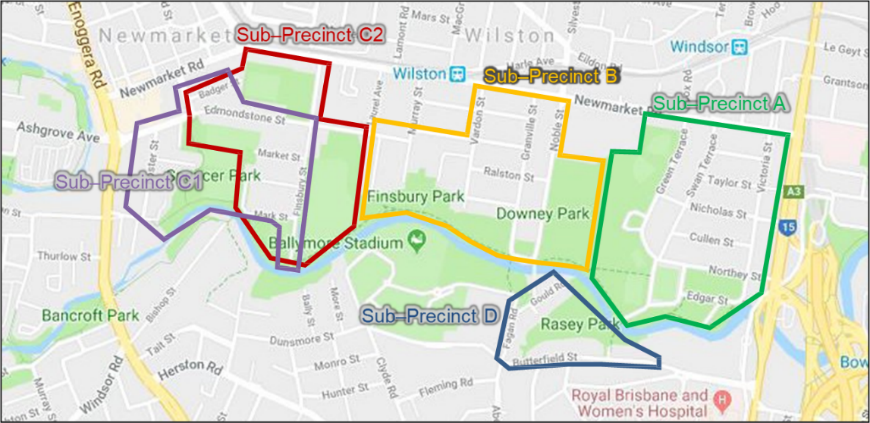 3.3 Summary of key findingsKey findings of the parking surveys are summarised below:-	Sub-Precinct A-	parking demands were consistently high across the surveyed period-	large areas of parking were at practical capacity for most of the survey period-	Sub-Precinct B-	there was variation in parking demands across the sub-precinct-	parking demands close to Downey Park and Langley Avenue Park were at practical capacity-	lower parking demands were recorded further west, closer to Finsbury Park-	Sub-Precinct C1-	parking demands were highest close to Spencer Park due to only baseball being played-	the areas/streets close to Spencer Park regularly reached practical capacity-	the scale and duration of high on-street demands was significantly less than that observed at Sub-Precinct A, and somewhat less than observed at Sub-Precinct B-	Sub-Precinct C2-	the survey of this sub-precinct was the only one completed during the week when sports (football and hockey) training was being held-	parking demands were lower than those recorded across the other sub-precincts, indicating that sports training parking demands are much lower than those when games are being played-	Sub-Precinct D-	high parking occupancy was recorded. However, it was short-lived with occupancy falling from 90% at 9:00am to around 70% by 10:00am. By 12:30pm, only around 30% of parking spaces were occupied.ModellingTable 5.6: Master Plan Parking ReviewBased on peak time of use/season demand (i.e. parking)Q8.	Please provide a breakdown of expenditure for the BrisBetter advertising campaign for 2019, 2020 and 2021 (to date)?A8.	As expenditure is tracked by financial year, information has been provided by financial year, not calendar year:Q9.	Please provide the total final cost of each of the following intersection upgrades (including a description of works undertaken, the project timeline, breakdown of the costs and whether there were any external funding sources):Raymont and Webster Roads, Grange Maygar Street and Lutwyche Road, Windsor.A9.	Please note that Raymont and Webster Roads, Grange, is not an intersection that exists.Submitted by Councillor Nicole Johnston (from meeting on 25 May 2021)Q1.		How many properties in the following Suburbs are impacted by the flood overlay mapping in the minor amendment to City Plan 2014 known as Package J?ChelmerGracevilleSherwoodCorinda OxleyTennysonFairfieldYerongaYeerongpillyAnnerley. A1.	Notes for above figures: •	These are Individual Lots (Individual Lot is a title or rateable address, e.g. a unit in a block of units is an Individual Lot). •	Included in these figures are those with no change to the flood planning area but may have a change to the extent of flood mapping on their property.Q2.	Please provide a list of properties in the following suburbs whose flood risk has increased following changes to the flood overlay mapping in the minor amendment to City Plan 2014 known as Package J?ChelmerGracevilleSherwoodCorinda OxleyTennysonFairfieldYerongaYeerongpillyAnnerley. A2.Note for above figures: These are Individual Lots (Individual Lot is a title or rateable address, e.g. a unit in a block of units is an Individual Lot).Q3.		Please provide a list of properties in the following suburbs whose flood risk has decreased following changes to the flood overlay mapping in the minor amendment to City Plan 2014 known as Package J?ChelmerGracevilleSherwoodCorinda OxleyTennysonFairfieldYerongaYeerongpillyAnnerley. A3.Note for above figures: These are Individual Lots (Individual Lot is a title or rateable address, e.g. a unit in a block of units is an Individual Lot).RISING OF COUNCIL:		5.19pm.PRESENTED:						and CONFIRMED						     CHAIRCouncil officers in attendance:Jade Stopar (Council and Committee Liaison Office Manager)Ashleigh O’Brien (Senior Council and Committee Officer)Billy Peers (Personal Support Officer to the Lord Mayor and Council Orderly)LNP Councillors (and Wards) ALP Councillors (and Wards)Krista ADAMS (Holland Park) (Deputy Mayor)Greg ADERMANN (Pullenvale)Adam ALLAN (Northgate)Lisa ATWOOD (Doboy)Tracy DAVIS (McDowall)Vicki HOWARD (Central) Steven HUANG (MacGregor)Sarah HUTTON (Jamboree)Sandy LANDERS (Bracken Ridge)James MACKAY (Walter Taylor) Kim MARX (Runcorn)David McLACHLAN (Hamilton)Ryan MURPHY (Chandler)Angela OWEN (Calamvale)Steven TOOMEY (The Gap) (Deputy Chair of Council)Jared CASSIDY (Deagon) (The Leader of the Opposition)Peter CUMMING (Wynnum Manly)Steve GRIFFITHS (Moorooka)Charles STRUNK (Forest Lake)Krista ADAMS (Holland Park) (Deputy Mayor)Greg ADERMANN (Pullenvale)Adam ALLAN (Northgate)Lisa ATWOOD (Doboy)Tracy DAVIS (McDowall)Vicki HOWARD (Central) Steven HUANG (MacGregor)Sarah HUTTON (Jamboree)Sandy LANDERS (Bracken Ridge)James MACKAY (Walter Taylor) Kim MARX (Runcorn)David McLACHLAN (Hamilton)Ryan MURPHY (Chandler)Angela OWEN (Calamvale)Steven TOOMEY (The Gap) (Deputy Chair of Council)Queensland Greens Councillor (and Ward)Jonathan SRI (The Gabba)Krista ADAMS (Holland Park) (Deputy Mayor)Greg ADERMANN (Pullenvale)Adam ALLAN (Northgate)Lisa ATWOOD (Doboy)Tracy DAVIS (McDowall)Vicki HOWARD (Central) Steven HUANG (MacGregor)Sarah HUTTON (Jamboree)Sandy LANDERS (Bracken Ridge)James MACKAY (Walter Taylor) Kim MARX (Runcorn)David McLACHLAN (Hamilton)Ryan MURPHY (Chandler)Angela OWEN (Calamvale)Steven TOOMEY (The Gap) (Deputy Chair of Council)Independent Councillor (and Ward)Nicole JOHNSTON (Tennyson)762/2020-21At that time, 4.04pm, it was resolved on the motion of Councillor Sandy LANDERS, seconded by Councillor Sarah HUTTON, that the meeting adjourn for a period of 15 minutes, to commence only when all Councillors had vacated the Chamber and the doors locked.Council stood adjourned at 4.06pm.Councillor Jared CASSIDY requested that Clause B, PETITION – REQUESTING COUNCIL INSTALL A PUBLIC SWIMMING POOL IN THE INALA AREA, be taken seriatim for voting purposes.File No.CouncillorTopicCA21/578653Greg AdermannRequesting Council install measures to deter speeding and a safe pedestrian path along Pinjarra Road, Pinjarra Hills.MONTHTOTALApril 2019May 2019June 2019July 2019August 2019September 2019October 2019November 2019December 2019January 2020February 2020March 2020April 2020May 2020June 2020July 2020August 2020September 2020October 2020November 2020December 2020January 2021February 2021March 2021April 2021MONTHLESS THAN 200L TOTALBETWEEN 200L & 2,500L TOTALOVER 2,500L TOTALApril 2019May 2019June 2019July 2019August 2019September 2019October 2019November 2019December 2019January 2020February 2020March 2020April 2020May 2020June 2020July 2020August 2020September 2020October 2020November 2020December 2020January 2021February 2021March 2021April 2021MONTHTOTALApril 2019May 2019June 2019July 2019August 2019September 2019October 2019November 2019December 2019January 2020February 2020March 2020April 2020May 2020June 2020July 2020August 2020September 2020October 2020November 2020December 2020January 2021February 2021March 2021April 2021YEARTOTAL20172018201920202021YEARTOTAL20172018201920202021YEARTOTAL20172018201920202021YEARTOTAL20172018201920202021YEARTOTAL20172018201920202021YEARTOTAL20172018201920202021YEARTOTAL AMOUNT SPENT ON CATERING2021 (year to date)20202019201820172016YEARTOTAL AMOUNT SPENT ON CATERING2021 (year to date)$3,943.902020$8,117.252019$8,161.882018$5,846.332017$5,757.082016$6,348.54CategoryApr-Jun 2019Jul-Sep 2019Oct-Dec 2019Oct-Dec 2020Jan-Mar 2021On the footpathIn Council parksOn RoadsOn BikewaysCategoryApr-Jun 2019Jul-Sep 2019Oct-Dec 2019Apr-Jun 2020Jul-Sep 2020Oct-Dec 2020Jan-Mar 2021Illegal dumping256248273432352330377MONTHTOTAL NO. OF FINES ISSUEDApr-Jun 2019Jul-Sept 2019Oct-Dec 2019Oct-Dec 2020Jan-Mar 2021MONTHTOTAL NO. OF FINES ISSUEDApr-Jun 20198Jul-Sept 201913Oct-Dec 201917Jan-Mar 202042Apr-Jun 202097Jul-Sep 202048Oct-Dec 202052Jan-Mar 202150MONTHTOTAL REVENUE FROM FINESApril 2019May 2019June 2019July 2019August 2019September 2019October 2019November 2019December 2019January 2020February 2020March 2020April 2020May 2020June 2020July 2020August 2020September 2020October 2020November 2020December 2020January 2021February 2021March 2021April 2021MONTHTOTAL REVENUE FROM FINESApril 2019$6,264.00 May 2019$8,875.00 June 2019$2,088.00 July 2019$14,663.00 August 2019$4,223.00 September 2019$9,561.00 October 2019$10,675.00 November 2019$10,675.00 December 2019$14,945.00 January 2020$26,154.00 February 2020$48,438.00 March 2020$23,485.00 April 2020$32,025.00 May 2020$113,155.00 June 2020$66,452.00 July 2020$43,768.00 August 2020$27,088.00 September 2020$49,105.00 October 2020$19,215.00 November 2020$57,645.00 December 2020$38,697.00 January 2021$44,169.00 February 2021$54,443.00 March 2021$27,755.00 April 2021$9,074.00 PETITION NAMEDATE SUBMITTEDDATE OF RESPONSETOTAL NUMBER OF SIGNATURESRELATED WARD/SPETITION NAMERECEIVEDDATE OF RESPONSERequesting Council either move the fence line between the small and big dog parks at Elanora Park to allow for some of the existing trees to be a part of the small dog park area, or trees be planted, along with the installation of a gazebo and seating so that owners can sit in the shade.Election Recess 202026/08/2020Requesting Council approve the proposed development application at 23 Griffith Place, Seven Hills (A005343882).Election Recess 20201/06/2020Requesting Council implement a renewal strategy for the suburb of Spring Hill.Election Recess 202017/06/2020Requesting Council loosen dog restriction rules and introduce new rules for dog owners.Election Recess 202018/08/2020Requesting Council relocate the bus terminus located in Mountford Road, to Brunswick Street, New Farm.Election Recess 202029/05/2020Requesting Council remove 11 bush turkeys from Rockingham Street, Mt Gravatt, due to the damage caused to residents’ gardens.Election Recess 202012/08/2020Requesting Council immediately remove rotting seagrass and algae from the Wynnum Manly and Lota Esplanade.Election Recess 202028/10/2020Requesting Council build more bike trails in East Brisbane and Coorparoo, including a dirt jump track near Coorparoo skate park.Election Recess 202028/07/2020Requesting Council provide a library and community hub in Calamvale Ward.Election Recess 202017/06/2020Requesting Council call on the Department of Transport and Main Roads to immediately plan and construct safety upgrades considering all possible options, including but not restricted to traffic lights at the intersection of James, Robertson and Doggett Streets.Election Recess 20203/06/2020Requesting Council install traffic calming measures in Vale Street, Wavell Heights, including ‘local traffic only’ signs at each end of the street.Election Recess 202010/06/2020Requesting Council provide closer car parking provisions for the dog off-leash area located at Nudgee Waterhole Reserve, 1186 Nudgee Road, Nudgee.Election Recess 20202/12/2020Requesting Council complete an on-site investigation and install a dog off-leash area in Waterfront Park located at 39 Waterloo Street, Newstead, as part of Council’s future capital works program.Election Recess 20202/09/2020Requesting that Council does not relocate the shelter located in a dog off leash area in Merri Merri Park, Chapel Hill, to a low-lying area which is prone to flooding in heavy rainfall events.Election Recess 202026/08/2020Requesting Council provide a library and community hub in MoorookaElection Recess 202017/06/2020Requesting Council conduct an urgent safety audit of the Hawthorne Park precinct and consider upgrading lighting together with other measures that may be identified through the safety audit process.Election Recess 20204/11/2020Requesting that the pedestrian crossing on Robinson Road, Aspley, be upgraded to a signalised pedestrian crossing to provide a safe way for pedestrians and school students to cross at all times of the week, and contribute to road users staying within the 60 km/h speed limit.Election Recess 202010/06/2020Complaint about unacceptable motor noise coming from the rooftop of Westfield Carindale, which is affecting residents of Modred Street and Cadwallon Court, Carindale, on a daily basis.Election Recess 202026/08/2020Requesting Council install traffic lights at the busy intersection of Molloy and Richmond Roads, Cannon Hill, to improve the safety of this intersection.Election Recess 202017/06/2020Requesting Council keeps the river accessible for large and tall vessels all the way to the CBD, as has always historically been the case, as part of the proposed Five Green Bridges project.Election Recess 202017/06/2020Requesting that Local Traffic Only status, and subsequent management, be granted to Norman Street, Wooloowin.Election Recess 202019/08/2020Requesting Council install a LED speed indicator sign on Annie Street between Brunswick Street and James Street, New Farm, to inform motorists travelling in a north-east direction if they are travelling at a safe speed within the current speed limit.Election Recess 202021/05/2020Requesting that the Sandgate district neighbourhood plan be approved with the heritage buildings preserved, while building a new future, economy, living solutions for all not just the few.Election Recess 202011/06/2020Requesting that the Bellbowrie 50 metre swimming pool be heated so residents can use the facility all year round.Election Recess 20209/09/2020Requesting Lord Mayor Schrinner apologise to LGBTQIA+ community for failing to enforce Council policy on petitions submitted on the ePetition platform.Election Recess 202012/08/2020Requesting that the Bellbowrie swimming pool remain open all year now that heating infrastructure is in place since the upgrade in 2019.Election Recess 20209/09/2020Requesting Council improve the BMX facility at Chelmer Recreational Reserve, Oxley Road.Election Recess 202028/10/2020Requesting Council increase the funding allocated to the implementation of Council’s Biosecurity Plan and in particular the invasive weed control program.Election Recess 202017/06/2020Requesting Council reduce the speed limit on Simpsons and Chiswick Roads, Bardon, from 60 km/h to 50 km/h in the interest of public safety.Election Recess 202014/07/2020Requesting Council not include provisions for six-storey buildings in the Sandgate district neighbourhood plan.Election Recess 202017/06/2020Requesting Council include a new prerequisite rule for creating petitions on the Brisbane City Council website to coincide with the Anti-Discrimination Act 1991.Election Recess 202012/08/2020Objecting to a Low Impact Industry development located at 89 Priestdale Road, Eight Mile Plains (application reference A005418564).Election Recess 202029/07/2020Requesting a zebra crossing on Woogaroo Street (crossing from Milan Street) and pedestrian walkway to Grand Avenue.Election Recess 202014/07/2020Requesting a signalised pedestrian crossing on Pickering St for Gaythorne train station.Election Recess 20202/09/2020Raising concern about the Sturt Street traffic management changes.Election Recess 202014/07/2020Requesting Council acquire 409, 411, 415, 427, 432 and 440 Beckett Road, Bridgeman Downs, for purpose of a wildlife corridor across Beckett Road.5/05/202011/03/2021Requesting direct access into the Sikh Temple at 101 Lemke Road, Taigum.5/05/20203/12/2020Requesting more bike trails in the East Brisbane and Coorparoo areas, and for a dirt jump track to be built near Coorparoo Skate Park.5/05/202028/07/2020Requesting Council install a footpath on Bielby Road, Kenmore Hills, between 182 Bielby Road (corner of Advanx Street) and Elwood Street, and request a lower speed limit of 50 km/h through the same area as the road is narrow, shared with walkers and cyclists and is unsafe under the current vehicle speed of 60 km/h.12/05/20202/09/2020Requesting Council install a signalised crossing at Pickering Street, Gaythorne, at the intersection of Hurdcotte Street and Station Avenue where the current refuge is located.12/05/20202/09/2020Requesting Council supply Brisbane homes with compost bins, and provide a weekly collection service for ease and convenience for residents to encourage a change for the environment.12/05/20209/09/2020Requesting Council implement local area traffic management by installing traffic calming devices along Lunga Street, Carina, including intersections at Darcy Road, Eleanor Street and Hendren Street to promote moderate vehicle speeds and provide a safer environment for all residents and the local community.12/05/202019/08/2020Requesting Council not include provisions for six-storey buildings in the Sandgate district neighbourhood plan.5/05/202017/06/2020Requesting Council extend the New Farm Riverwalk from its current landing point at the southern end of Howard Smith Wharves, past the development and link directly to the City Reach Boardwalk.19/05/202019/08/2020Requesting Council investigate and implement as a matter of urgency, options for streets throughout the city and suburbs for safer road and footpath use during COVID-19.19/05/202012/08/2020Requesting Council extend the New Farm Riverwalk from its current landing point at the southern end of Howard Smith Wharves, past the development and link directly to the City Reach Boardwalk.19/05/202019/08/2020Requesting Council consider relocating the proposed three-hoop basketball court from Akuna Street, Kenmore, to be part of the Akuna Sports Precinct.19/05/2020Response not yet providedRequesting Council install traffic lights, pedestrian crossings, or speed bumps at the intersections of Adams Street, Loftus Street and Barclay Street, Deagon.19/05/202012/08/2020Petition in support of reducing on-street parking in Hedley Avenue, Nundah.19/05/202019/08/2020Residents objecting to a proposed telecommunication tower upgrade in Killawarra Road, Ashgrove, and for it to be deployed to a more suitable location away from residential areas.26/05/202026/08/2020Requesting Council provide an immediate financial rescue package for struggling sporting and community clubs and, specifically, financial support for ongoing utility costs and maintenance.26/05/20209/09/2020Requesting Council install a footpath on Billan Street, Carina, and a half basketball court in Billan Street Park, in the 2020-21 financial year.2/06/20202/09/2020Requesting Council reject the development application at 559-571 Old Cleveland Road and 5 Princess Street, Camp Hill (application reference A005247703).2/06/202012/08/2020Requesting Council install traffic calming at and around the intersection of Morley Street and Gregory Street, Toowong, to make the local streets safe by slowing vehicles, ensuring vehicles do not cut intersections and discouraging non-local traffic.9/06/202023/09/2020Requesting Council install traffic signage on McCullough Street and Troughton Road, between the suburbs of Sunnybank and Robertson, asking heavy haulage vehicles to minimise their noise when braking in this area.9/06/20202/09/2020Requesting Council install traffic signage on McCullough Street and Troughton Road, between the suburbs of Sunnybank and Robertson, asking heavy haulage vehicles to minimise their noise when braking in this area.9/06/20202/09/2020Requesting Council preserve the Northgate Road Arbour, adjoining residential infrastructure and green environment by stopping oversized vehicles using Northgate Road, Northgate, as a thoroughfare between Sandgate and Toombul Roads.16/06/20209/09/2020Requesting Council install a pedestrian footpath on one side of Wright Street, Balmoral, to connect with the existing footpaths on Fifth Avenue and Main Avenue, for safe pedestrian access.16/06/20202/09/2020Requesting Council install lighting and refurbish the basketball hoop facilities in Milton Park, Milton.Winter Recess 202028/10/2020Requesting Council ban LGBTIQ+ programs from Council libraries.Winter Recess 202012/08/2020Requesting Council provides full support for RampAttak to continue to operate in the industrial areas of Geebung, Virginia and Zillmere.Winter Recess 20209/09/2020Requesting the immediate reinstatement of Kerbside Collection services in the 2020-21 financial year.Winter Recess 20209/09/2020Requesting the immediate reinstatement of Kerbside Collection services in the 2020-21 financial year.Winter Recess 20209/09/2020Requesting Council install safety upgrades at Curlew Park Bridge, to provide safe access on the foot/bike bridge connecting Bungama Street, Deagon and Curlew Park, Sandgate.Winter Recess 20202/09/2020Requesting all elected officials (from Councillor to Lord Mayor) take a 30% pay cut, and all allowance expenditure is subject to a Committee review and full public disclosure.Winter Recess 202012/08/2020Requesting that fire pits be allowed for recreational purposes in backyards throughout metropolitan Brisbane, in a manner that does not adversely impact the environment and neighbours.Winter Recess 20204/11/2020Requesting Council not support legislating backyard fire pit activities which generate smoke and fumes and can cause health problems for many people.Winter Recess 20204/11/2020Requesting Council install safety upgrades at Curlew Park Bridge, to provide safe access on the foot/bike bridge connecting Bungama Street, Deagon, and Curlew Park, Sandgate.Winter Recess 20202/09/2020Requesting Council implement traffic calming devices in Redwood Street, Stafford Heights, to minimise traffic and reduce speeding vehicles.Winter Recess 20204/11/2020Requesting Council rename Wakerley Sports Park, Wakerley, to Bill McFarlane Park.Winter Recess 20204/11/2020Requesting Council reject the development at 46 Ramsay Street, Kedron (application A005405128).Winter Recess 20209/09/2020Requesting Council enforce the hours of operation of the half-basketball court located within West End Riverside Lands Park, West End.Winter Recess 202018/11/2020Request for traffic calming to be implemented on Royal and Prince Streets, Virginia.Winter Recess 202023/09/2020Requesting long term protection of cricket at C.P. Bottomley Park via a sub-lease arrangement.Winter Recess 202028/01/2021Requesting long term protection of cricket at C.P. Bottomley Park via a sub-lease arrangement.Winter Recess 202028/01/2021Requesting additional access to the Sikh Temple on Lemke Road, Taigum.Winter Recess 20203/12/2020Requesting Council purchase land at 415-427 Beckett Road, Bridgeman Downs, using the Bushland Acquisition Levy.Winter Recess 202011/03/2021Requesting Council reject the proposed rooming accommodation development approval at 125 and 127 Bellevue Avenue, Gaythorne.Winter Recess 20209/09/2020Requesting Council turn all smaller residential streets and busy school and retail stretches in West End into shared zones.Winter Recess 202028/10/2020Requesting Council install a speed bump at 78 Bald Hills Road, Bald Hills.4/08/202023/09/2020Requesting Council rename Derby Street Parkland, Highgate Hill, to ‘Dr Manon Griffiths Parkland’ and recognise the traditional owners of the land by inviting them to propose an Aboriginal language name for the site.4/08/202010/02/2021Requesting Council name bushland at 818 Rode Road, Stafford Heights, as ‘Remick Street Bushland Reserve’.4/08/20202/12/2020Requesting Council work with the Annerley community to fix Ipswich Road and revitalise Annerley.4/08/202024/03/2021Requesting Council work with the Annerley community to fix Ipswich Road and revitalise Annerley.4/08/202024/03/2021Requesting Council install a zebra crossing on Mildmay Street, Fairfield, between the new entrance to the Fairfield Rail Station and Fairfield Gardens Shopping Centre.4/08/202028/10/2020Requesting Council install a zebra crossing on Mildmay Street, Fairfield, between the new entrance to the Fairfield Rail Station and Fairfield Gardens Shopping Centre.4/08/202028/10/2020Requesting Council decrease the speed limit in Sovereign Place, Boondall, to 40 km/h.4/08/202028/10/2020Requesting Council reinstate and fund the Brisbane Greeters program.4/08/202024/02/2021Requesting Council purchase residential blocks in Francis Street and Hilda Street, Corinda, immediately adjoining the heritage listed Francis Lookout.4/08/202027/01/2021Requesting Council determine the community need for installation of a BMX facility in the Brookfield or Kenmore Hills area.11/08/202012/05/2021Requesting Council no longer give Newscorp media exclusive access to Council operated premises.11/08/20202/12/2020Requesting Council no longer grant development applications for change of use for off-site student rooming accommodation.11/08/202010/11/2020Proposing the creation of a memorial grove in Anzac Park, Toowong, named ‘The National Defence Chaplains’ Memorial Grove’.11/08/20202/12/2020Requesting any works to Miles Platting Road, Rochedale, include the construction of continuous footpaths and cycling facilities.18/08/20202/12/2020Requesting Council name a place in Stringybark Drive Park, Aspley, as ‘Kerrie Blencowe Place’.18/08/20202/12/2020Requesting Council install an appropriate traffic calming device in Columba Street, Inala.18/08/20204/11/2020Requesting Council re-mark bicycle lanes next to the kerb as part of resurfacing works on Junction Road, Morningside.18/08/202018/11/2020Requesting the allocation of Council land to be used for the creation of mountain bike features for use by the Fig Tree Pocket community.18/08/202018/11/2020Requesting Council enforce adherence to the housing zone plan in relation to a proposed development adjacent to the Francis Outlook Park, Corinda.18/08/20204/11/2020Requesting Council immediately reinstate kerbside collection.25/08/202028/10/2020Requesting Council install lighting at the dog off-leash area and pathway in Grey Gum Park, Stafford Heights.25/08/202010/02/2021Requesting Council immediately temporarily widen the road between 894 to 905 Nudgee Road, Banyo, to accommodate a cycling lane or designate this area as a 10 km/h shared zone.25/08/202011/11/2020Requesting Council install a multipurpose covered outdoor area in Moorooka.25/08/20202/12/2020Requesting Council install a skate park designed by skateboarders in the Kenmore area.25/08/202017/02/2021Requesting Council reinstate the 2019-20 Forest Lake Ward kerbside collection.1/09/20204/11/2020Requesting Council install traffic lights at the intersection of Molloy Road and Richmond Road, Cannon Hill.1/09/2020Response not yet providedRequesting Council reinstate the 2019-20 Forest Lake Ward kerbside collection.1/09/20204/11/2020Requesting that the opening prayer at the beginning of Council meetings be continued.1/09/202028/10/2020Requesting removal of the opening prayer from Council meetings and instead open meetings with an acknowledgment of the Traditional Owners of the land.1/09/202028/10/2020Requesting Council purchase land at 415-427 Beckett Road, Bridgeman Downs, using the Bushland Acquisition Levy.1/09/202011/03/2021Requesting Council allow dogs and cats to travel on public transport.1/09/202025/11/2020Requesting Council conduct a thorough consultation of the 100 bus route and determine the number of people struggling to take connections to the CBD.1/09/20202/12/2020Requesting Council construct a connection between Wondall Road and Wynnum Road, Manly West, to help relieve traffic levels on Bognor Street and finish one of the missing links in the Wynnum Manly area.1/09/202025/11/2020Requesting Council continue to ban fire pits in Brisbane and not support legislating for outdoor activities that generate smoke and fumes.1/09/20204/11/2020Requesting Council install a skate park in Runcorn.1/09/20202/12/2020Requesting pedestrian safety improvements to allow for safe crossing at the northern end of Dewar Terrace, Sherwood.8/09/20203/12/2020Requesting recognition of cultural heritage in Council meetings by retaining the opening prayer.8/09/202028/10/2020Requesting an additional CityCat stop at Holman Street ferry terminal, reinstatement of all cross-river ferry services, and a detailed explanation on the cancellation of services and why issues with the vessels were not identified sooner.8/09/20202/12/2020Requesting Council install a footpath on Jesmond Road, Fig Tree Pocket.Spring Recess 202028/10/2020Requesting Council implement overnight parking restrictions on Venner Road, Fairfield, between Forsyth Street and the dead end.Spring Recess 20203/12/2020Requesting that Council conduct a review of the Sir Fred Schonell Drive, St Lucia, intersection expansion.Spring Recess 202025/11/2020Requesting Council install traffic calming to disincentivise motorists from using Northgate Road, Nundah, as a shortcut between Sandgate and Toombul Roads.Spring Recess 202017/02/2021Requesting Council install a skate park in Sedgley Park, Alderley, or Newmarket.Spring Recess 2020Response not yet providedRequesting road resurfacing and parking line markings along the park side of Mark Street, Newmarket.Spring Recess 202010/03/2021Requesting Council resurface Lima Street, Nudgee Beach.Spring Recess 202025/11/2020Objecting to a footpath at 71-85 Grevillea Road, Ashgrove.Spring Recess 20202/12/2020Requesting Council install signage on the bridge at the Brisbane River, Kholo, and name it ‘Bell’s Crossing’.Spring Recess 20203/12/2020Requesting Council build a connection between Canvey Road and Mt Nebo Road, Upper Kedron, for general traffic use.Spring Recess 202017/03/2021Requesting Council immediately halt any planning for car parking at The Corso, Seven Hills, and undertake proper community engagement before deciding the car parking proposal is the only option available.Spring Recess 202024/03/2021Requesting Council undertake community consultation and a feasibility study for a potential green bridge located to the east of the Story Bridge.Spring Recess 202024/03/2021Requesting Council install lighting at the skate park facility in Amazons Place Park, Jindalee.Spring Recess 202017/02/2021Requesting Council undertake community consultation and a feasibility study for a potential green bridge located to the east of the Story Bridge.Spring Recess 202024/03/2021Requesting Council allow responsible backyard fire pits.Spring Recess 20204/11/2020Requesting Council take all necessary action to overcome disturbing neighbourhood noise caused by dogs barking at 65 Leicester Street, Coorparoo.Spring Recess 202025/11/2020Requesting Council turn the southern section of Sturt Street, Kedron, between Eight and Ninth Avenues, into a cul-de-sac.Spring Recess 202020/04/2021Requesting Council implement measures to restrict through traffic between Cavendish and Old Cleveland Roads, via Jellicoe and French Streets, Coorparoo.Spring Recess 20208/12/2020Requesting Council remove five leopard trees located at 40 to 46 Hutton Road and 48 Summerfield Street, Aspley, and replace them with more suitable trees prior to November 2020.Spring Recess 202026/02/2021Requesting Council install appropriate speed mitigation and traffic calming measures in Bredden Street, Chapel Hill.Spring Recess 202028/01/2021Requesting Council implement traffic calming measures in Paris Street, West End, to slow speeding vehicles.Spring Recess 20203/12/2020Requesting Council ascertain a suitable location and design for a wildlife crossing along Fairfield Road and Home Street, Fairfield.Spring Recess 202028/01/2021Requesting Council relinquish trusteeship of land adjoining Balmoral State High School and return it to Education Queensland at zero cost.Spring Recess 202026/02/2021Requesting Council not remove six car parking spaces near the intersection of Bay Terrace and Chestnut Street, Wynnum.Spring Recess 202017/02/2021Requesting Council refuse the development application lodged at 278 Gympie Road, Kedron (application reference A005460847), and that any future proposals undergo community consultation.20/10/20202/12/2020Requesting Council remove the electronic billboard at Paddington Village, Latrobe Terrace, Paddington, and that future decisions be appropriately vetted with the local community.20/10/202010/02/2021Requesting Council reinstate the footpath along the northern side of Boundary Street, Brisbane, and that a crossing be provided at the intersection with Ivory Street.20/10/202017/02/2021Requesting Council install a pedestrian crossing at the Brookfield Recreation Reserve, Brookfield Road, Brookfield.27/10/202028/01/2021Requesting Council consult with residents and urgently implement a local area traffic management plan for the Dornoch Terrace to Montague Road precinct, West End.27/10/202010/02/2021Requesting Council consult with residents and urgently implement a local area traffic management plan for the Dornoch Terrace to Montague Road precinct, West End.27/10/202010/02/2021Requesting Council not reduce the amount of car parking near the intersection of Bay Terrace and Chestnut Street, Wynnum.27/10/202017/02/2021Requesting Council install a dog off-leash area at the grassed area located on the corner of Evans and Beaudesert Roads, Moorooka.27/10/2020Response not yet providedRequesting Council trial the removal of vehicle access to the ring road in New Farm Park, New Farm.27/10/202022/04/2021Requesting Council urgently fund and install a duck ramp at Vectis Street Park, Norman Park, and urgently repair the water harvesting device to be used by local sporting clubs.27/10/202017/02/2021Requesting Council urgently fund and install a duck ramp at Vectis Street Park, Norman Park, and urgently repair the water harvesting device to be used by local sporting clubs.27/10/202017/02/2021Requesting Council install an additional shelter in the dog off-leash area of Curlew Park, 74 Curlew Street, Sandgate.3/11/202011/03/2021Requesting Council rezone 21 Augusta Street, Aspley, in order for it to become a community garden.3/11/2020Response not yet providedRequesting Council reinstate the Norman Park ferry services on 4 November 2020, when the KittyCats commence operation on the Brisbane River.3/11/20202/12/2020Requesting Council reinstate the Norman Park ferry services on 4 November 2020, when the KittyCats commence operation on the Brisbane River.3/11/20202/12/2020Requesting Council formally name the sports fields at Heathwood Park, 140 Parkwood Drive, Heathwood, as the ‘Matthew Conwell Sports Fields’.10/11/202022/04/2021Requesting Council remove the partially installed painted splitter island in St Clair Street, Kedron, and discontinue any works of further installation of a concrete splitter island.10/11/202017/02/2021Requesting Council implement a 40 km/h speed limit and signage on Ragnor Road, Hemmant, in the area of Paul Conti Park, and a 20 km/h speed limit on Majestic Crescent, Hemmant.10/11/202017/02/2021Requesting Council implement traffic calming and animal crossing signage in Tollett, Tinchborne and Tyberry Streets, and Torbay Road, Chandler, to minimise traffic and reduce speeding vehicles.10/11/202010/02/2021Requesting Council investigate measures to disincentivise non-local motorists from using Woodhill Avenue, Coorparoo, as a shortcut between Cavendish Road and Leicester Street.10/11/202024/02/2021Requesting Council formally name the bridge over Bullock Head Creek on Boundary Road, Richlands, as ‘Frank Holland MBE Bridge’ with permanent signage.10/11/202010/02/2021Requesting Council install fencing around the basketball court in Ducie Street Park, Darra.17/11/20203/03/2021Requesting Council install additional traffic calming in Crewe Street, Mt Gravatt East, such as speed cameras, street cameras or a properly designed chicane.17/11/202010/02/2021Requesting Council grant casual bus operators two concessional leave days, as was granted to permanent bus operators, in recognition of their contribution during the COVID-19 pandemic.17/11/202028/01/2021Requesting Council reverse the decision to permanently close the Norman Park ferry service and that all efforts be made to reinstate the service.17/11/202028/01/2021Requesting Council reverse the decision to permanently close the Norman Park ferry service and that all efforts be made to reinstate the service.17/11/202028/01/2021Requesting Council formally name the bridge over Bullock Head Creek on Boundary Road, Richlands, as ‘Frank Holland MBE Bridge’.24/11/202010/02/2021Requesting Council install outdoor exercise equipment in Keralgerie Park, 191 Richmond Road, Morningside.24/11/202012/05/2021Requesting Council remove or demolish the unused demountable building in O’Callaghan Park, 340 Zillmere Road, Zillmere.24/11/202010/03/2021Requesting Council install solid yellow line markings at all intersections along London Street, Liverpool Street and Manchester Street, Eight Mile Plains.1/12/202024/02/2021Requesting Council permanently close the left-hand turn from Logan Road, Eight Mile Plains, into both London Street and Liverpool Street.1/12/202024/02/2021Requesting Council prevent the removal of trees at Lota House, 162 Oceana Terrace, Lota.1/12/2020Response not yet providedRequesting Council install lighting at the skate park in Murarrie Recreation Ground, Murarrie.1/12/2020Response not yet providedRequesting Council refuse the development application (A005594986) for a childcare centre at 22 Ernest Street, Manly.1/12/202024/02/2021Requesting Council provide additional shaded seating and extend and refurbish the small dog area at Nathan Road Park, 346 Daw Road, Runcorn.Summer Recess 2020-2126/02/2021Requesting Council amend the road hierarchy for Trouts Road, McDowall, between Hamilton Road and Rode Road, and install traffic calming or more permanent solutions.Summer Recess 2020-21Response not yet providedRequesting Council change the speed limit in King Arthur Terrace, Tennyson, and Graceville Avenue, Graceville, from 60 km/h to 50 km/h.Summer Recess 2020-21Response not yet providedRequesting Council change bus route 60 to allow inbound stops at 405 Montague Road, West End, and outbound stops at 406 Montague Road.Summer Recess 2020-2117/03/2021Requesting Council discontinue the congestion-busting project proposed for Barbour Road and Wickfield Street, Bracken Ridge, and instead implement a redirection of traffic through the end of Denning Street and onto Telegraph Road.Summer Recess 2020-2117/03/2021Requesting Council consider installing painted pedestrian crossing lines at the existing refuge on Waminda Street, Norman Park, to encourage motorists to slow down.Summer Recess 2020-2110/03/2021Requesting Council reject the development application (A005426483) for 34, 36, 36A and 38 Wadley Street, MacGregor.Summer Recess 2020-2110/03/2021Requesting Council provide information on when the CityHopper will resume service at Dockside Terminal, Kangaroo Point, and advise residents of when an upgrade will be occurring, if one is required.Summer Recess 2020-2111/03/2021Requesting Council install a traffic island along Norman Street, Wooloowin.Summer Recess 2020-2124/03/2021Requesting Council build an outdoor volleyball court at D.M. Henderson Park, MacGregor.Summer Recess 2020-2117/03/2021Requesting Council refuse to widen the intersection at Annerley Road, Cornwall Street and Kent Street, Annerley, as part of the revised Cross River Rail works plan; provide a safe crossing point across Cornwall Street, between Annerley Street and Kent Street; and work with the Queensland Government to deliver safer pathways to schools, public transport and the Princess Alexandra Hospital.Summer Recess 2020-21Response not yet providedRequesting Council install rubbish bins at regular intervals along the foreshore, between Lota Park and Cambridge Parade, Manly.Summer Recess 2020-21Response not yet providedRequesting Council reject the development application (A005591790) for material change of use at 999 Stanley Street East, East Brisbane.Summer Recess 2020-2110/03/2021Requesting Council urgently upgrade the skate park at Ed Devenport Rotary Park, 49 Bowering Street, Lota, and consult with local users on the design.Summer Recess 2020-21Response not yet providedRequesting Council install exercise equipment in a park in the Doboy Ward.Summer Recess 2020-21Response not yet providedRequesting Council install traffic calming measures on Brandon Road, Runcorn, between Susan Court and the Glenefer Street Park bikeway.Summer Recess 2020-2130/03/2021Requesting Council formally name the bridge crossing Moggill Creek on Haven Road, Upper Brookfield, in honour of the Hayward family.Summer Recess 2020-2130/03/2021Requesting Council resolve traffic management concerns at 208 Norman Avenue, Norman Park. Summer Recess 2020-21The petition was withdrawn at the request of the head petitioner on 19/02/2021.Requesting Council return ducks removed from 71-75 Henderson Road, Deagon.Summer Recess 2020-2112/05/2021Requesting Council improve pedestrian safety in Douglas Street and Englefield Road, Oxley, by installing additional pedestrian refuges.2/02/202119/05/2021Requesting Council refuse to widen the intersection at Annerley Road, Cornwall Street and Kent Street, Annerley, as part of the revised Cross River Rail works plan; provide a safe crossing point across Cornwall Street, between Annerley Street and Kent Street; and work with the Queensland Government to deliver safer pathways to schools, public transport and the Princess Alexandra Hospital.2/02/2021Response not yet providedRequesting Council reinstate the 2019-20 kerbside collection for Calamvale Ward.2/02/2021Response not yet providedRequesting Council install speed bumps or traffic islands on Riverhills Road, Middle Park.2/02/2021Response not yet providedRequesting Council reconsider the conditions of the Elizabeth Street bikeway, Brisbane City, as part of the CityLink Cycleway, and commit to consultation and transparency with local businesses for future projects.2/02/202114/05/2021Requesting Council reinstate the 2019-20 kerbside collection for Paddington Ward.2/02/2021Response not yet providedRequesting Council reconsider the proposal for a dog off-leash area at Waterfront Park, Newstead, and consider alternative locations.2/02/20216/04/2021Requesting Council advocate on behalf of residents to reduce out of hours noise disturbance from St Joseph’s College, 285 Gregory Terrace, Spring Hill.2/02/2021Response not yet providedRequesting Council reverse the decision to discontinue the Norman Park to New Farm cross-river ferry service.2/02/202124/03/2021Petition requesting Council upgrade Lytton Road, Morningside, including the Junction Road roundabout and Thynne Road intersection.20/09/2021Response not yet providedPetition requesting Council install a basketball court in Bimba Yambi Park, Fig Tree Pocket.9/02/2021Response not yet providedPetition requesting Council construct a green bridge from Fig Tree Pocket to Corinda for pedestrians and cyclists.9/02/2021Response not yet providedPetition requesting Council disconnect the four ‘Alice in Wonderland’ themed talking posts in Newstead Park, Newstead.9/02/202124/03/2021Petition requesting Council install a public swimming pool in the Inala area.16/02/2021Response not yet providedPetition requesting Council reinstate the Dockside Ferry Terminal and as an interim measure allow CityCats to stop at the Holman Street ferry stop.16/02/2021Response not yet providedPetition requesting Council remove inappropriate road signage promoting the use of Norman Street, Wooloowin, by non-local and non-residential traffic.16/02/2021Response not yet providedRequesting Council remove the Cadaghi tree outside 32-Robertson Street, Sherwood, and replace it with a suitable native tree.23/02/2021Response not yet providedPetition requesting Council provide dog off-leash facilities, including a small dog run, solar lighting and seating, in Formby Street Park, Calamvale.23/02/2021Response not yet providedRequesting Council install a basketball half court in Lavarack Park, Camp Hill.2/03/2021Response not yet providedRequesting Council support off-road cycling facilities in Coorparoo Common and Whites Hill Reserve.2/03/202119/05/2021Requesting Council support Nudgee Beach being left for shorebirds to inhabit and not be used as a dog off-leash area.2/03/202119/05/2021Requesting Council support Nudgee Beach remaining as a dog off-leash area.2/03/202119/05/2021Petition requesting Council rezone a block of units located in Lutwyche.2/03/2021Response not yet providedRequesting Council install speed bumps along Corinth Road and Bethania Street, Lota, and crossing lights at the Avadne Road entrance to Lota State School.9/03/2021Response not yet providedRequesting Council install traffic calming measures, more speed limit signs, and pedestrian crossings (at Main Avenue Park and the intersection of Bilsen Road); and reduce the speed limit to 50 km/h on Main Avenue, Wavell Heights.9/03/2021Response not yet providedRequesting Council upgrade the roundabout at Junction, Lytton and Colmslie Roads, Morningside, as a priority.9/03/2021Response not yet providedRequesting Council provide a KittyCat CityHopper stop at Mowbray Park ferry terminal, East Brisbane.9/03/202120/05/2021Requesting Council name the new playground in Sandgate Foreshores Park at the end of Fifth Avenue, Sandgate, as ‘Peebo and Dagwood Place’.16/03/202112/05/2021Requesting Council provide a grove of native trees and name a place in Anzac Park, Toowong, as ‘The National Defence Chaplains’ Memorial Grove’.16/03/2021Response not yet providedPetition requesting Council not construct the proposed dog off-leash area in James Warner Park, Kangaroo Point, and install park benches and more plantings.16/03/2021Response not yet providedRequesting Council construct a boardwalk with access to the water along Royal Esplanade, Manly.16/03/2021Response not yet providedRequesting Council oppose the removal of any parking bays around 89 Bay Terrace, Wynnum, near the Charlotte Street intersection.23/03/2021Response not yet providedRequesting Council investigate traffic calming measures along Green Camp Road, Wakerley, to reduce speeding, hooning and disruption to residents, and increase safety for drivers in the area.23/03/2021Response not yet providedRequesting Council oppose the removal of any parking bays around 89 Bay Terrace, Wynnum, near the Charlotte Street intersection.23/03/2021Response not yet providedRequesting Council investigate the surface repairs recently completed at the Nundah Criterium Circuit, Hedley Avenue, Nundah, and make appropriate repairs.23/03/2021Response not yet providedRequesting Council install additional stormwater drains on the left-hand side of Hilda Street, Enoggera.23/03/2021Response not yet providedRequesting Council consider the Strawberry Fields Parklands Project to create greenspace and economic growth in Fortitude Valley.23/03/2021Response not yet providedPetition opposing Option C of the proposed St Lucia to West End green bridge, including the resumption of land and impact on amenity.Autumn Recess 2021Response not yet providedPetition opposing Option A of the proposed St Lucia to West End green bridge, through Guyatt Park, St Lucia, and Orleigh Park, West End.Autumn Recess 2021Response not yet providedPetition requesting Council stop the proposed implementation of yellow and white lines on Woongarra Street, The Gap.Autumn Recess 2021Response not yet providedPetition requesting Council investigate traffic calming measures along Wynnum Road and consider upgrading the school zone at Tingalpa State School.Autumn Recess 2021Response not yet providedPetition requesting Council not use adult entertainers to entertain children in library programs.Autumn Recess 2021Response not yet providedRequesting Council install an additional drop-off and pick-up zone around Centenary State High School, Jindalee.Autumn Recess 2021Response not yet providedRequesting Council reject the proposed development at 447 Gregory Terrace, Spring Hill.Autumn Recess 2021Response not yet providedPetition requesting Council not construct a dog off-leash area in James Warner Park, Kangaroo Point.Autumn Recess 2021Response not yet providedObjecting to the proposed green bridge from St Lucia to West End.Autumn Recess 2021Response not yet providedRequesting Council remove Option B from the St Lucia to West End Green Bridge proposal.Autumn Recess 2021Response not yet providedRequesting Council not construct the proposed dog off-leash area in James Warner Park, Kangaroo Point, and install park benches and more plantings.Autumn Recess 2021Response not yet providedObjecting to the relocation of the softball field at Downey Park, Enoggera.Autumn Recess 2021Response not yet providedRequesting Council remove two car spaces at 89 Bay Terrace, Wynnum, to allow for a footpath dining area.Autumn Recess 2021Response not yet providedRequesting Council install traffic calming devices on Prince Street and King Street, Annerley.Autumn Recess 2021Response not yet providedOpposing the proposed new bridge connection in the East Precinct of the Enoggera Creek Sport and Recreation Draft Precinct Plan.Autumn Recess 2021Response not yet providedRequesting Enoggera Creek Plan be revised to address concerns of loss of green recreational space and creation of multiple car parks.Autumn Recess 2021Response not yet providedRequesting Shand Street, Stafford, be made safe for pedestrians and cyclists.Autumn Recess 2021Response not yet providedRequesting Council reject the proposed development at 447 Gregory Terrace, Spring Hill.Autumn Recess 2021Response not yet providedPark NameUseYieldTime of Use/SeasonRequired SpacesSpencer ParkJunior Football2 fieldsWinter180Spencer ParkSenior Football3 fieldsWinter180Spencer ParkBocce1 greenAll Year180McCook ParkJunior Football1 fieldWinter110McCook ParkSenior Football2 fieldsWinter110Wilston Recreation ReserveJunior Football2 fieldsWinter100Wilston Recreation ReserveSenior Football1 fieldWinter100Finsbury ParkSoftball4 fieldsSummer210Finsbury ParkBaseball2 fieldsSummer210Langley Avenue ParkSmall Park2 parksAll Year55Langley Avenue ParkMedium Park1 parkAll Year55Langley Avenue ParkLocal Park1 parkAll Year55Downey Park/ Victor ParkJunior Cricket1 fieldSummer1,248Downey Park/ Victor ParkSenior Cricket2 fieldsSummer1,248Downey Park/ Victor ParkSenior Hockey9 fieldsWinter1,248Downey Park/ Victor ParkTable Tennis15 tablesAll Year1,248Downey Park/ Victor ParkIndoor Sports Centre – Club800m2 GFAAll Year1,248Downey Park/ Victor ParkJunior Netball15 courtsWinter1,248Downey Park/ Victor ParkSenior Netball15 courtsWinter1,248Windsor Sports & Community CentreMedium Park1 parkAll Year25Northey Street City FarmLarge Park1 parkAll Year30Rasey ParkJunior Hockey3 fieldsWinter170Rasey ParkSenior Hockey2 fieldsWinter170TotalTotalTotalTotal2,128Financial YearBrisBetter expenditure2018/19$02019/20$2,778,458.642020/21 (to date)$1,640,978.20Maygar Street and Lutwyche Road, Windsor ProjectDescription of works undertaken:Council undertook the following traffic improvements:-	provided a dedicated left-turn lane from Maygar Street into Lutwyche Road-	provided two dedicated right-turn lanes from Maygar Street into Lutwyche Road-	upgraded the existing traffic signals on Lutwyche Road-	extended yellow no stopping line on Maygar Street-	upgraded the footpath on the corner of Maygar Street and Lutwyche Road.Project Timeline:-	Consultation and Design: Oct 2019 – Mar 2020-	Construction and onsite works: Jun 2020 – Nov 2020 (completed by Field Services Construction North)Costs:Total Project Cost for Lutwyche Road at Maygar Street was $459,800.External funding:There was no external funding for this project.i.	Chelmer963ii.	Graceville1,236iii.	Sherwood1,331iv.	Corinda 557v. 	Oxley1,416vi.	Tennyson509vii.	Fairfield980viii.	Yeronga1,666ix.	Yeerongpilly167x.	Annerley 40i.	Chelmer129ii.	Graceville125iii.	Sherwood102iv.	Corinda 71v. 	Oxley142vi.	Tennyson23vii.	Fairfield123viii.	Yeronga130ix.	Yeerongpilly27x.	Annerley 0DecreasedRemovedi.	Chelmer1492ii.	Graceville8518iii.	Sherwood10321iv.	Corinda 618v. 	Oxley26331vi.	Tennyson1322vii.	Fairfield1819viii.	Yeronga22222ix.	Yeerongpilly391x.	Annerley 08